DAFTAR ISI  Kata Pengantar  	i  Daftar Isi 	ii  BAB I 	PENDAHULUAN 	1   	A. Latar Belakang 	1   	B. Identifikasi Permasalahan 	3   	C. Metode 	4   	D. Tujuan dan Kegunaan 	4   	E. Out put 	5   	F. Sistematika Laporan 	5   	G. Keanggotaan Tim 	6  BAB II 	Kajian Teoritis dan Praktik Empiris 	8   	A. Kajian Teoritis 	8   	B. Kajian Terhadap Norma 	30   	C. Kajian penerapan norma 	30   	D. Kajian terhadap implikasi terhadap keuangan negara 	34  BAB III 	EVALUASI DAN ANALISIS PERATURAN PERUNDANG- 
UNDANGAN TERKAIT   	A.  Evaluasi UU No.1 Tahun 1973  	36   	B.   Konvensi Hukum Laut Internasional  	40   	C.   Peraturan Perundang-undangan Nasional  	47   	1  BAB IV 	LANDASAN FILOSOFIS, SOSIOLOGIS DAN YURIDIS 	51   	A. Landasan Filosofis 	51   	B. Landasan Yuridis 	51   	C. Landasan Sosiologis 	53  BAB  V 	Jangkauan dan Ruang Lingkup Pengaturan 	55   	A. Sasaran 	55   	B. Jangkauan  	55   	C. Ruang Lingkup Pengaturan 	55  BAB VI 	PENUTUP 	60   	A. Simpulan 	60   	B. Saran/Rekomendasi 	61  LAMPIRAN   : Draft Awal RUU Perubahan UU No.1 Tahun 1973 tentang Landas  
Kontinen   	2  BAB I  PENDAHULUAN  A. 	Latar Belakang  Sebagai negara kepulauan terbesar di dunia, Indonesia, memiliki luas perairan kurang  lebih dua pertiga dari seluruh wilayah nasionalnya.  Luas total Perairan Indonesia adalah 5,8  juta km persegi, dengan perincian sebagai berikut : Laut Wilayah seluas 0,3 juta km persegi;  Perairan Kepulauan seluas 2,8 km persegi; dan Zona Ekonomi Eksklusif seluas 2,7 km  persegi.  Selain dari itu, Kepulauan Indonesia memiliki posisi yang sangat strategis karena  terletak di antara benua Asia dan Australia serta diapit dan diapit oleh Samudra Hindia dan  Samudera Pasifik.  Selain memiliki  wilayah perairan  yang sangat luas, Indonesia juga  merupakan negara yang kaya akan potensi serta keragaman sumber daya alam, baik hayati  maupun non-hayati.  Sedangkan karena posisnya yang strategis, Kepulauan Indonesia telah  menjadi daerah perlintasan pelayaran yang sangat penting untuk menghubungkan kegiatan  ekonomi antar negara di berbagai bagian dunia. Selain daripada itu potensi kekayaan minyak  dan gas bumi   yang terdapat di dasar laut dan tanah dibawahnya di sekeliling kepulauan baru  sebagian saja yang telah dieksplorasi dan dieksploitasi.  Kondisi sebagaimana terurai di atas  merupakan  akibat  dari  pengakuan  internasional  atas  status  Indonesia  sebagai  Negara  Kepulauan.    Pengakuan status sebagai negara kepulauan telah tercantum di dalam Bagian IV dari  Konvensi PBB tentang Hukum Laut Internasional (United Nations Convention on the Law of  The  Sea;  UNCLOS,  1982).  Konvensi  PBB  tentang  Hukum  Laut  internasional  ini  telah  diratifikasi dengan Undang-Undang Nomor 17 Tahun1985 tentang Pengesahan Konvensi  PBB tentang Hukum Laut Internasional.  Dengan demikian, kedaulatan dan hak berdaulat  serta yurisdiksi Republik Indonesia atas ruang perairan serta segala kekayaan alam yang  terdapat di permukaan laut dan udara diatasnya, di dalam kolom air serta di dasar laut dan  tanah dibawahnya telah diakui oleh Hukum Internasional.  Oleh karena itu terbuka peluang  seluas-luasnya untuk dimanfaatkan bagi peningkatan kesejahteraan seluruh rakyat Indonesia.  Tindakan hukum dalam bentuk ratifikasi Konvensi PBB tentang Hukum Laut, 1982  ternyata  belum  didukung  dengan  upaya  signifikan  di  bidang  lainnya  untuk  melindungi  wilayah laut nasional beserta potensi kekayaan alamnya yang sangat besar. Dalam hal ini  masih  diperlukan  pengembangan  hukum  nasional  guna  mendukung  eksistensi  Republik   	3  Indonesia di wilayah laut.  Pengembangan hukum nasional dalam hal ini meliputi materi  hukum, struktur hukum, budaya hukum serta sarana dan prasarana penaatan dan penegakan  hukumnya.  Pengembangan  materi  hukum  merupakan  proses  yang  berkelanjutan  sejalan  dengan perkembangan ilmu pengetahuan dan teknologi.  Perkembangan hukum nasional juga  harus  sejalan  dengan  perubahan  tata  hubungan  antar  negara  dalam  forum  internasional.   Perubahan tata hubungan antar negara ditandai dengan lahirnya berbagai kesepakatan baru  melalui  berbagai  bentuk  perubahan  aturan  dalam  lingkup  bilateral,  regional,  maupun  internasional. Pada tataran nasional perubahan materi pengaturan perundang-undangan di  bidang kelautan juga diperlukan agar sesuai dengan perkembangan baru yang diperkenalkan  oleh Konvensi PBB tentang Hukum Laut 1982.  Salah satu undang-undang bidang kelautan  yang  perlu  disesuaikan  dengan  ketentuan  baru  di  dalam  Konvensi  Hukum  Laut  adalah  Undang-Undang Nomor 1 Tahun 1973 tentang Landas Kontinen Indonesia.  Dengan kata  lain, Undang-Undang Landas Kontinen Indonesia lahir 21 tahun sebelum Konvensi PBB  tentang Hukum Laut berlaku secara resmi pada tahun 1994.    Walaupun demikian, sepanjang menyangkut hak berdaulat Republik Indonesia atas  sumber-sumber kekayaan alam dasar laut khususnya minyak dan gas bumi, Undang-Undang  Landas Kontinen telah dikuatkan dengan lahirnya Undang-Undang Nomor 5 Tahun 1983  tentang  Zona  Ekonomi  Eksklusif  (ZEE)  Indonesia.    Sesuai  dengan  ketentuan  Konvensi  Hukum Laut1982, Undang-Undang ZEE telah menetapkan hak berdaulat Republik Indonesia  atas sumber-sumber kekayaan alam hayati dan non-hayati sampai sejauh 200 mil diukur dari  garis pangkal Kepulauan Indonesia. Dengan demikian secara yuridis pemanfaatan segala  kekayaan alam yang terkandung di dasar laut dan tanah dibawahnya secara yuridis telah  mempunyai  landasan  hukum  pada  dua  undang-undang  sekaligus,  yaitu:  Undang-Undang  Landas Kontinen dan Undang-undang Zona Ekonomi Eksklusif.   Sementara itu, Konvensi Hukum Laut 1982 menetapkan berbagai kriteria sebagai  alternatif penetapan batas terluar landas kontinen yang dapat diklaim oleh negara pantai.   Berdasarkan ketentuan Pasal 76, setiap negara pantai dapat memilih alternatif yang paling  menguntungkan, apakah akan menggunakan kriteria horizontal atau jarak dari dari garis  pangkal;  kriteria  vertical  atau  kedalaman  laut  dan  kriteria  ketebalan  sedimen  dasar  laut  sebagai bukti adanya keterkaitan alamiah dengan daratan (natural prolongation).  Apapun  kriteria yang dipilih, negara pantai tidak diperbolehkan untuk mengklaim landas kontinen  lebih dari 350 mil laut diukur dari garis pangkal yang digunakan untuk mengukur lebar laut  wilayahnya.  Ketentuan ini dapat digunakan untuk membuka peluang bagi setiap negara   	4  pantai,  termasuk  Indonesia,  untuk  menetapkan  landas  kontinen  lebih  dari  200  mil  laut.  Peluang untuk penetapan landas kontinen lebih dari 200 mil laut akan sangat terbuka apabila  Indonesia mampu mengajukan argumen yang didasari oleh bukti-bukti ilmiah yang tidak  disanggah oleh negara lain dan dapat meyakinkan Sekretariat Jenderal PBB. Oleh karena itu  perubahan terhadap Undang-Undang Nomor 1 Tahun 1973 tentang Landas Kontinen hanya  dapat dilakukan apabila ditunjang oleh bukti-bukti ilmiah.  Dalam hal ini Indonesia telah  melakukan penelitian ilmiah tentang kondisi dasar laut yang dilakukan oleh berbagai instansi  terkait untuk mendukung klaim Indonesia terhadap landas kontinen di luar 200 mil dari garis  pangkal kepulauan, khususnya di Samudera Hindia dan Samudera Pasifik.  Hasil-hasil penelitian tersebut  perlu ditindaklanjuti dengan upaya hukum setingkat  undang-undang sebagai justifikasinya. Dalam hal ini Undang-Undang Nomor.1 Tahun 1973  yang  masih  didasarkan  pada  Konvensi  Jenewa  Tahun  1958  perlu  segera  diubah  dan  disesuaikan dengan perkembangan baru dalam Konvensi Hukum Laut 1982, khususnya yang  berkaitan dengan penetapan batas terluar landas kontinen menuntut dilakukan perubahan  peraturan  perundang-undangan  nasional  dengan  segera.  Untuk  itu  diperlukan  adanya  justifikasi ilmiah dalam bentuk naskah akademik rancangan undang-undang untuk mengubah  ketentuan mengenai landas kontinen Indonesia.  B. 	Permasalahan   Dari uraian di atas, permasalahan yang dihadapi dalam rangka Penyusunan Naskah  Akademik  tentang  Perubahan  Undang-Undang  Nomor  1  Tahun  1973  tentang  Landas  Kontinen dapat diidentifikasikan sebagai berikut:  1.  Apakah  urgensi  dari  perubahan  Undang-Undang  Nomor  1  Tahun  1973  tentang  
Landas Kontinen ?  2.  Bukti-bukti ilmiah apasajakah yang seharusnya disiapkan untuk mendukung argumen  
Republik Indonesia dalam pengajuan klaim atas landas kontinen lebih dari 200 mil  
diukur dari garis pangkal kepulauan  3.  Ketentuan manasajakah dari Undang-Undang Nomor 1 Tahun 1973 yang perlu diubah  
dan disesuaikan dengan ketentuan tentang landas kontinen menurut Konvensi Hukum   	5  Laut 1982 ? dan Ketentuan apasajakah yang perlu ditambahkan kedalam perubahan  
terhadap Undang-Undang Nomor 1 Tahun 1973 tentang Landas Kontinen ?  4.  Peraturan perundang-undangan manasajakah yang akan terkena dampak dan perlu  
disesuaikan  dengan  perubahan  terhadap  Undang-Undang  Nomor  1  Tahun  1973  
tentang Landas Kontinen ?.  5.  Apa  sasaran  yang  akan  diwujudkan,  arah  dan  jangkauan  serta  ruang  lingkup  
pengaturan ?  C. Tujuan dan Kegunaan  Tujuan dari penyusunan naskah akademik ini adalah :  1. 	Merumuskan  urgensi  perubahan  Undang-Undang  Nomor  1  Tahun  1973  tentang  
Landas Kontinen  2. 	Memberikan bukti-bukti ilmiah untuk mendukung argumen Republik Indonesia dalam  
pengajuan klaim atas landas kontinen lebih dari 200 mil diukur dari garis pangkal  
lurus kepulauan  3. 	Memberikan rumusan mengenai ketentuan apa saja yang perlu ditambahkan dalam  
perubahan/penggantian UU No.1 Tahun 1973  4. 	Merumuskan peraturan perundang-undangan terkait  5. 	Merumuskan sasaran yang akan diwujudkan, arah dan jangkauan serta ruang lingkup  
pengaturan.  Kegunaan naskah akademik ini adalah sebagai bahan acuan atau referensi penyusunan  RUU Perubahan/Penggantian Undang-Undang No.1 Tahun 1973 tentang Landas Kontinen.   D. 	Metodologi  Penyusunan naskah akademik dilakukan melalui pendekatan multidisipliner dengan  melibatkan  berbagai  bidang  ilmu  yang  terkait  dengan  permasalahan  landas  kontinen.   Pembahasan  semua  bidang  ilmu  yang  terkait  diarahkan  pada  ketentuan  normatif  yang   	6  mengatur rezim hukum  landas  kontinen sebagaimana telah dirumuskan didalam  Bab VI  Konvensi Hukum Laut 1982. Untuk  itu metode penelitian normatif dilakukan melalui studi  perbandingan antara setiap pasal yang termuat didalam Undang-Undang Nomor 1 Tahun  1973  dan  pasal-pasal  di  dalam  Bab  VI  Konvensi  Hukum  Laut  1982.    Melalui  studi  perbandingan ini diharapkan dapat ditemukan  persamaan dan perbedaan serta perubahan  yang  perlu  dilakukan  agar  dapat  mengakomodasikan  perubahan-perubahan  yang  terjadi  selama empat dekade sejak lahirnya Undang-Undang Nomor 1 Tahun 1973.   Hasil-hasil penelitian tentang berbagai aspek yang berkaitan dengan landas kontinen  Indonesia yang dilakukan oleh berbagai lembaga penelitian, seperti : LIPI, DISHIDROS-TNI  AL,  BAKOSURTANAL  dan  lain-lain,  disajikan  untuk  mendukung  justifikasi  perluasan  landas kontinen Indonesia di luar 200  mil laut.  Peraturan perundang-undangan yang terkait  akan  diteliti  konsistensinya  dengan  perubahan  tatacara  penentuan  batas  landas  kontinen,  seperti : Undang-Undang Migas dan undang-undang terkait lainnya.  E. 	Output  Tersusunnya Naskah Akademik Rancangan Undang-Undang Nomor 1 Tahun 1973  tentang  Perubahan/Penggantian Landas Kontinen Indonesia.  F. 	Sistematika Laporan  Secara garis besar sistematika penulisan naskah akademik ini disesuaikan dengan  Peraturan Menteri Hukum dan HAM Republik Indonesia Nomor: M-HH-01.PP.01.01 Tahun  2008  tentang  Pedoman  Penyusunan  Naskah  Akademik  Peraturan  Perundang-undangan.   Adapun Laporan disajikan dengan sistematika sebagai berikut:  Bab  I: Pendahuluan  A. 	Latar Belakang  B. 	Identifikasi Permasalahan  C. 	Tujuan dan Kegunaan Naskah Akademik  D. 	Metodologi   	7  E. 	Output  F. 	Sistimatika laporan  G. 	Keanggotaan Tim  Bab II :  KAJIAN TEORITIS DAN PRAKTIK EMPIRIS  A. 	Kajian teoritis  B. 	Kajian terhadap prinsip-prinsip penyusunan norma hukum  C. 	Kajian terhadap implementasi serta permasalahan yang dihadapi  D. 	Kajian  terhadap  implikasi  penerapan  norma  hukum  terhadap  pemangku  
kepentingan dan beban keuangan negara  Bab  III: EVALUASI DAN ANALISIS PERATURAN PERUNDANG-UNDANGAN   TERKAIT  Bab IV :  LANDASAN FILOSOFIS, SOSIOLOGIS DAN YURIDIS  Bab V :  JANGKAUAN, ARAH PENGATURAN, DAN RUANG LINGKUP    	MATERI MUATAN  Bab VI: PENUTUP  Daftar Pustaka  Lampiran:  Draft Awal Rancangan Undang-Undang Perubahan/Penggantian Undang-Undang Nomor 1  Tahun 1973 tentang Landas Kontinen Indonesia.   	8  G. 	Keanggotaan Tim  Ketua        : Suparman A.Diraputra, SH.,LL.M (Fak.Hukum UNPAD)  Sekretaris : Edi Suprapto, SH.,MH. (BPHN)  Anggota   :1 .Dr.Ir. Parluhutan Manurung (Bakosurtanal)                            2. Letkol Laut (P) Dwi Santosa, M.Si.( Dishidros-AL)                   3. Ave Maria Sihombing,SH.,MH. (Ditjen AHU)                   4. Muhamad Taufan,SH. (Kementerian Luar Negeri)                   5. Haryani, SH. (BPHN)                   6. Rahendrojati,SH.,M.Si (BPHN).                                     7. Melok Karyandani, SH.. (BPHN)                         Asisten :                             1. Drs.Muchlas                             2. Bachrudin Zuhri   	9  BAB II  KAJIAN TEORITIS DAN PRAKTIK EMPIRIS  A. 	Kajian Teoritis  1. 	Perkembangan Rejim Landas Kontinen   	Sudah sejak tahun 1918 orang mulai melakukan eksplorasi dan eksploitasi migas di  perairan dekat pantai, khususnya di Teluk Meksiko di luar batas 3 mil laut dari Laut Wilayah.  Pada waktu itu kegiatan tersebut masih didasarkan pada prinsip-prinsip kebebasan laut lepas.  Barulah pada awal decade 1940-an, status yuridis Landas Kontinen mulai muncul, antara lain  karena usaha-usaha eksplorasi dan eksploitasi minyak di Teluk Paria antara Venezuela dan  Trinidad yang kemudian dirumuskan menjadi suatu persetujuan perbatasan Landas Kontinen  antara Inggris (yang pada waktu itu menguasai Trinidad) dan Venezuela tahun 1942. Dalam  bulan  September  1945,  untuk  pertama  kalinya  Presiden  Harry  S.  Truman  mengklaim  kewenangan AS atas seluruh kekayaan alam di Landas Kontinen (continental shelf) AS, yang  pada  waktu  itu  masih  diartikan  sampai  kedalaman  air  kira-kira  200  m.  Setelah  itu,  bermunculanlah klaim berbagai-bagai Negara yang mengikuti model AS tersebut.    	Masalah Landas Kontinen ini juga menonjol dalam Konferensi Hukum Laut PBB  yang  pertama  dalam  tahun  1958  yang  menghasilkan  Konvensi  PBB  pertama  mengenai  Landas Kontinen dan yang memberikan hak-hak berdaulat dan wewenang kepada negara  pantai untuk menguasai kekayaan alam di Landas Kontinen, baik di permukaan dasar lautnya  maupun didalam tanah dibawahnya sampai kedalaman air 200 meter atau sampai kedalaman  air masih memungkinkan eksploitasi kekayaan alamnya.     	Menjelang pertengahan dasawarsa 1960-an, definisi Konvensi PBB 1958 tersebut  cepat  menjadi usang, terutama karena tidak jelasnya definisi kedalaman air  yang masih  memungkinkan eksploitasi kekayaan alamnya, yang menjelang tahun 1965, terutama karena  kemajuan  ilmu  pengetahuan  dan  teknologi  seperti  dibuktikan  oleh  ekspedisi  Glomar  Challenger,  eksplorasi  dan  eksploitasi  kekayaan  alam  tersebut  dapat  dilakukan  sampai  kedalaman air mencapai beberapa ribu meter. Apalagi menjelang akhir dekade 1960-an,  semakin  banyak  diketahui  bahwa  dasar-dasar  laut  yang  dalam  banyak  ditaburi  oleh  “manganese nodules” yang kaya dengan nikel, kobalt, tembaga, mangaan, emas, dan kira- kira 50 bahan mineral lainnya. Dengan tidak jelasnya batas terluar Landas Kontinen suatu  negara maka menjadi tidak jelas pula siapa yang berhak atas kekayaan alam di dasar laut   	10  samudera  tersebut,  terutama  manganese  nodules.  Negara  industri  maju  pada  mulanya  berpendapat bahwa siapapun atau negara manapun yang mempunyai ilmu pengetahuan dan  teknologi dapat memanfaatkannya sesuai dengan prinsip kebebasan lautan.  Hal ini mendapat  tantangan dari negara-negara berkembang dan cepat mendapat perhatian PBB yang kemudian  segera menetapkan bahwa kekayaan alam diluar batas jurisdiksi nasional adalah “common  heritage of mankind”, dan karena itu harus diurus oleh suatu Badan Internasional untuk  kepentingan seluruh umat manusia. PBB kemudian segera membentuk suatu Panitia untuk  mempersiapkan Konferensi Hukum Laut PBB yang ketiga yang antara lain akan membahas  masalah batas terluar dari yurisdiksi nasional atau Landas Kontinen tersebut (Konferensi  Hukum Laut PBB yang kedua diadakan pada tahun 1960, tetapi hanya membahas batas  terluar Laut Wilayah (Territorial Sea) dan hal itupun tidak berhasil.    	Indonesia telah meratifikasi Konvensi Geneva tentang Landas Kontinen tahun 1958  tersebut dengan Undang-Undang Nomor 19 Tahun 1961. Ratifikasi tersebut disertai dengan  suatu reservasi bahwa yang dimaksudkan dengan laut bebas dalam Konvensi tersebut adalah  bagian laut yang terletak di luar Perairan Nusantara Indonesia. PBB menolak intepretasi  Indonesia ini karena menyangkut reservasi terhadap pasal-pasal yang tidak boleh dilakukan  reservasi oleh Konvensi itu sendiri. Karena Konvensi itu telah diratifikasi oleh Indonesia,  maka  Indonesia  sudah  melaksanakan  wewenang-wewenang  atas  Landas  Kontinen  sesuai  dengan ketentuan Konvensi Geneva tahun 1958 itu. Sesuai dengan itu maka sudah sejak 1968  Indonesia membentuk Tim Teknis Landas Kontinen yang kemudian merundingkan batas- batas Landas Kontinen tersebut dengan Negara-negara tetangganya, perundingan tersebut  telah menghasilkan persetujuan-persetujuan dengan India, Thailand,  Malaysia, PNG, dan  Australia. Perundingan dengan Vietnam dan Filipina yang telah dilakukan sejak bertahun- tahun, sampai sekarang belum memperlihatkan hasil yang konkrit, kecuali dengan Vietnam.  (Namun demikian, perjanjian garis batas Landas Kontinen Indonesia-Vietnam, tanggal 26  Juni  2003,  kabarnya  telah  diratifikasi  oleh  Vietnam  tetapi  belum  lagi  oleh  Indonesia.  Demikian pula halnya dengan perjanjian garis batas ZEE dan Landas Kontinen yang terakhir  dengan Australia (1997), dan Landas Kontinen Australia ada yang terletak dibawah ZEE  Indonesia, juga belum diratifikasi oleh kedua negara).  Sementara itu berdasarkan Konvensi  Geneva 1958 Indonesia telah mengeluarkan suatu Pengumuman tentang Landas Kontinen  tanggal 17 Februari 1969 dan telah menetapkan UU Landas Kontinen dengan UU nomor 1  tahun 1973, yang pada dasarnya masih didasarkan kepada Konvensi Geneva 1958 tentang  Landas  Kontinen  yang  kini  sudah  tidak  berlaku  lagi  bagi  Indonesia  dan  negara  Pihak   	11  Konvensi HUKLA 1982 lainnya (lihat Pasal 311 ayat (1) Konvensi HUKLA 1982), apalagi  karena  ratifikasi  Indonesia  terhadap  Konvensi  Geneva  1958  itupun  pernah  ditolak  oleh  Sekjen PBB.   2. 	Pemahaman Konsep Landas Kontinen.   	Di  lingkup  internasional  semakin  banyak  negara-negara  besar  yang  mempunyai  Landas Kontinen yang besar, menuntut agar batas terluar Landas Kontinennya ditetapkan  seluas mungkin, paling tidak selebar 200 mil laut ZEE, seperti AS, Kanada, Rusia, Inggris,  Irlandia, Australia, Selandia Baru, Norwegia, dan lain-lain.   Indonesia, walaupun Landas  Kontinennya  di  Sahul  Plate  dan  Asia  Tenggara  telah  tercakup  oleh  definisi  Perairan  Nusantara dan ZEE, namun mendukung pandangan negara-negara yang mempunyai Landas  Kontinen yang luas ini karena kemungkinan Indonesia masih mungkin mempunyai Landas  Kontinen diluar 200 mil laut ZEE di Samudera Hindia dan Pasifik. Dalam hubungan ini,  perlu dicatat bahwa sementara itu telah berkembang pula pengertian yang berbeda antara  “Continental  Shelf”  dalam  pengertian   geologis   dikenal   sebagai   paparan  benua,  dan  “continental shelf” dalam pengertian yuridis disebut dengan Landas Kontinen.     	Continental  Shelf  dalam  pengertian  geologis  adalah  daerah  dasar  laut  mulai  dari  
pantai yang merupakan “dataran/paparan/dangkalan” yang meluas hingga kemudian dataran  
tersebut berubah secara drastis menjadi lebih “terjal”.   Dataran tersebut pada umumnya  
terletak  pada  kedalaman  laut  antara  135  meter  sampai  dengan  200  meter.      Di  luar  
“Continental Shelf” dalam pengertian geologis tersebut, mencakup “continental slope”, yaitu  
pada waktu dasar laut tersebut menjadi agak lebih “curam”; kemudian “continental rise”,  
yaitu  pada  waktu  daerah  dasar  laut  tersebut  kembali  lebih  mendatar,  sampai  kepada  
pertemuan  antara  “rise”  tersebut  dengan  “oceanic  crust”  yang  merupakan  dasar  laut  
samudera  yang bukan lagi merupakan kelanjutan alamiah dari wilayah daratan/kontinen.     Dari segi hukum (legal continental shelf), kini “continental shelf”, “slope”, dan “rise” dapat  
dianggap sebagai bagian dari “continental shelf” yang berada dibawah hak-hak berdaulat  
negara pantai, yaitu yang sering disebut sebagai “continental margin”, selama “slope” dan  
“rise”  tersebut  masih  merupakan  kelanjutan  alamiah  (natural  prolongation)  dari  wilayah  
daratnya. Batas terluar “continental margin” inilah yang kini harus ditetapkan oleh Indonesia  
sesuai dengan ketentuan-ketentuan dalam Pasal 76 UNCLOS 1982.    	12  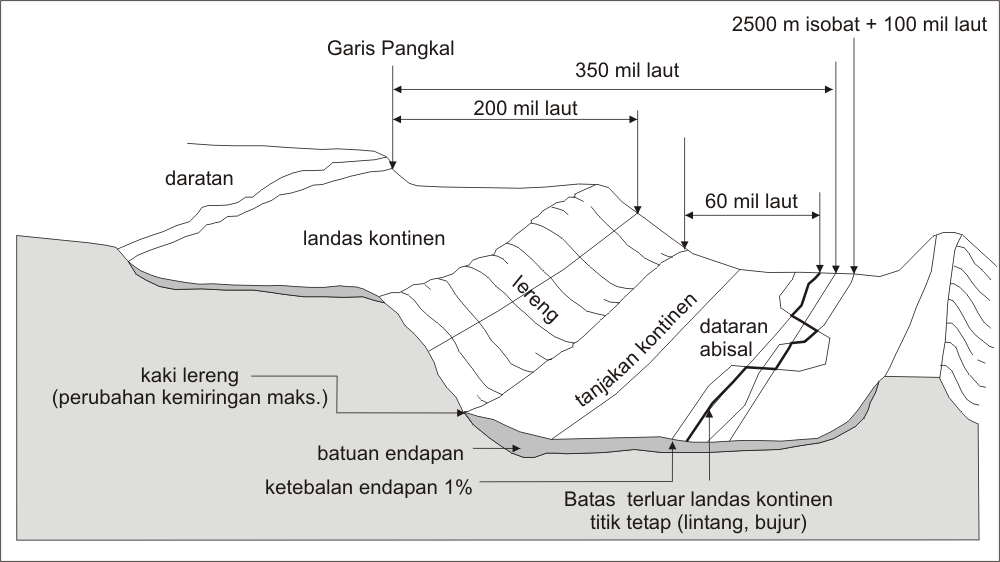 Sumber: TALOS 1982 dan I Made Andi Arsana dalam arsana_fullpaper_final.pdf  Gambar 1. 	Profil Landas Kontinen   	Konvensi Hukum Laut PBB 1982 akhirnya menetapkan dalam Pasal 76 bahwa negara  pantai  mempunyai  hak-hak  berdaulat  atas  kekayaan  alam  di  Landas  Kontinen  dalam  pengertian  yuridis.  Konvensi  1982  ini  menggantikan  Konvensi  1958.  Dalam  pengertian  yuridis, Landas Kontinen (continental shelf) diartikan sebagai daerah dasar laut dan tanah di  bawahnya dan di luar batas Laut Wilayah (jadi bukan dari pantai) sampai mencakupi seluruh  kelanjutan alamiah dari wilayah darat negara yang bersangkutan sampai kepinggir terluar  “continental margin”, termasuk “slope” dan “rise” (kriteria geologis-geomorphologis), atau  sampai 200 mil laut dari garis-garis pangkal dari mana lebar laut wilayah diukur, jika pinggir  terluar dari “continental margin” tersebut tidak melebihi 200 mil laut dari garis-garis pangkal  (kriteria “jarak” atau “distance”). Mengingat definisi outer edge of the continental margin  tersebut  masih  belum  jelas,  walaupun  dalam  definisi  itu  umumnya  tercakup  pengertian  “continental  shelf”,  “continental slope”, dan  “continental rise”  dalam  konsep  geologis,  maka Konvensi 1982 juga membatasi batas terluar Landas Kontinen tersebut sampai 350 mil  laut dari garis-garis pangkal (baselines) atau 100 mil laut di luar batas kedalaman laut 2500  meter.       	13   	Dengan  demikian  dapat  dijelaskan  secara  tegas  yang  dimaksud  dengan  Landas  Kontinen dalam Pasal 76 UNCLOS, sebagai berikut:   a.  Batas terluar Landas Kontinen suatu negara pantai (1) mencakup daerah dasar laut  
diluar laut wilayah termasuk seluruh kepanjangan alamiah wilayah daratnya sampai  
ke batas terluar “continental margin”nya, atau (2) sejauh 200 mil laut dari garis-garis  
pangkal darimana Laut Wilayah diukur, jika batas terluar dari “continental margin”  
tersebut tidak sampai ke 200 mil laut.  b.  Continental  margin  tersebut  mencakup  “shelf”,  “slope”,  dan  “rise”,  tapi  tidak  
termasuk deep ocean floor dengan oceanic ridges-nya.  c.  Negara pantai dapat menetapkan sendiri batas terluar “continental margin”nya di luar  
200 mil laut dari garis-garis pangkal:   1) 	Garis lurus yang tidak melebihi 60 mil laut yang menghubungkan titik- 
titik  tertentu  dimana  ketebalan-ketebalan  sedimentary  rocks  paling  
kurang 1% dari jarak terdekat antara titik tersebut dengan “foot of the  
continental slope”.  Hal ini berarti bahwa “foot of the slope” harus  
diidentifikasi  dan  ditetapkan  terlebih  dahulu,  kemudian  ketebalan  
sedimentary rocks di luar slope juga harus diukur; atau  2) 	Garis lurus yang tidak melebihi 60 mil laut yang menghubungkan titik- 
titik yang terletak tidak lebih dari 60 mil laut dari “foot of the slope”.    
Dalam hal ini, maka juga perlu diidentifikasi titik-titik di seluruh “foot  
of the slope” tersebut, yaitu titik-titik yang menjadi “maximum change  
in the gradient at its base”.  3) 	Kedua garis tersebut diatas, tidak boleh melebihi 350 mil laut dari  
garis-garis  pangkal  atau  tidak  boleh  melebihi  100  mil  laut  dari  
kedalaman laut 2500 meter (isobaths 2500 meter).    Dalam hal ini,  
maka 	perlu 	diidentifikasi 	dan 	ditetapkan 	terlebih 	dahulu 	garis  
kedalaman  laut  2500  meter  (isobath  2500  meter)  tersebut.  Dengan  
demikian, jika kedalaman laut  2500 meter jauh ke tengah laut, maka  
masih ada kemungkinan batas terluar continental margin tersebut dapat  
melebihi  350  mil  laut,  kecuali  pada  “sub-marine  ridges”  (dengan  
catatan batas tersebut tidak boleh melebihi 350 mil laut dari garis-garis  
pangkal).   	14  Seperti yang terlihat pada Gambar 1, garis pangkal merupakan referensi pengukuran  klaim maritim.  Dari sini juga diukur beberapa formula maupun syarat pembatas dalam  menentukan batas terluar LKE. Penentuan LKE memerlukan data dan informasi tentang  profil dasar laut, terutama posisi kaki lereng (Foot of Slope, FOS). Selain itu informasitentang  sedimen  juga  sangat  penting.  Batas  terluar  LKE  (Lihat  Gambar  1)  ditentukan  dengan  mengaplikasikan ketentuan kriteria formula dan syarat pembatas dengan ketentuan:  1)  Batas terluar LKE didasarkan pada tempat kedudukan titik-titik tetap yang  
mendelineasi ketebalan batu endapan (sedimentary rock) setidaknya 1 % dari  
jarak terdekat antara titik tersebut dengan kaki lereng yang disebut Gardiner  
Line, atau   2)   Berdasarkan jarak 60 mil dari kaki lereng yang dikenal dengan Hedberg Line.  3)  Batas terluar dari landas kontinen tidak boleh melebihi 350 mil laut dari garis  
pangkal, atau  4)  Tidak boleh melebihi 100 mil laut dari garis kedalaman 2500 meter isobath.  Petunjuk teknis dan ilmiah penentuan batas terluar LKE ini ditetapkan secara resmi  oleh CLCS dalam Scientific and Technical Guidelines of the Commission on the Limits of the  Continental  Shelf  (CLCS,  1999).  Untuk  kepentingan  teknis,  prosedur  penentuan  Landas  Kontinen Ekstensi ini juga dijabarkan dalam Manual on the Technical Aspects of the United  Nations Convention on the Law of the Sea (TALOS, International Hydrographic Bureau,  2006).  Dengan  menerapkan  dua  kriteria  formula  dan  dua  syarat  pembatas,  batas  terluar  Landas Kontinen dapat ditentukan seperti diilustrasikan dalam perspektif 2 dimensi seperti  pada Gambar 2 yang menunjukkan bahwa dua garis dibuat berdasarkan kriteria ketebalan  batuan endapan 1% dan 60 mil dari foot of the slope (FOS) untuk menentukan batas terluar  landas kontinen.   Batas terluar dapat merupakan kombinasi kedua garis tersebut dan hasilnya  adalah yang paling menguntungkan negara pantai (terluar). Meski demikian, negara pantai  harus juga mempertimbangkan syarat pembatas seperti yang dijelaskan sebelumnya. Batas  terluar  landas  kontinen  final  akhirnya  merupakan  garis  yang  dibentuk  oleh  dua  kriteria  (Gardiner dan Hedberg Line) dan tidak boleh melebihi/melewati garis 350 mil dari garis  pangkal atau tidak melewati garis kedalaman 2500 m isobath + 100 mil.   	15  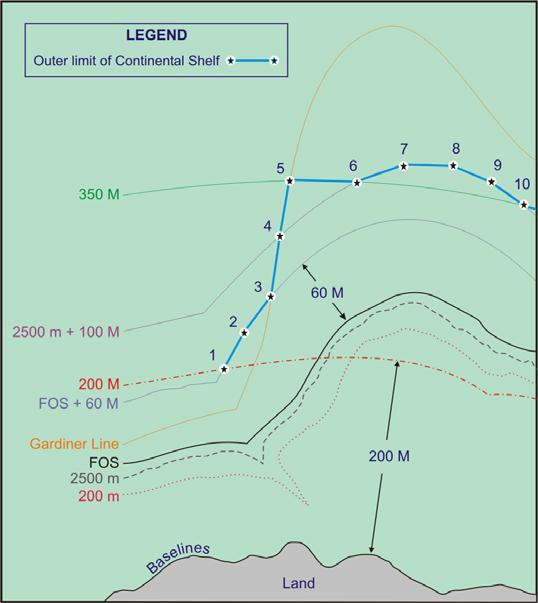 Gambar 2. Penentuan Batas Terluar Landas Kontinen  3.  	Pemanfaatan di Landas Kontinen   	Apabila di dalam rezim hukum ZEE terdapat ketentuan yang  memungkinkan negara- 
negara tertentu memanfaatkan surplus perikanan di ZEE melalui suatu persetujuan bilateral   disebutkan dalam Pasal 62 ayat (2) UNCLOS 1982, maka di dalam Landas Kontinen tidak  
ada  ketentuan  mengenai  pemanfaatan  surplus  kekayaan  alam  tersebut.  Tetapi  di  dalam  
Landas Kontinen diatur ada ketentuan bagi hasil antara negara pantai dengan International  
Seabed Authority (ISBA) mengenai eksploitasi kekayaan alam yang non-hayati di Landas  
Kontinen di luar batas 200 mil laut dari garis-garis pangkal (Pasal 82 UNCLOS 1982).     Pasal 82 ayat (2) menyatakan bahwa bagi hasil tersebut dengan ISBA adalah dimulai setelah  
5  tahun  pertama  “production  at  the  site”,  yang  dimulai  pada  tahun  ke  enam  dengan   	16  menyerahkan 1% dari hasil produksi “at the site” kepada ISBA, yang kemudian naik setiap  tahun dengan 1%, sehingga menjadi tetap pada 7% setelah produksi tahun ke 12.    	Perlu pula dicatat, bahwa yang dimaksud dengan kekayaan alam di Landas Kontinen  termasuk “living organisms belonging to sedentary species”, yaitu jenis-jenis organisme atau  binatang yang pada saat dipanen berada didasar laut atau tanah dibawahnya dan yang hanya  dapat bergerak selama ada “physical contact” dengan dasar laut atau tanah dibawahnya  yang  disebutkan dalam Pasal 77 ayat (4) UNCLOS 1982. Dengan demikian, maka jenis-jenis  kekayaan alam hayati ini tidak termasuk ke dalam rezim hukum ZEE ataupun rezim hukum  Laut Bebas, tapi tunduk kepada rezim hukum Landas Kontinen yang berada di bawah hak- hak berdaulat (sovereign rights) negara pantai.    	Sebagaimana halnya dengan di  ZEE, negara-negara pantai seperti  Indonesia juga  berhak mengatur dan mempunyai yurisdiksi atas instalasi-instalasi, pulau-pulau buatan, dan  bangunan-bangunan   lainnya   di   Landas   Kontinen.   Instalasi,   pulau-pulau   buatan,   dan  bangunan-bangunan  tersebut  tidak  dianggap  sebagai  pulau  dan  tidak  memperoleh  Laut  Wilayah,  Zona  Tambahan,  ZEE  dan  Landas  Kontinen  sendiri,  tetapi  dapat  memperoleh  “safety zone” selebar 500 meter disekeliling instalasi, pulau buatan, dan bangunan tersebut,  yang tidak boleh dimasuki oleh kapal-kapal asing kecuali yang berkunjung ke tempat-tempat  tersebut. Undang-Undang Nomor 1 Tahun 1973 tentang Landas Kontinen, memperkenankan  lagi adanya “limited zone” selebar 1250 meter diluar “safety zone” tersebut, dimana kapal- kapal asing dilarang membuang jangkar. Konvensi Hukum Laut 1982 tidak mengenal adanya  “limited zone” tersebut. Pada umumnya “limited zone” tersebut dimaksudkan untuk safety  zone didalam Perairan Nusantara.    	Di  luar  batas  Landas  Kontinen  terdapat  “International  Seabed  Area  (ISA)”  yang  pengelolaan kekayaan alamnya dilakukan oleh International Seabed Authority (ISBA) yang  berkedudukan di Kingston, Jamaica.  Oleh karena itu maka jika sesuatu negara mengklaim  bahwa dia masih mempunyai Landas Kontinen di luar batas 200 mil laut dari garis-garis  pangkalnya, maka negara tersebut haruslah menyampaikan batas terluar Landas Kontinen  tersebut kepada “Commission on the Limits of the Continental Shelf (CLCS)” dalam waktu 10  tahun  sejak  berlakunya  Konvensi  tersebut  bagi  negara  yang  bersangkutan  sebagaimana  disebutkan dalam Pasal 4 Lampiran II Konvensi HUKLA 1982.   Indonesia meratifikasi  Konvensi HUKLA pada tanggal 31 Desember 1985 dengan Undang Undang RI Nomor 17  Tahun 1985, sedangkan Konvensi itu sendiri baru diberlakukan, sejak tanggal 16 November   	17  1994  dan  sejak  itu  pulalah  Konvensi  tersebut  berlaku  secara  resmi  bagi  Indonesia.  Commission on the Limits of the Continental Shelf (CLCS) tersebut telah berdiri, dan sesuai  dengan Konvensi, Indonesia akan harus mengajukan klaimnya atas Landas Kontinen diluar  batas 200 mil laut dari garis-garis pangkal, jika ada, kepada Komisi tersebut menjelang 16  November 2004. Untuk itu diperlukan kegiatan survey kelautan (survey geoseismik) untuk  mengetahui  apakah  Indonesia,  berdasarkan  ketentuan  Pasal  76  Konvensi  HUKLA  1982,  masih mempunyai “continental margin” di luar batas 200 mil laut tersebut.     Berdasarkan  data geosesismik yang terdapat di PBB, Indonesia masih mungkin melakukan klaim atas  continental margin di luar 200 mil laut di sebelah barat Aceh, di sebelah selatan Sumbawa,  dan di utara Papua.   Namun disayangkan, dalam perjanjian perbatasan ZEE dan Landas Kontinen antara  Indonesia  dan  Australia  1997,  Indonesia  sepertinya  telah  menyerahkan  batas  Landas  Kontinen tersebut kepada Australia, malah juga termasuk daerah dasar laut yang berada  dalam batas 200 mil laut ZEEI.   Disamping itu, kabarnya PBB juga sudah memperpanjang  batas waktu pengajuan klaim “continental margin” tersebut bagi negara-negara pantai dengan  5 tahun lagi, yaitu sampai 16 November 2009.  PBB pun melalui CLCS dapat membantu  negara-negara 	berkembang, 	khususnya 	negara 	pantai 	yang 	berpotensi 	mempunyai  “continental margin” yang luas untuk melakukan studi guna menentukan batas-batas terluar  “continental margin” mereka.  4 . 	Tindak Lanjut Yang Mendesak  Memperhatikan  uraian  tersebut  di  atas,  maka  hal-hal  mendesak  yang  perlu  dilakukan  Pemerintah Indonesia, antara lain adalah :  1.  Indonesia harus segera menuntaskan batas-batas Landas Kontinen dengan negara- 
negara tetangga, terutama dengan Vietnam di Laut Cina Selatan, dengan Malaysia dan  
Filipina  di  Laut  Sulawesi,  serta  dengan  Filipina  dan  Palau  di  Samudera  Pasifik.  
Dengan lepasnya Timor Timur dari Indonesia, maka perbatasan laut antara kedua  
negara, khususnya di Laut Timor dan di Selat Ombai dan Selat Wetar, juga perlu  
dirundingkan dan ditetapkan dengan perjanjian. Khusus dengan perbatasan di Laut  
Timor, mungkin memerlukan”tripartite” agreement dengan Australia.    	18  2.  Melakukan aktifitas penelitian kelautan untuk mengetahui kemungkinan Indonesia  
masih  mempunyai  continental  margin  di  luar  batas  200  mil  laut,  terutama  di  
Samudera  Hindia,  dan,  jika  ditemukan,  maka  mengajukan  klaim  tersebut  kepada  
CLCS (sebelum 16 November 2004 dan diperpanjang hingga 16 November 2009).  
Hal ini perlu untuk lebih memperjelas batas-batas antara Landas Kontinen Indonesia  
dan ISA.   Jika diperlukan, Indonesia dapat meminta bantuan CLCS, baik bantuan  
teknis dan expertis ataupun juga bantuan keuangan. Hal ini perlu segera dijajaki oleh  
DEPLU.   3.  Meningkatkan usaha-usaha eksplorasi dan eksploitasi mineral di Landas Kontinen  
Indonesia, terutama migas, termasuk methane hydrate dan mineral keras lainnya.   4.  Memperbaharui beberapa ketentuan pokok dalam Undang-Undang Nomor 1 Tahun  
1973 tentang Landas Kontinen Indonesia, dan menyesuaikannya dengan ketentuan- 
ketentuan Konvensi Hukum Laut 1982, terutama Pasal 1 Undang-undang tersebut  
yang 	secara 	substansi 	masih 	membatasi 	Landas 	Kontinen 	Indonesia 	sampai  
kedalaman laut 200 meter.  Disamping itu, Undang-undang Nomor 1 Tahun 1973 juga  
menyebut 3 Peraturan Pemerintah yang harus dibuat, yaitu tentang penelitian ilmiah  
di Landas Kontinen, tentang pembangunan dan penggunaan instalasi dan alat-alat  
lainnya di Landas Kontinen, dan tentang pencegahan pencemaran laut.   Ketentuan- 
ketentuan ini juga harus disesuaikan dengan Konvensi Hukum Laut 1982.   5.  Meneruskan pertisipasi aktif Indonesia dalam ISBA untuk mengelola kekayaan alam  
di ISA, khususnya yang dapat berpengaruh terhadap pengembangan dan pemanfaatan  
kekayaan alam sejenis dalam wilayah dan yurisdiksi nasional Indonesia, terutama  
nikel, tembaga dan bahan-bahan mineral strategis lainnya.    5. 	Hak Pemanfaatan di Landas Kontinen.   	Jika di dalam ZEE terdapat ketentuan yang  memungkinkan negara-negara tertentu  memanfaatkan surplus  perikanan di  ZEE melalui suatu persetujuan bilateral   disebutkan  dalam Pasal 62 ayat (2) UNCLOS 1982, maka di dalam Landas Kontinen tidak ada ketentuan  mengenai  pemanfaatan  surplus  kekayaan  alam  tersebut,  namun  Tetapi  di  dalam  Landas  Kontinen diatur ada ketentuan bagi hasil antara negara pantai dengan International Seabed   	19  Authority (ISBA) mengenai eksploitasi kekayaan alam yang non-hayati di Landas Kontinen di  luar batas 200 mil laut dari garis-garis pangkal (Pasal 82 UNCLOS 1982).    Pasal 82 ayat (2)  menyatakan bahwa bagi hasil tersebut dengan ISBA adalah dimulai setelah 5 tahun pertama  “production at the site”, yang dimulai pada tahun ke enam dengan menyerahkan 1% dari  hasil produksi “at the site” kepada ISBA, yang kemudian naik setiap tahun dengan 1%,  sehingga menjadi tetap pada 7% setelah produksi tahun ke 12.    	Perlu pula dicatat, bahwa yang dimaksud dengan kekayaan alam di Landas Kontinen  termasuk “living organisms belonging to sedentary species”, yaitu jenis-jenis organisme atau  binatang yang pada saat dipanen berada didasar laut atau tanah dibawahnya dan yang hanya  bisa bergerak selama ada “physical contact” dengan dasar laut atau tanah dibawahnya  yang  disebutkan dalam Pasal 77 ayat (4) UNCLOS 1982. Dengan demikian, maka jenis-jenis  kekayaan alam hayati ini tidak termasuk ke dalam rezim hukum ZEE ataupun rezim hukum  Laut Bebas, tapi tunduk kepada rezim hukum Landas Kontinen yang berada di bawah hak- hak berdaulat (sovereign rights) negara pantai.    	Sebagaimana halnya dengan di  ZEE, negara-negara pantai seperti  Indonesia juga  berhak mengatur dan mempunyai yurisdiksi atas instalasi-instalasi, pulau-pulau buatan, dan  bangunan-bangunan   lainnya   di   Landas   Kontinen.   Instalasi,   pulau-pulau   buatan,   dan  bangunan-bangunan  tersebut  tidak  dianggap  sebagai  pulau  dan  tidak  memperoleh  Laut  Wilayah,  Zona  Tambahan,  ZEE  dan  Landas  Kontinen  sendiri,  tetapi  dapat  memperoleh  “safety zone” selebar 500 meter disekeliling instalasi, pulau buatan, dan bangunan tersebut,  yang tidak boleh dimasuki oleh kapal-kapal asing kecuali yang berkunjung ke tempat-tempat  tersebut.  UU  RI  nomor  1/1973  tentang  Landas  Kontinen,  memperkenankan  lagi  adanya  “limited zone” selebar 1250 meter diluar “safety zone” tersebut, dimana kapal-kapal asing  dilarang membuang jangkar. Konvensi Hukum Laut 1982 tidak mengenal adanya “limited  zone”  tersebut.  Pada  umumnya  “limited  zone”  tersebut  dimaksudkan  untuk  safety  zone  didalam Perairan Nusantara.    	Di  luar  batas  Landas  Kontinen  terdapat  “International  Seabed  Area  (ISA)”  yang  pengelolaan   kekayaan   alamnya   dilakukan   oleh   International   Seabed   Authority   yang  berkedudukan di Kingston, Jamaica.  Oleh karena itu maka jika sesuatu negara mengklaim  bahwa dia masih mempunyai Landas Kontinen di luar batas 200 mil laut dari garis-garis  pangkalnya, maka negara tersebut haruslah menyampaikan batas terluar Landas Kontinen  tersebut kepada “Commission on the Limits of the Continental Shelf (CLCS)” dalam waktu 10   	20  tahun  sejak  berlakunya  Konvensi  tersebut  bagi  negara  yang  bersangkutan  sebagaimana  disebutkan dalam Pasal 4 Lampiran II Konvensi HUKLA 1982.   Indonesia meratifikasi  Konvensi HUKLA pada tanggal 31 Desember 1985 dengan Undang Undang RI Nomor 17  Tahun 1985, sedangkan Konvensi itu sendiri baru diberlakukan, sejak tanggal 16 November  1994  dan  sejak  itu  pulalah  Konvensi  tersebut  berlaku  secara  resmi  bagi  Indonesia.  Commission on the Limits of the Continental Shelf (CLCS) tersebut telah berdiri, dan sesuai  dengan Konvensi, Indonesia akan harus mengajukan klaimnya atas Landas Kontinen diluar  batas 200 mil laut dari garis-garis pangkal, jika ada, kepada Komisi tersebut menjelang 16  November 2004. Untuk itu diperlukan kegiatan survey kelautan (survey geoseismik) untuk  mengetahui  apakah  Indonesia,  berdasarkan  ketentuan  Pasal  76  Konvensi  HUKLA  1982,  masih mempunyai “continental margin” di luar batas 200 mil laut tersebut.     Berdasarkan  data geosesismik yang terdapat di PBB, Indonesia masih mungkin melakukan klaim atas  continental margin di luar 200 mil laut di sebelah barat Aceh, di sebelah selatan Sumbawa,  dan di utara Papua.    	Namun disayangkan, dalam perjanjian perbatasan ZEE dan Landas Kontinen antara  Indonesia  dan  Australia  1997,  Indonesia  sepertinya  telah  menyerahkan  batas  Landas  Kontinen tersebut kepada Australia, malah juga termasuk daerah dasar laut yang berada  dalam batas 200 mil laut ZEEI.   Disamping itu, kabarnya PBB juga sudah memperpanjang  batas waktu pengajuan klaim “continental margin” tersebut bagi negara-negara pantai dengan  5 tahun lagi, yaitu sampai 16 November 2009.  PBB pun melalui CLCS dapat membantu  negara-negara 	berkembang, 	khususnya 	negara 	pantai 	yang 	berpotensi 	mempunyai  “continental margin” yang luas untuk melakukan studi guna menentukan batas-batas terluar  “continental margin” mereka.      	Memperhatikan hal-hal tersebut di atas, maka hal-hal mendesak yang perlu dilakukan  Pemerintah Indonesia, antara lain:  a. 	Menuntaskan batas-batas  Landas  Kontinen dengan negara-negara tetangga,  
terutama dengan Vietnam di Laut Cina Selatan, dengan Malaysia dan Filipina di Laut  
Sulawesi, serta dengan Filipina dan Palau di Samudera Pasifik. Dengan lepasnya  
Timor Timur dari Indonesia, maka perbatasan laut antara kedua negara, khususnya di  
Laut  Timor  dan  di  Selat  Ombai  dan  Selat  Wetar,  juga  perlu  dirundingkan  dan  
ditetapkan dengan perjanjian. Khusus dengan perbatasan di Laut Timor, mungkin  
memerlukan”tripartite” agreement dengan Australia.  Dengan Vietnam kelihatan telah   	21  selesai  (dengan  catatan,  batas  ZEE  masih  dalam  proses  penyelesaian),  walaupun  persetujuan tersebut belum diratifikasi oleh Indonesia. (secara internal, Vietnam telah  meratifikasinya). 	Dengan Malaysia di Laut Sulawesi, pembicaraan-pembicaraan  telah dimulai setelah Mahkamah Internasional memberikan putusan terhadap sengketa  pulau  Sipadan  dan  Ligitan.  Dengan  Filipina,  baik  di  laut  Sulawesi,  maupun  di  perairan antara Mindanao dan Sulawesi Utara, maupun di Samudera Pasifik, belum  menghasilkan kesepakatan.    b. 	Melakukan  aktifitas  penelitian  kelautan  untuk  mengetahui  kemungkinan  Indonesia masih mempunyai continental margin di luar batas 200 mil laut, terutama  di Samudera Hindia, dan, jika ditemukan, maka mengajukan klaim tersebut kepada  CLCS (sebelum 16 November 2004 dan diperpanjang hingga 16 November 2009).  Hal ini perlu untuk lebih memperjelas batas-batas antara Landas Kontinen Indonesia  dan ISA.   Jika diperlukan, Indonesia dapat meminta bantuan CLCS, baik bantuan  teknis dan expertis ataupun juga bantuan keuangan. Hal ini perlu segera dijajaki oleh  DEPLU.   c. 	Meningkatkan  usaha-usaha  eksplorasi  dan  eksploitasi  mineral  di  Landas  Kontinen Indonesia, terutama migas, termasuk methane hydrate dan mineral keras  lainnya.   d. 	Memperbaharui beberapa ketentuan pokok dalam UURI Nomor 1 Tahun 1973  tentang  Landas  Kontinen  Indonesia,  dan  menyesuaikannya  dengan  ketentuan- ketentuan Konvensi Hukum Laut 1982, terutama Pasal 1 UU No. 1/1973 yang secara  substansi masih membatasi Landas Kontinen Indonesia sampai kedalaman laut 200  meter.  Disamping itu, UU No. 1/1973 juga menyebut 3 Peraturan Pemerintah yang  harus 	dibuat, 	yaitu 	tentang 	penelitian 	ilmiah 	di 	Landas 	Kontinen, 	tentang  pembangunan dan penggunaan instalasi dan alat-alat lainnya di Landas Kontinen, dan  tentang   pencegahan   pencemaran   laut.       	Ketentuan-ketentuan   ini   juga   harus  disesuaikan dengan Konvensi Hukum Laut 1982.   e. 	Meneruskan 	pertisipasi 	aktif 	Indonesia 	dalam 	ISBA 	untuk 	mengelola  kekayaan alam di ISA, khususnya yang dapat berpengaruh terhadap pengembangan  dan  pemanfaatan  kekayaan  alam  sejenis  dalam  wilayah  dan  yurisdiksi  nasional  Indonesia, terutama nikel, tembaga dan bahan-bahan mineral strategis lainnya.     	22  6. 	Pengamanan data kelautan.   	Penerbitan Peraturan Pemerintah RI Nomor 41 Tahun 2006 (PPRI  No. 41/2006)   tentang Perizinan Melakukan Kegiatan Penelitian Dan Pengembangan Bagi Perguruan Tinggi  Asing,  Lembaga  Penelitian  Dan  Pengembangan  Asing,  Badan  Usaha  Asing  Dan  Orang  Asing, memberikan peluang bagi orang/pihak asing untuk menjalin kerjasama penelitian  kelautan dengan instansi pemerintah seperti LIPI, BPPT, Bakosurtanal, KKP, BP Migas,  PPGL dan lain-lain.       	Terkait dengan kegiatan penelitian kelautan di wilayah perairan yurisdiksi nasional  yang mencakup luas ± 5,8 juta km2 yang termasuk di dalamnya luas ZEEI seluas ± 2,7 juta  km2, sementara untuk luas Landas Kontinen masih dalam perdebatan mengingat luas Landas  Kontinen  Indonesia  masih  dalam  proses  penelitian  kelautan  oleh  Pemerintah  Indonesia  bekerjasama dengan pihak asing yang memiliki kemampuan sumber daya dan tenaga ahli  yang memadai.    Mengingat kegiatan eksplorasi Landas Kontinen terkait dengan kegiatan  pemetaan sumber daya dasar laut dan di bawah dasar laut yang akan menghasilkan tidak  hanya menggambarkan profil dasar laut saja, namun juga menggambarkan potensi sumber  daya mineral yang dapat dimanfaatkan untuk pembangunan ekonomi nasional suatu negara  pantai,  maka  segala  bentuk  kegiatan  survei  atau  penelitian  kelautan  termasuk  Landas  Kontinen yang dilakukan secara mandiri oleh suatu instansi pemerintah atau dalam bentuk  kerja sama dengan pihak asing, selain harus mendapat ijin dari pemerintah Indonesia di  dalam  pelaksanaannya  juga  harus  dilakukan  pengamanan  pelaksanaan  kegiatannya  dan  pengamanan terhadap data   yang diperolehnya.     	Pelaksanaan  pengamanan  terhadap  kegiatan  tersebut  dimulai  dari  perencanaan,  administrasi perijinan, pelaksanaan lapangan, pengolahan data dan penyajian data hingga  pengarsipan data yang melibatkan peran aparat pengamanan terkait sesuai Kepmenhan RI  No.  Kep/09/M/VI/2003  tanggal  30  Juni  2003  tentang  pengamanan  survei  dan  pemetaan  wilayah nasional.   	Ketentuan dalam Peraturan Pemerintah RI Nomor 41 Tahun 2006 (PPRI No. 41/2006)   tentang Perizinan Melakukan Kegiatan Penelitian Dan Pengembangan Bagi Perguruan Tinggi  Asing,  Lembaga  Penelitian  Dan  Pengembangan  Asing,  Badan  Usaha  Asing  Dan  Orang  Asing,  hanya  mengatur  perizinan  penelitian  hukum  dalam  wilayah  perairan  Indonesia,  sedangkan  untuk  wilayah landas  kontinen tidak termasuk di dalamnya. Wilayah  Landas  Kontinen   Indonesia  berada  di   luar  perairan   Indonesia.  Pemerintah   Indonesia  hanya   	23  mempunyai hak melakukan eksplorasi dan eksploitasi terhadap dasar laut dan bahan mineral  yang berada di wilayah landas kontinen.   	Oleh karena itu diperlukan adanya perbaikan  atau penyempurnaan dari peraturan  Pemerintah tersebut atau dibuat peraturan pemerintah yang baru agar dapat memberikan izin  kepada para peneliti, badan hukum atau lembaga penelitian asing untuk melakukan penelitian  di wilayah landas kontinen Indonesia, ZEE dan Zona Ekonomi Tambahan.  Aakn tetapi tetap  memperhitungkan kemanfaatan hasil penelitian tersebut bagi negara Indonesia.  7. 	Pengarsipan data kelautan.   	Pengarsipan  data  survei  kelautan  (khususnya  data  survei  Landas  Kontinen)  yang  memiliki nilai strategis untuk mendukung kepentingan nasional, sehingga semua data hasil  survei kelautan diarsipkan secara baik dan aman serta dapat digunakan (diakses) oleh instansi  pemerintah,  organisasi  dan  perorangan  untuk  kepentingan  terbatas  yang  penggunaannya  diatur semata-mata untuk menjaga keamanan data.   	Instansi  pengelola  arsip  data  kelautan  (Marine  Data  Centre)  ditetapkan  oleh  pemerintah dengan memperhatikan keterpaduan fungsi dan peran masing-masing instansi  yang  bergiat  di  laut  dan  menempatkan  perwakilan  personel  sebagai  fungsi  pengawasan  terhadap aliran data yang dikelola oleh instansi pengelola arsip.  8. 	Pemanfaatan di Landas Kontinen   	Apabila di dalam rezim hukum ZEE terdapat ketentuan yang  memungkinkan negara- 
negara tertentu memanfaatkan surplus perikanan di ZEE melalui suatu persetujuan bilateral   disebutkan dalam Pasal 62 ayat (2) UNCLOS 1982, maka di dalam Landas Kontinen tidak  
ada  ketentuan  mengenai  pemanfaatan  surplus  kekayaan  alam  tersebut.  Tetapi  di  dalam  
Landas Kontinen diatur ada ketentuan bagi hasil antara negara pantai dengan International  
Seabed Authority (ISBA) mengenai eksploitasi kekayaan alam yang non-hayati di Landas  
Kontinen di luar batas 200 mil laut dari garis-garis pangkal (Pasal 82 UNCLOS 1982).     Pasal 82 ayat (2) menyatakan bahwa bagi hasil tersebut dengan ISBA adalah dimulai setelah  
5  tahun  pertama  “production  at  the  site”,  yang  dimulai  pada  tahun  ke  enam  dengan   	24  menyerahkan 1% dari hasil produksi “at the site” kepada ISBA, yang kemudian naik setiap  tahun dengan 1%, sehingga menjadi tetap pada 7% setelah produksi tahun ke 12.    	Perlu pula dicatat, bahwa yang dimaksud dengan kekayaan alam di Landas Kontinen  termasuk “living organisms belonging to sedentary species”, yaitu jenis-jenis organisme atau  binatang yang pada saat dipanen berada didasar laut atau tanah dibawahnya dan yang hanya  dapat bergerak selama ada “physical contact” dengan dasar laut atau tanah dibawahnya  yang  disebutkan dalam Pasal 77 ayat (4) UNCLOS 1982. Dengan demikian, maka jenis-jenis  kekayaan alam hayati ini tidak termasuk ke dalam rezim hukum ZEE ataupun rezim hukum  Laut Bebas, tapi tunduk kepada rezim hukum Landas Kontinen yang berada di bawah hak- hak berdaulat (sovereign rights) negara pantai.    	Sebagaimana halnya dengan di  ZEE, negara-negara pantai seperti  Indonesia juga  berhak mengatur dan mempunyai yurisdiksi atas instalasi-instalasi, pulau-pulau buatan, dan  bangunan-bangunan   lainnya   di   Landas   Kontinen.   Instalasi,   pulau-pulau   buatan,   dan  bangunan-bangunan  tersebut  tidak  dianggap  sebagai  pulau  dan  tidak  memperoleh  Laut  Wilayah,  Zona  Tambahan,  ZEE  dan  Landas  Kontinen  sendiri,  tetapi  dapat  memperoleh  “safety zone” selebar 500 meter disekeliling instalasi, pulau buatan, dan bangunan tersebut,  yang tidak boleh dimasuki oleh kapal-kapal asing kecuali yang berkunjung ke tempat-tempat  tersebut. Undang-Undang Nomor 1 Tahun 1973 tentang Landas Kontinen, memperkenankan  lagi adanya “limited zone” selebar 1250 meter diluar “safety zone” tersebut, dimana kapal- kapal asing dilarang membuang jangkar. Konvensi Hukum Laut 1982 tidak mengenal adanya  “limited zone” tersebut. Pada umumnya “limited zone” tersebut dimaksudkan untuk safety  zone didalam Perairan Nusantara.    	Di  luar  batas  Landas  Kontinen  terdapat  “International  Seabed  Area  (ISA)”  yang  pengelolaan kekayaan alamnya dilakukan oleh International Seabed Authority (ISBA) yang  berkedudukan di Kingston, Jamaica.  Oleh karena itu maka jika sesuatu negara mengklaim  bahwa dia masih mempunyai Landas Kontinen di luar batas 200 mil laut dari garis-garis  pangkalnya, maka negara tersebut haruslah menyampaikan batas terluar Landas Kontinen  tersebut kepada “Commission on the Limits of the Continental Shelf (CLCS)” dalam waktu 10  tahun  sejak  berlakunya  Konvensi  tersebut  bagi  negara  yang  bersangkutan  sebagaimana  disebutkan dalam Pasal 4 Lampiran II Konvensi HUKLA 1982.   Indonesia meratifikasi  Konvensi HUKLA pada tanggal 31 Desember 1985 dengan Undang Undang RI Nomor 17  Tahun 1985, sedangkan Konvensi itu sendiri baru diberlakukan, sejak tanggal 16 November   	25  1994  dan  sejak  itu  pulalah  Konvensi  tersebut  berlaku  secara  resmi  bagi  Indonesia.  Commission on the Limits of the Continental Shelf (CLCS) tersebut telah berdiri, dan sesuai  dengan Konvensi, Indonesia akan harus mengajukan klaimnya atas Landas Kontinen diluar  batas 200 mil laut dari garis-garis pangkal, jika ada, kepada Komisi tersebut menjelang 16  November 2004. Untuk itu diperlukan kegiatan survei  kelautan  (survei geofisika) untuk  mengetahui  apakah  Indonesia,  berdasarkan  ketentuan  Pasal  76  Konvensi  HUKLA  1982,  masih mempunyai “continental margin” di luar batas 200 mil laut tersebut.     Berdasarkan  data geosesmik yang tersimpan di PBB, Indonesia masih mungkin melakukan klaim atas  continental margin di luar 200 mil laut di sebelah Barat Aceh, di sebelah Selatan Sumbawa,  dan di Utara Papua.   Namun disayangkan, dalam perjanjian perbatasan ZEE dan Landas Kontinen antara  Indonesia  dan  Australia  1997,  Indonesia  sepertinya  telah  menyerahkan  batas  Landas  Kontinen tersebut kepada Australia, malah juga termasuk daerah dasar laut yang berada  dalam batas 200 mil laut ZEEI.   Disamping itu, kabarnya PBB juga sudah memperpanjang  batas waktu pengajuan klaim “continental margin” tersebut bagi negara-negara pantai dengan  5 tahun lagi, yaitu sampai 16 November 2009.  PBB pun melalui CLCS dapat membantu  negara-negara 	berkembang, 	khususnya 	negara 	pantai 	yang 	berpotensi 	mempunyai  “continental margin” yang luas untuk melakukan studi guna menentukan batas-batas terluar  “continental margin” mereka.  9. 	Perkembangan Terkini Survei Landas Kontinen.  1. 	Ketersediaan  Data.       Dalam  penentuan  batas  terluar  landas   kontinen  diperlukan data penunjang, antara lain:  a. 	Data koordinat titik dasar yang tertuang dalam PP No. 38 Tahun 2002  dan direvisi dengan PP No. 37 Tahun 2008.   PP No. 38 Tahun 2002 memuat  daftar koordinat 183 titik dasar yang dapat digunakan untuk menggambarkan  garis pangkal wilayah kepulauan Indonesia. PP No. 38 Tahun 2002 kemudian  direvisi dengan PP No. 37 Tahun 2008 terkait dengan perubahan titik-titik  dasar  akibat  berdirinya  negara  Timor  Leste  dan  keputusan  Mahkamah  Internasional tentang Pulau Sipadan dan Ligitan.  b. 	World Vector Shoreline (WVS).   WVS adalah garis pantai digital  skala 1:250,000 produk dari NIMA (National Imagery and Mapping Agency)  dalam format ASCII. WVS ini berisikan data garis pantai yang diperoleh dari  Digital Landmass Blanking (DLMB), Operational Navigation Charts (ONCs),  dan  Tactical  Pilotage  Charts  (TPCs).  Batas-batas  Internasional  dan  nama-  	26  nama negara yang diperoleh dari peta hardcopy semisal ONCs, TPCs, dan  Joint Operation Graphics (JOGs) juga termasuk di dalamnya.  c. 	Data   batimetri   hasil   proyek   Digital   Marine   Resource   Mapping  (DMRM).    Selama pelaksanaan proyek DMRM tahun 1996-1999, dilakukan  survei 		batimetri 	dengan 	menggunakan 	SIMRAD 	EM12D 	Multibeam  Echosounder.  Jarak  antar  lajur  dalam  survei  ini  berkisar  100  km  dengan  cakupan sampai 200 mil laut dari garis pangkal.   d. 	Data Batimetri Global (ETOPO2).   ETOPO2 adalah basisdata atau  model  batimetri  dan  topografi  yang  mencakup  seluruh  permukaan  bumi  dengan resolusi 2 menit x 2 menit. Data ini dimodelkan dari berbagai sumber  baik dari hasil survei lapangan maupun pemodekan dari data satelit altimetri.  e. 	Ketebalan Sedimen.    Data ketebalan sedimen yang dipakai dalam  desktop  study  ini  diperoleh  dari  the  National  Geophysical  Data  Center  (NGDC). Data ini merupakan hasil kompilasi dari basisdata ketebalan sedimen  digital dengan resolusi 5 menit x 5 menit.  2. 	Keberhasilan Indonesia atas Klaim Landas Kontinen Ekstensi di luar  200 mil  laut sebelah barat laut Sumatera.   	Pasal 76 ayat 1 UNCLOS 1982 menyatakan bahwa: “ Landas kontinen suatu  negara pantai meliputi dasar laut dan tanah di bawahnya dari daerah di bawah  permukaan laut yang terletak di luar teritorialnya sepanjang  kelanjutan alamiah  wilayah daratannya hingga pinggiran luar tepi kontinen, atau hingga suatu jarak 200  mil laut dari garis pangkal darimana lebar laut teritorial diukur, dalam hal pinggiran  luar tepi kontinen tidak mencapai jarak tersebut“.      	Pasal tersebut mengisyaratkan bahwa untuk landas kontinen hingga 200 mil  laut  tidak  perlu  melakukan  submisi  untuk  mendapatkan  haknya,  selama  tidak  mengganggu kepentingan negara yang berbatasan. 	Sebuah 	negara 	pantai 	juga  memiliki kesempatan mengajukan klaim landas kontinen lebih dari 200 mil laut atau  biasa disebut Landas Kontinen Ekstensi (LKE) jika negara tersebut telah memenuhi  persyaratan  seperti  yang  telah  diatur  dalam  UNCLOS  1982.  Negara  tersebut  diwajibkan untuk melakukan submisi ke Commission on the Limits of the Continental  Shelf (CLCS) sesuai dengan prosedur teknis yang telah ditentukan. Secara umum  terdapat 4 (empat) tahapan untuk melakukan submisi landas kontinen di luar 200 mil  laut. 	Berikut adalah pembahasan ketiga tahapan tersebut.  a. 	Pengumpulan Data.   Tahap yang paling awal dalam setiap proses  
adalah  tahap  persiapan,  dimana  dalam  kegiatan  ini  adalah  persiapan  data.  
Sebelum memasuki tahapan lebih lanjut, data harus sudah terkumpul terlebih  
dahulu. Data yang digunakan dalam kegiatan ini sebagaimana telah dibahas  
dalam sub bab sebelumnya, antara lain:   	27  1) 	Data batimetri global (ETOPO2, Geodas) dan proyek Digital  Marine Resources Mapping (DMRM) kerjasama Bakosurtanal dengan  BPPT dan Dishidros TNI AL.  2) 	Data ketebalan sedimen global (NGDC/NOAA).   3) 	Koordinat  titik  dasar  (PP  No.  38  Tahun  2002  sebagaimana  diubah dengan PP No. 37 Tahun 2008).  4) 	Garis Pantai dari World Vector Shoreline.  5) 	Peta ZEE hasil DMRM.  6) 	Data pendukung lainnya.  b. 	Desktop  Study.    Untuk  mengetahui  apakah  suatu  negara  memiliki  potensi untuk melakukan klaim batas terluar landas kontinen di luar 200 mil  laut,  perlu  dilakukan  “appurtenance  test”  melalui  desktop  study   yaitu  melakukan sketsa dan estimasi perhitungan awal menggunakan software di  komputer. Dari data-data yang tersedia dan telah dilakukan desktop study,  teridentifikasi  3  wilayah  yang  berpotensi  untuk  dilakukan  submisi,  yaitu:  sebelah barat laut Sumatera,  sebelah selatan Nusa Tenggara dan sebelah  utara Papua.    	Indonesia berencana melakukan submisi LKE secara parsial yang  artinya  dilakukan  secara  bertahap  untuk  masing-masing  wilayah  yang  berpotensi. Wilayah barat laut Sumatera dipilih sebagai wilayah submisi  pertama.  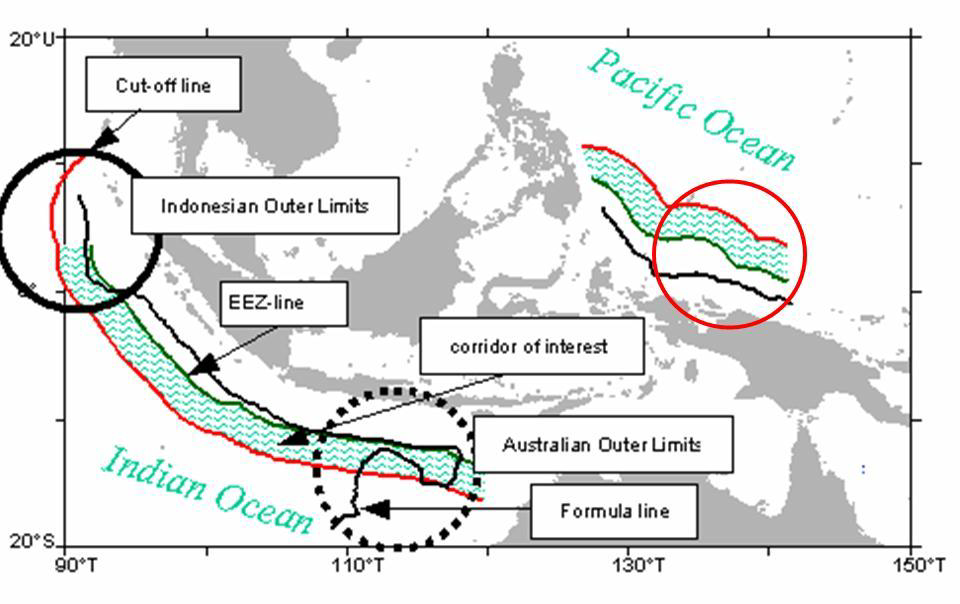 Gambar 4.   Informasi tentang batas landas kontinen, garis 200 mil laut dan 350 mil  laut dari garis pangkal, yang menunjukkan kontinental margin masih berada di dalam  jarak 200 mil laut serta lokasi dari 3 (tiga) daerah prospek untuk submisi Landas  Kontinen di luar 200 mil (Bakosurtanal, 2010)   	28  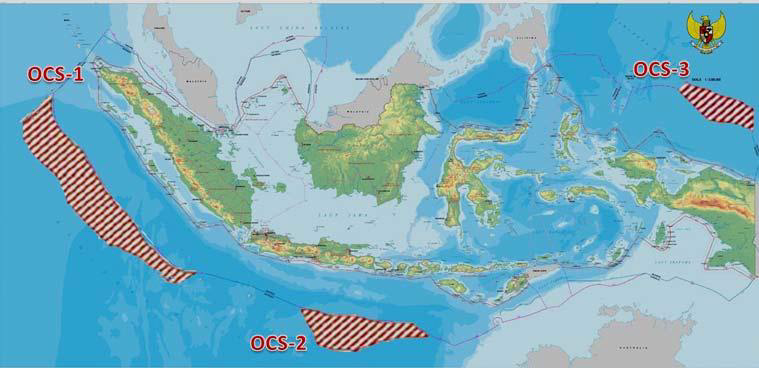 Gambar  5.    Daerah  potensi  batas  terluar  landas  kontinen  lebih  dari  200  mil  laut  (Bakosurtanal, 2010)  Desktop 	study 	dilakukan 	menggunakan 	Caris 	Lots 	4.0 	dan  
software pendukung lainnya (Matlab, AutoCAD dan Surfer).   c. 	Survei Seismik Multichannel.  Hasil desktop study mengindikasikan  perlunya data ketebalan sedimen untuk mendukung data-data teknis, maka  diperlukan  survei  seismik  multichannel    refleksi      dan    batimetri    di   sebelah    barat  laut  Sumatera  yang  dillaksanakan  pada  27  Januari  –  15  Februari 2010 menggunakan kapal riset Baruna Jaya II. Kegiatan ini  merupakan   hasil   kerja   tim 	Bakosurtanal 	berkoordinasi  dengan  Balai  Teksurla  (BTSK) – BPPT,  PPTISDA –BPPT,  P3GL,  DISHIDROS  TNI  AL, Balitbang KP dan PT.Elnusa Geoscience. Tujuan survei ini adalah untuk  menentukan ketebalan sedimen  sebagai data pendukung untuk  keperluan  submisi  seperti yang dipersyaratkan oleh CLCS.  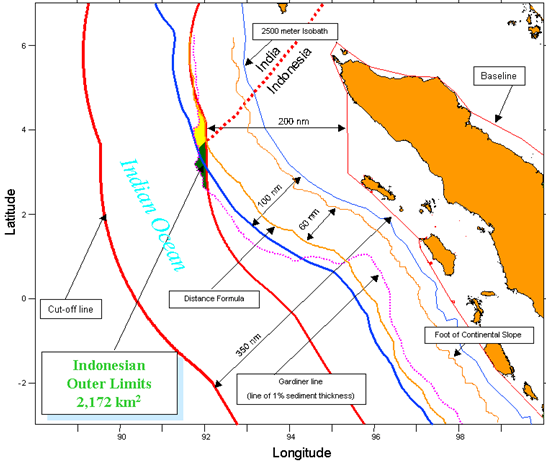 Gambar 6.  Pengolahan data hasil survei daerah potensi landas kontinen lebih dari 200  mil laut (Bakosurtanal, 2010)   	29  Data hasil survei tersebut kemudian diolah menggunakan  software  dan menghasilkan 3 alternatif batas terluar landas kontinen yang dapat  dipertimbangkan, sebagai berikut :  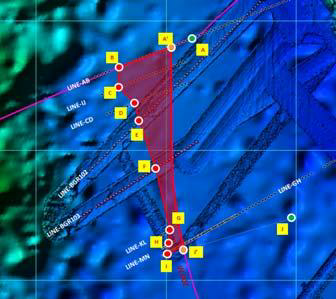 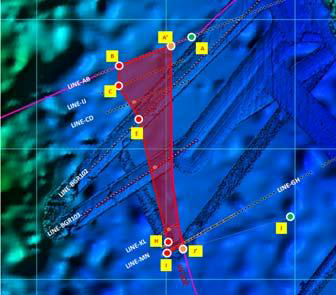 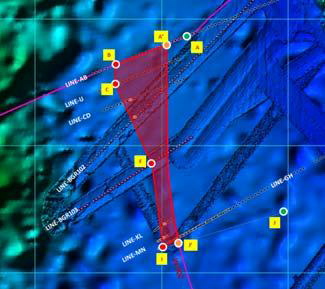 (a) Luas wilayah 3848 km2 	(b) Luas wilayah 4232 km2 	(c) Luas wilayah 4257 km2  Gambar  7.  Alternatif  lajur  survei  potensi  landas  kontinen  lebih  dari  200  mil  laut  (Bakosurtanal, 2010)  Dari  perbandingan diatas, dapat  disimpulkan  bahwa  opsi (c)  adalah yang paling maksimal.  e. 	Submisi Batas Terluar Landas Kontinen.   Indonesia telah melakukan  pengkajian tentang kemungkinan submisi LKE sejak meratifikasi UNCLOS  1982 pada tahun 1985.    Pada tahun 1996, dibuat suatu proyek Digital Marine  Resources Mapping (DMRM) untuk mendapatkan data batimetri. Berdasarkan  data-data yang tersedia dan telah dilakukan desktop study serta survei seismik  multichannel  refleksi,  pemerintah  Indonesia  memasukkan  dokumen  parsial  submisi ke Commission on the Limits of the Continental Shelf (CLCS) pada  tanggal 16 Juni 2008.   Submisi tersebut ditindaklanjuti dengan presentasi  delegasi  RI  dalam  sidang  CLCS  tanggal  24  Maret  2009.  Secara  umum,  argumentasi pihak RI bisa diterima kecuali untuk titik nomor 1 dan 4 (FP1 dan  FP4) diperlukan tambahan data seismik.   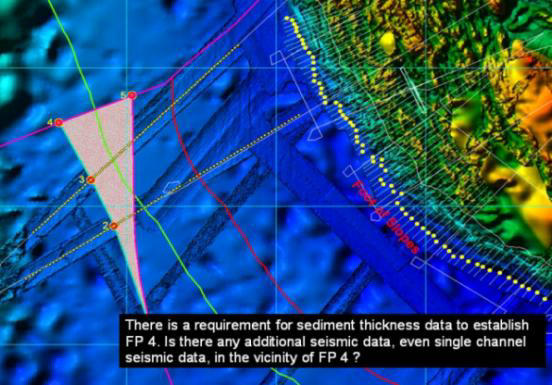 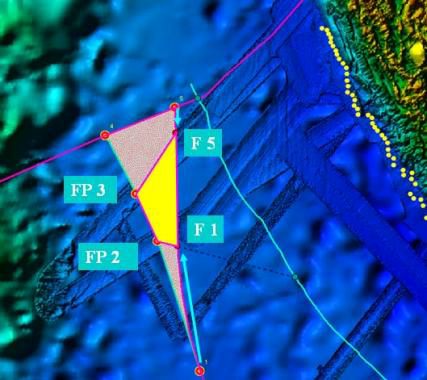 (a) 	(b)   	30  Gambar 8.   (a) Submisi parsial landas kontinen barat laut Sumatera;  (b) Cakupan   wilayah  batas  landas  kontinen  Indonesia apabila  FP  1  dan  FP  4 ditolak  oleh  CLCS (Bakosurtanal, 2010)   	Jika FP1 dan FP4 ditolak, maka hanya 39% saja dari total submisi  yang  bisa  di  klaim.  Untuk  menghindari  kemungkinan  tersebut,  dilakukan  kembali survei seismik refleksi multichannel di wilayah barat laut Sumatera  pada tanggal 10 Januari – 18 Februari 2010 menggunakan kapal riset Baruna  Jaya II.   Pemerintah Indonesia kembali melakukan submisi ke CLCS dengan  ditunjang data-data hasil survei tersebut. Setelah dilakukan pemeriksaan oleh  sub-komisi  selama  sidang  ke  23-26,  pada  17  Agustus  2010  Indonesia  berkesempatan menyampaikan presentasi guna menjelaskan seluruh rangkaian  proses submisi Indonesia yang telah dilakukan sejak 16 Juni 2008 sesuai Rule  of Procedure CLCS Annex III paragraph 15.    	Setelah 	melalui 	proses 	yang 	panjang, 	submisi 	landas 	kontinen  Indonesia lebih dari 200 mil laut di sebelah barat laut Sumatera resmi diterima  dan  disahkan  oleh  CLCS.  Pertambahan  luas  wilayah  RI  itu  disampaikan  Kepala Bakosurtanal dalam jumpa pers di Jakarta, 30 Agustus 2010. Pada  tanggal 28 Maret 2011, CLCS menerbitkan dokumen resmi terkait submisi  tersebut dan wilayah landas kontinen Indonesia resmi bertambah seluas 4209  km2 atau hampir seluas Pulau Madura.  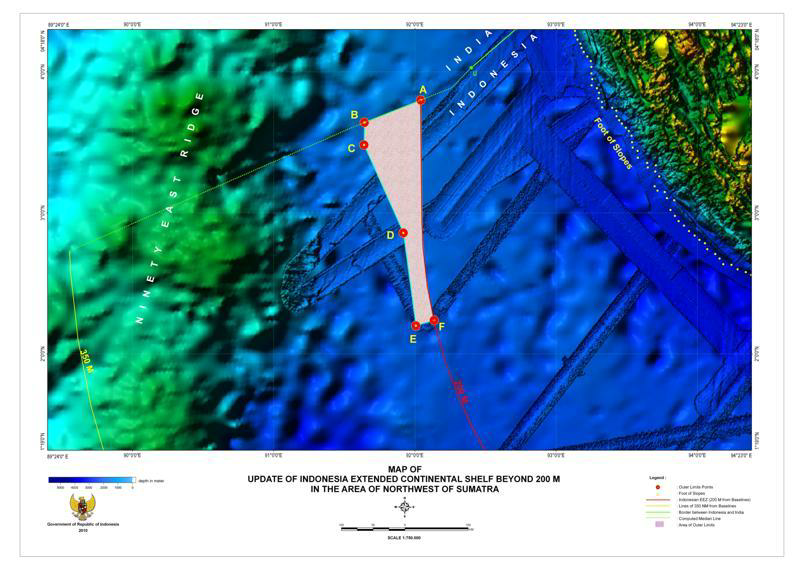  	Gambar 9.   Penambahan wilayah landas kontinen Indonesia (Bakosurtanal, 2010)   	31  B. 	Kajian Asas/Prinsip Penyusunan Norma   	Berbagai norma atau prinsip sangat penting untuk diperhatikan dalam penysusnan  draft RUU perubahan UU NO.1 Tahun 1973. beberapa norma atau prinsip tersbut meliputi :  1. 	Asas Pertahanan Negara   	Klaim terhadap wilayah landas kontinen sarat dengan kepentingan pertahanan, karena  semakin jauh klaim terhadap suatu wilayah sangat menguntungkan bagi aspek pertahanan.  Jauhnya klaim wilayah landas kontinen semakin besar pula kita menagamati pihak asing yang  akan  memanfaatkan  wilayah  Indonesia.  Landas  kontinen  dapat  digunakan  sebagai  pgar  Indonesia di wilayah laut karena letaknya jauh di luar wilayah teritorial Indonesia.  2. 	Asas Potensi Sumber daya   	Masa depan sumber daya adalah di laut, untuk itu banyak negara-negara di dunia yang  akan mengarahkan pemanfaatan sumber dayanya untuk menggali potensi yang ada di laut.  Potensi laut yang sangat besar dan relatif belum dieksplorasi dan eksploitasi, sehingga masih  sangat besar kemungkinan untuk didayagunakan.  3. 	Asas Negara Maritim   	Negara  Indonesia sebagai  negara kepulauan harus mempunyai  kemampuan untuk  mengeksplorasi dan mengeksploitasi wilayah maritimnya, baik wilayah teritorialnya maupun  hak eklusifnya, termasuk landas kontinen. Dengan penguasaan tersebut akan dapat digali  berbagai potensi kelautan yang akan sangat berguna bagi upaya peningkatan kemakmuran  rakyat Indonesia.  4. 	Asas Kesesuaian Dengan Hukum Laut Internasional   	Sebagaimana diketahui perjuangan Indonesia agar di akui sebagai negara kepulauan  dengan berbagai haknya telah dilalui dalam kurun waktu yang panjang. Banyak pemikiran  ahli hukum laut Indonesia yang dijadikan dasar dalam Konvensi Hukum Laut Internasional  (UNCLOS), oleh karena itu sudah sewajarnya bagi Indonesia untuk emmperhatikan berbagai  ketentuan internasional dalam UNCLOS digunakan sebagai dasar dalam mengatur undang- undang yang berkaitan dengan pengaturan wilayah lautnya.   	32  C. 	Kondisi Pengaturan Landas Kontinen Saat Ini   	Undang-undang Nomor 1 Tahun 1973 tentang Landas Kontinen Indonesia dibuat  berdasarkan Konvensi Jenewa 1958 dan Draft Konvensi Hukum Laut Internasional.  Draft  tersebut dikenal  sebagai Revised Single Negotiating Text (RSNT), sebelum disempurnakan  dan pada akhirnya disahkankan menjadi Konvensi Hukum Laut Internasional yang baru pada  tahun 1982.  Oleh karena itu terdapat beberapa perbedaan antara ketentuan dalam Undang- Undang Nomor 1 Tahun 1973 dengan Konvensi Hukum Laut 1982. Perbedaan tersebut  terjadi karena adanya perkembangan dalam rezim hukum laut internasional antara Konvensi  Jenewa 1958 dengan Konvensi Hukum Laut (UNCLOS) 1982, khususnya perkembangan  pemahaman  tentang  konsep  landas  kontinen.    Perkembangan  pemahaman  umat  manusia  tentang konsep landas kontinen terutama dipengaruhi oleh berbagai penemuan ilmiah tentang  kondisi dasar laut dan samudera dalam (seabed dan deep ocean floor).   	Dari hasil penelitian kelautan yang dilakukan oleh BPPT, Bakosurtanal, Oceanografi  LIPI dan Dishidros TNI AL menunjukkan bahwa Indonesia dapat memperluas kliam wilayah  landas kontinennya, khususnya untuk wilayah sebelah Selatan Pulau Sumatera dan sebelah  utara Pulau Papua. Hasil penelitian tersebut harus segera ditindaklanjuti dengan perubahan  undang-undang nasional agar klaim tersebut dapat diakui oleh dunia internasional. Oleh  karena itu Perubahan atau Penggatian Undang-undang Nomor 1 Tahun 1973 tentang Landas  Kontinen  mutlak  harus  segera  dilakukan  untuk  memperkuat  klaim  atas  landas  kontinen  Indonesia.    	Untuk itu diperlukan adanya penyesuaian terhadap ketentuan dalam Undang-undang  Nomor 1 Tahun 1973  agar sesuai dengan rezim  Hukum  Laut  Internasional  berdasarkan  Konvensi Hukum Laut 1982. Penyesuaian yang utama adalah dalam metode penetapan batas  untuk menentukan wilayah klaim landas kontinen Indonesia agar sesuai dengan rezim hukum  laut internasional yang saat ini berlaku. Disamping itu Undang-undang Nomor 1 Tahun 1973  dalam pengaturannya masih bersifat sangat umum (hanya terdiri dari 14 pasal), sedangkan  untuk pemanfaatan wilayah landas kontinen harus dilakukan secara lintas sektoral. Untuk itu  dalam upaya mengganti Undang-undang Nomor 1 Tahun 1973 harus pula memperhatikan  keterkaitannya dengan berbagai peraturan perundang-undangan terkait.   	Selanjutnya  beberapa  peraturan  perundang-undang  terkait  yang  perlu  dilakukan  harmonisasi  dan  sinkronisasinya  adalah  yang  berkaitan  dengan  masalah  status  hukum,  pemberian izin operasi atau eksplorasi/eksploitasi pemanfaatan sumber daya hayati dan non   	33  hayati,  kemungkinan  pencemaran  lingkungan  hidup  akibat  kegiatan-kegiatan  di  wilayah  landas kontinen, beserta penegakan hukumnya.  D. 	Implikasi dari Perubahan/Penggantian Undang-Undang No.1 Tahun 1973  1. 	Hukum   	Dasar hukum  yang berbeda antara pengaturan Undang-Undang No.1 Tahun 1973  dengan  perkembangan  hukumlaut  internasional  berdampak  pada  teknis  penentuan  batas  landas kontinen yang berbeda pula. Salah satu contohnya adalah tata cara penentuan batas  landas kontinen untuk negara yang berhadapan atau berdampingan yang diatur dalam Pasal 6  UNCLOS 1958 dan Pasal 84 UNCLOS 1982.  UNCLOS 1958 menerapkan prinsip median  line atau equidistance principle bilamana tidak terdapat keadaan khusus yang memungkinkan  garis batas ditentukan tidak sama jarak. Sebaliknya, UNCLOS 1982 memberikan keleluasaan  dengan merujuk pada tercapainya kesepakatan antar pihak yang terkait sesuai dengan prinsip- prinsip hukum internasional publik.  Penetapan 	dan 	penegasan 	batas 	maritim 	sangat 	diperlukan 	terutama dalam  pengelolaan laut. Penentuan batas sangat penting untuk menjamin kejelasan dan kepastian  yurisdiksi (jurisdictional clarity and certainty) (Prescott dan Schofield, 2005 dalam Arsana,  2007).  Hal  ini  dapat  memberikan  keuntungan  multidimensi,  misal  dalam  memfasilitasi  pengelolaan  lingkungan  laut  secara  efektif  dan  berkesinambungan  serta  peningkatan  keamanan maritim (maritim security). Perjanjian batas maritim akan memberikan jaminan  hak Negara pantai untuk mengakses dan mengelola sumberdaya maritim hayati maupun non- hayati (Arsana, 2007).  Landas kontinen mengandung sumber energi dan mineral, sehingga berpotensi besar  mengakibatkan sengketa antar negara yang berbatasan dan berkepentingan. Kasus perebutan  Blok Ambalat antara Indonesia dengan Malaysia yang merebak mulai tahun 2005 merupakan  salah satu contoh sengketa akibat ketidakpastian posisi, eksistensi dan status hukum dasar  laut yang tunduk pada rezim landas kontinen.  Keterangan mengenai batas-batas kontinen di luar 200 mil laut dari garis pangkal dari  mana laut teritorial diukur harus disampaikan oleh Negara pantai kepada Komisi Batas-batas  Landas  Kontinen  (Commision  on  the  Limits  of  the  Continental  Shelf)  yang  didirikan   	34  berdasarkan  Lampiran  II  atas  dasar  perwakilan  geografis  yang  adil.  Komisi  ini  harus  membuat  rekomendasi  kepada  negara  pantai  mengenai  masalah  yang  bertalian  dengan  penetapan batas luar landas kontinen mereka. Batas-batas landas kontinen yang ditetapkan  oleh  suatu  negara  pantai  berdasarkan  rekomendasi-rekomendsai  ini  adalah  tuntas  dan  mengikat.   Negara pantai harus mendepositkan pada Sekretaris Jenderal Perserikatan Bangsa- Bangsa peta-peta dan keterangan yang relevan termasuk data geodesi, yang secara permanen  menggambarkan batas luar landas kontinennya. Sekretris Jenderal ini tidak boleh mengurangi  arti masalah penetapan batas landas kontinen antara Negara-negara yang berhadapan atau  berdampingan.  Teknis penentuan batas terluar landas kontinen diatur dalam Pasal 76 ayat (4) sampai  dengan ayat (6) UNCLOS 1982. Secara umum, penentuan batas landas kontinen dapat dibagi  menjadi tiga kondisi, yaitu :  1. Penentuan batas landas kontinen kurang dari 200 mil laut. Batas terluar dari landas  
kontinen adalah sejauh 200 mil laut atau berhimpit dengan batas Zona Ekonomi  
Eksklusif (ZEE). Konsep ini dikenal dengan Coextensive Principle.  2. Penentuan  batas  landas  kontinen  lebih  dari  200  mil  laut.  Batas  terluar  landas  
kontinen mengacu pada empat ketentuan penentuan pinggiran luar tepian kontinen.  3. Penentuan  batas  landas  kontinen  yang  berbatasan  dengan  negara  pantai  lainnya.  
Batas   terluar   landas   kontinen   mengacu   pada   perjanjian   antara   negara   yang  
berkepentingan. Hal ini terjadi jika jarak antar negara kurang dari 400 mil laut.  Dalam  hal  suatu  negara  pantai  berada  jauh  dari  negara  pantai  lainnya,  maka  ada  kemungkinan semua klaim wilayah maritim dapat dilakukan tanpa mengganggu hak negara  lain  atau  dapat  dilakukan  secara  sepihak  (unilateral).  Bahkan  untuk  landas  kontinen,  dimungkinkan untuk melakukan klaim batas terluar landas kontinen di luar 200 mil laut atau  dikenal dengan Landas Kontinen Ekstensi (LKE).   Indonesia berbatasan dengan 10 negara, yaitu India, Singapura, Vietnam, Thailand,  Malaysia, Filipina, Palau, Papua Nugini, Australia dan Timor Leste. Posisi tersebut membuat  Indonesia  rawan  bersengketa  dengan  negara  tetangga.  Salah  satu  masalah  yang  rentan   	35  menjadi konflik adalah mengenai wilayah perbatasan, terutama batas maritim yang mana  tidak terdapat tanda batas secara fisik sebagaimana batas di daratan.   	Apabila Indonesia tidak dengan segera melakukan penetapan wilayah landas kontinen  Indonesia 	sesuai 	dengan 	Konvensi 	Hukum 	laut 	Internasional 	Tahun 	1982, 	maka  kemungkinan . Penetapan landas kontinen Indonesia yang dikuatkan dengan undang-undang  yang mengaturnya akan memberikan implikasi hukum yang cukup besar bagi pihak-pihak  yang terkait di alndas kontinen. Pembuatan UU tentang landas Kontinen juga sangat sesuai  dengan beberapa perintah dari Konvensi Hukum laut Internasional Tahun 1982 yang harus  segera  ditindak  lanjuti  oleh  Indonesia  sebagai  negara  yang  telah  meratifikasi  konvensi  tersebut.   	Akan tetapi dalam penggantian UU No.1 Tahun 1973 harus juga melibatkan instansi  terkait. Keterlibatan instansi terkait sangat penting sebab wilayah landas kontinen sejak dari  ikrar pengklaimannya hingga kemungkinan pemanfaatannya bersifat multi sektoral dan multi  disipliner. Instansi-instansi terkait yang menangani pemberian analisis dampak lingkungan,  pemberian izin penelitian kelautan, pemberian izin usaha pertambangan, usaha perikanan  mamupun  penegakan  hukumnya  sangat  penting  untuk  berkoordinasi.  Oleh  karena  itu  pengikutsertaan instansi-instansi yang menangani bidang-bidang tersebut mutlak diperlukan,  agar penggantian UU tentang landas Kontinen tidak saling tumpang tindih atau berbenturan  dengan berbagai undang-undang terkait, sehingga tidak membingungkan para pelaksana di  lapangan.  2. 	Keuangan Negara   	Keterlambatan  dalam  penetapan  klaim  wilayah  landas  kontinen  nasional,  maka  Indonesia tidak dapat melakukan eksplorasi dan eksploitasi terhadap sumber daya alam yang  terdapat di wilayah landas kontinen tersebut. Pada saat ini terdapat kecenderungan negara- negara pantai mengklaim landas kontinen yang jauh dari wilayahnya, misalnya Australia  yang mengklaim landas kontinen di Antartika. Pernyataan klaim tersebut tidak terlepas dari  potensi sumber daya mineral  di wilayah landas kontinen.   	Pada umumnya wilayah landas kontinen memilki kandungan mineral dan gas bumi  cukup besar  yang mempunyai nilai ekonomis tinggi. Di samping itu pandangan negara- negara besar di masa yang akan datang adalah potensi wilayah laut termasuk landas kontinen.   	36  Apabila  Indonesia  terlambat  mengajukan  klaim  akan  berakibat  bahwa  potensi  di  landas  kontinen tersebut tidak dapat dimanfaatkan.   	Oleh karena itu adalah kewajiban negara untuk memberikan perhatian kepada wilayah  laut,  termasuk  landas  kontinen.  Negara  harus  memberikan  dana  yang  mencukupi  dan  memadai untuk kepentingan penelitian di landas kontinen, terutama wilayah-wilayah yang  besar kemungkinan bagi Indonesia untuk mengklaimnya, misalnya di sebelah utara Pulau  Papua dan sebelah selatan Kepulauan Nusa Tenggara.   	Disamping  itu  untuk  menggali  potensi  landas  kontinen  sangat  diperlukan  adanya  penelitian kelautan yang dilakukan secara terpadu dengan koordinasi secara baik. Penelitian  kelautan  tersebut  harus  dilakukan  secara  berkesinambungan  agar  hasil  penelitian  yang  diperoleh mampu meyakinkan banyak pihak mengenai potensi yang ada. Oleh karena itu  dibutuhkan adanya dukungan penganggaran bagi penelitian wilayah kelautan termasuk di  landas kontinen baik landas kontinen yang sudah dilakukan klaim maupun landas kontinen  yang (layak) dilakukan klaim.   	37  BAB III  EVALUASI DAN ANALISIS  PERATURAN PERUNDANG-UNDANGAN TERKAIT  A. 	Undang-Undang Nomor 17 Tahun 1985 	   	Dengan telah diratifikasinya Konvensi Hukum Laut 1982 (UNCLOS, 1982) dengan  Undang-Undang Nomor 17 Tahun 1985 tentang Pengesahan Konvensi Hukum Laut 1982,  maka rezim hukum laut mengenai landas kontinen Indonesia berdasarkan Undang-undang  Nomor 1 Tahun 1973 (yang mengakomodasikan Konvensi tahun 1958) menjadi tidak sesuai  lagi dengan rezim landas kontinen menurut Kovensi Hukum Laut Internasional yang baru.  Terdapat perbedaan antara rejim hukum landas kontinen dalam UNCLOS 1982 dengan yang  telah diatur sebelumnya dalam UNCLOS 1958. Jika UNCLOS 1958 menggunakan kriteria  keterikatan  geomorfologis  (natural  prolongation)  dan  kemampuan  eksploitasi  (technical  exploitability), sebaliknya UNCLOS  1982 menggunakan kriteria jarak (distance criteria)  minimal landas kontinen negara pantai sejauh 200 mil laut dan boleh melebihi jarak tersebut  dengan syarat tertentu. Dibandingkan dengan UNCLOS 1958 yang menggunakan prinsip  kemampuan  eksploitasi  (technical  exploitability)  sehingga  menguntungkan  negara-negara  yang memiliki teknologi maju dalam bidang pertambangan, UNCLOS 1982 memberikan  rumusan hukum yang jelas dan adil bagi semua negara.  B. 	Perjanjian Batas Landas Kontinen  Sampai  saat  ini,  terdapat  beberapa  wilayah  Indonesia  yang  overlap  dengan  negara  tetangga belum ditentukan dan disepakati batas maritimnya, baik menyangkut laut teritorial,  zona tambahan, ZEE maupun landas kontinen.  Berikut ini adalah perjanjian yang telah ada  berkaitan dengan Landas Kontinen Indonesia dapat dirangkum sebagai berikut (Djunarsjah  dan Dewantara, 2002) :  1.  Indonesia – Australia  Perjanjian yang dibuat antara Indonesia dengan Australia menghasilkan ketentuan  yang merugikan Indonesia. Kerugian tersebut muncul karena tidak ditegakkannya  
prinsip coextensive principle. Batas landas kontinen Australia masuk kedalam   	38  batas  ZEE  (Zona  Ekonomi  Eksklusif)  Indonesia,  hal  ini  menyebabkan  batas  
landas  kontinen  lebih  dekat  ke  pantai  Indonesia.  Dengan  ditegakkannya  co- 
extensive principle batas landas kontinen Indonesia seharusnya berimpit dengan  
batas ZEE  2.  Indonesia – Malaysia  Perjanjian batas landas kontinen dengan Malaysia masih menggunakan UNCLOS  1958 sebagai acuan. Terdapat persetujuan yang merugikan Indonesia dimana garis  
batas landas kontinen antara kedua negara lebih dekat ke pantai Indonesia di Selat  
Malaka (perjanjian menggunakan prinsip median line).  Keputusan  Presiden  Nomor  20  Tahun  1972  Tentang  Pengesahan  Persetujuan  
Antara RI - Malaysia Dan Kerajaan Thailand Tentang Landas Kontinen  Keputusan  Presiden  Nomor  21  Tahun  1972  Tentang  Pengesahan  Persetujuan  
Antara  RI  Dan  Pemerintah  Thailand  Tentang  Penetapan  Garis  Batas  Landas  
Kontinen                                                                                                                                               3.  Indonesia – Vietnam  Perjanjian antara Indonesia dengan Vietnam belum dapat menyelesaikan batas  landas kontinen kedua negara. Jarak antar pulau yang berdekatan antara kedua  
negara tidak lebih dari 245 mil laut. Vietnam bersikeras untuk tidak menggunakan  
UNCLOS 1982 sebagai acuan secara menyeluruh.  Telah  ada  persetujuan  antara  RI  dengan  Vietnam  mengenai  Landas  Kontinen  
dengan terbitnya Undang-undang Nomor 18 Tahun 2007 Tentang Pengesahan  
Peersetujuan Antara Pemerintah RI Dan Pemerintah Republik Sosialis Vietnam  
Tentang Penetapan Batas Landas Kontinen 2003.  4.  Indonesia – Palau  Untuk menarik suatu batas ZEE yang adil, mengingat jarak antara P. Helen (pulau  paling Selatan Palau) dengan P. Fani/P.P. Asia kurang dari 400 mil laut, maka  
sebaiknya diterapkan metode sama jarak (equidistance).  5.  Indonesia – Philipina  Perjanjian antara Indonesia dan Philipina masih belum berhasil menetapkan batas  landas kontinen antara kedua negara. Tertundanya perjanjian antara kedua negara  
ini lebih disebabkan karena belum akuratnya titik pangkal yang digunakan oleh  
Philipina. Akan tetapi berdasarkan jarak antara kedua negara di Utara Sulawesi  
kemungkinan besar perundingan penentuan batas landas kontinen antara kedua  
negara ditetapkan berdasarkan prinsip median line.   	39  6.   Indonesia - India  Keputusan Presiden Nomor 26 Tahun 1977 Tentang Mengesahkan Persetujuan  Antara  Pemerintah  RI  Dan  Pemerintah  Republik  India  Tentang  Perpanjangan  
Garis Batas Landas Kontinen Tahun 1974 Di Laut Andaman Dan Samudra Hindia  
Di New Delhi.  C. 	 Perbandingan Antara Konvensi Jenewa 1958 dengan UNCLOS 1982  Landas kontinen suatu Negara pantai meliputi dasar laut dan tanah di bawahnya yang  terletak   di   luar   laut   teritorialnya   sepanjang   merupakan   kelanjutan   alamiah   wilayah  daratannya. Jaraknya 200 mil laut dari garis pangkal atau dapat lebih dari itu dengan tidak  melebihi 350 mil, tidak boleh melebihi 100 mil dari garis batas kedalaman dasar laut sedalam  2500 mil. Landas Kontinen adalah daerah di bawah laut yang meliputi dasar laut dan tanah di  bawahnya dari daerah dibawah permukaan laut yang terletak di luar laut teritorial sepanjang  kelanjutan alamiah wilayah daratan hingga pinggiran laut tepi kontinen, sehingga suatu jarak  200 mil laut dari garis pangkal, dalam hal pinggiran luar tepi kontinen tidak mencapai jarak  tersebut. Garis batas luar kondisi kontinen pada dasar laut, tidak boleh melebihi 350 mil laut  dari garis pangkal atau tidak melebihi 100 mil laut dari garis kedalaman (isobath) 2500 m,  kecuali untuk elevasi dasar laut yang merupakan bagian alamiah tepian kontinen, seperti  pelataran (plateau), tanjakan (rise), puncak (caps), ketinggian yang datar ( banks) dan puncak  gunung yang bulat (spurs).  Tabel  berikut  ini  akan  diuraikan  perbandingan  antara  ketentuan  Konvensi  Jenewa  1958  tentang landas kontinen dengan ketentuan yang terdapat dalam Konvensi hukum laut 1982.   	40   	41  LANDAS KONTINEN (CONTINENTAL SHELF)  Konvensi Jenewa 1958 	Konvensi Hukum Laut 1982  B. Hak dan Kewajiban Negara Pantai  -    Sama dengan ketentuan Pasal 2 (1).  -    Sama dengan ketentuan Pasal 2 (3)  -    Sama dengan ketentuan Pasal 2 (2)  Kewajiban negara pantai  B. Hak dan Kewajiban Negara Pantai  -   Negara pantai menjalankan hak berdaulat di  
landas kontinen untuk tujuan eksplorasi dan  
eksploitasi sumber daya alam. (Pasal 77 (1)).  -   Hak  negara  pantai  tidak  tergantung  pada  
pendudukan 	atau 	proklamasi 	yang  
diumumkan. (Pasal 77 (3)).     Tidak ada negara lain yang dapat melakukan  
ekploitasi 	sumber 	kekayaan 	alam 	tanpa  
persetujuan negara pantai. (Pasal 77 (2))  -     Negara  pantai  mempunyai  hak  eksklusif  
untuk mengizinkan dan mengatur pemboran  
landas 	kontinen 	untuk 	segala 	keperluan.  
(Pasal 81).  Kewajiban negara pantai  -  Negara  pantai  harus  mendeposit-kan  pada  
Sekretaris 	Jenderal 		PBB 	peta-peta 	dan  
keterangan 		yang 	relevan, 		yang 	secara  
permanen menggambarkan batas luar landas  
kontinennya (Pasal 76 (9) dan Pasal 84 (1)  
dan (2)).  -   Negara 	pantai 	tidak 	boleh 	menghalangi  
pemasangan  atau  pemeliharaan  kabel  atau  
pipa. (Pasal 79 (2)).   	42  D. 	Tinjauan Peraturan Perundang-undangan Terkait (Nasional)   	43   	44   	45   	46   	47   	48  E. 	Sistimatika UU Landas Kontinen Indonesia Saat Ini  Dalam  rangka  menjamin  kepastian  hukum  serta  dasar  bagi  pelaksanaan  hak-hak  eksploitasi   di   landas   kontinen   Indonesia,   pada   tanggal   6   Januari   1973   Pemerintah  mengukuhkan UU No.1 tahun 1973 tentang  Landas  Kontinen  Indonesia  terkesan sangat  simpel. Undang-undang ini terdiri atas 14 pasal dengan sistematika sebagai berikut :   	49   	50  F. 	Analisis Terhadap Undang-Undang Landas Kontinen Indonesia  Landas Kontinen Indonesia diatur dalam Undang-Undang No. 1 Tahun 1973 yang  pembuatannya 	mengacu 	kepada 	UNCLOS 	1958 	Tahun 	1958. 	Undang-Undang ini  ditindaklanjuti dengan Undang-Undang Nomor 4 Prp. Tahun 1960 yang mana disebutkan  bahwa Landas Kontinen adalah dasar laut dan tanah di bawahnya di luar perairan wilayah  Republik  Indonesia  sampai  kedalaman  200  meter  atau  lebih,  dimana  masih  mungkin  diselenggarakan eksplorasi dan eksploitasi kekayaan alam.  Definisi diatas dinilai masih rancu, karena tidak ada batasan yang jelas tentang sejauh  mana  kegiatan  eksplorasi  dan  eksploitasi  boleh  dilakukan  mengingat  kemampuan  dan  teknologi yang digunakan masing-masing negara tidaklah sama.  Interpretasi seperti itu tidak  dapat diterima karena hanya akan menguntungkan negara dengan letak geografis tertentu  terutama negara dengan perkembangan teknologi yang sudah mencapai tingkat tinggi.   	51  Ketidakpastian mengenai landas kontinen berakhir dengan dirumuskannya UNCLOS  1982 yang kemudian ditetapkan sebagai satu-satunya Hukum Laut Internasional. Indonesia  sebagai  salah  satu  negara  anggota  harus  tunduk  kepada  UNCLOS  1982  dan  kemudian  meratifikasi peraturan tersebut menjadi Undang-Undang No. 17 Tahun 1985.   Bahwa Undang-Undang No. 17 Tahun 1985 merupakan ratifikasi dari UNCLOS 1982  secara keseluruhan, Undang-Undang tersebut hanya memuat tentang Landas Kontinen secara  umum. Hingga saat ini belum ada peraturan perundang-undangan di Indonesia yang secara  terperinci 	mengatur 	tentang 	Landas 	Kontinen 	Indonesia, 	sehingga 	Indonesia tidak  mempunyai  dasar  hukum  yang  kuat  untuk  mengatur  Landas  Kontinen  di  wilayahnya.  Mengingat Undang-undang tentang landas kontinen Indonesia yang berlaku saat ini (Undang- Undang No. 1 Tahun 1973) sudah tidak relevan karena menggunakan acuan yang sama sekali  berbeda,   maka   perlu   dilakukan   revisi   atau   pembuatan   Undang-Undang   baru   untuk  menggantikan Undang-Undang tersebut.   	52  BAB IV  Landasan Filosofis, Yuridis, Sosiologis dan Ekonomis  A. 	Landasan Filosofis  Bahwa sumber daya alam hayati dan non hayati yang dimiliki oleh bangsa Indonesia  harus  diupayakan  dikuasai  dan  diekslporasi  untuk  meningkatkan  kemakmuran  rakyat.  Sumber daya alam yang terdapat di landas kontinen Indonesia, khususnya sumber daya non  hayati dan mineral harus dikuasai, dieksplorasi dan dijaga kelestariannya.  Pennguasaan  sumber  daya  alam  di  landas  kontinen  Indonesia  diusahakan  sesuai  dengan  kepentingan  nasional dan ketentuan hukum laut internasional.   	Perkembangan ketentuan hukum laut internasional yang memungkinkan Indonesia  untuk mengubah cara menghitung wilayah landas kontinennya harus dimanfaatkan secara  maksimal. Pengakuan wilayah landas kontinen Indonesia harus didukung dengan peraturan  perundang-undangan nasional yang memadai.  Bahwa pengaturan dalam UU No.1 Tahun 1973 yang didasarkan pada ketentuan  Konvensi Jenewa 1958 dan draft UNCLOS berbeda dengan ketentuan internasional pada  UNCLOS 1982, sehingga diperlukan adanya penyesuaian.   	Beberapa pengaturan yang membedakannya antara lain dalam metode pengukuran  suatu wilayah masuk dalam landas kontinen suatu Negara atau tidak. Dalam UU No.1 Tahun  1973 penentuan suatu wilayah diukur dari 200 nautica mile (mil laut) dari saat air surut,  dalam  UNCLOS  1982  tidak  didasarkan  pada  hal  tersebut,  tetapi  dapat  didasarkan  pada  kelanjutan alamiah dari wilayah pantai negara yang bersangkutan, bahkan sampai kedalaman  2.500 meter.  B. 	Landasan Yuridis   	Bahwa bumi, air dan kekayaan yang berada di dalamnya dikuasi oleh Negara dan  digunakan sebesar-besarnya untuk kemakmuran rakyat, demikian bunyi ketentuan Pasal 33  ayat (1) UUD Negara RI Tahun 1945. Salah satu dari penjabaran ketentuan tersebut adalah   	53  adanya penetapan wilayah landas kontinen Indonesia, yang didasarkan pada ketentuan dalam  UU No.1 tahun 1973.  Ketentuan tersebut menunjukkan bahwa sumber daya alam hayati dan non hayati  yang  dimiliki  oleh  bangsa  Indonesia  harus  diupayakan  dikuasai  dan  diekslporasi  untuk  meningkatkan kemakmuran rakyat.  Sumber daya alam  yang terdapat  di  landas  kontinen  Indonesia, khususnya mineral harus pula dikuasai, dieksplorasi dan dijaga kelestariannya.  Penugasaan  sumber  daya  alam  di  landas  kontinen  Indonesia  diusahakan  sesuai  dengan  kepentingan nasional dan ketentuan hokum laut internasional.  Perkembangan ketentuan hukum laut internasional yang memungkinkan Indonesia  untuk mengubah cara menghitung wilayah landas kontinennya harus dimanfaatkan secara  maksimal. Pengakuan wilayah landas kontinen Indonesia harus didukung dengan peraturan  perundang-undangan nasional yang memadai. Bahwa pengaturan dalam UU No.1 Tahun  1973 yang didasarkan pada ketentuan Konvensi Jenewa 1958 dan draft UNCLOS berbeda  dengan ketentuan internasional pada UNCLOS 1982.   	Akan tetapi ketentuan mengenai landas kontinen Indonesia dirasakan sudah tidak  sesuai lagi dengan perkembangan hukum laut internasional yang sedemikian cepat, sehingga  kurang menguntungkan bagi negara. Dalam beberapa ketentuan dalam UU No.1 Tahun 1973  belum mengadopsi berbagai perkembangan hukum laut internasional, khususnya mengenai  tatacra penetapan wilayah landas kontinen. Ketentuan yang terdapat dalam UU No.1 Tahun  1973 mengenai tatacara penentuan landas kontinen belum mengacu pada Hukum Laut 1982,  tetapi masih didasarkan pada Konvensi Jenewa Tahun 1958. Hal itu akan sangat merugikan  Indonesia dalam forum internasional berkaitan dengan penentapan landas kontinen.   	Disamping  itu  perkembangan  ketatanegaraan  nasional  juga  perlu  diperhatikan  mengingat telah semakin banyaknya kepentingan dalam pengelolaan sumber daya alam di  laut, khususnya di wilayah landas kontinen diperlukan adanya harmonisasi dengan berbagai  peraturan perundang-undangan lainnya, agar tidak tidak terjadi tumpang tindih (overlapping)  peraturan dan kewenangan.   	54  C. 	Landasan Sosiologis   	Dengan  semakin  canggihnya  penguasaan  teknologi  kelautan,  maka  wilayah  laut  sangat   berpotensi   sebagai   daerah   yang   dapat   menjadi   buffer   atau   penyangga   bagi  kemungkinan infiltrasi pihak lain yang akan menganggu. Semakin jauh penguasaan suatu  negara terhadap wilayah laut semakin besar perlindungan yang dapat dilakukan oleh negara  yang bersangkutan.  Apabila  hasil-hasil  tersebut  tidak  segera  ditindak  lanjuti  terutama  dalam  bentuk  undang-undang maka Indonesia akan mengalami kesulitan dalam penetapan batas wilayah  landas kontinen karena wilayah tersebut dapat disengketakan oleh Negara lain.  Indonesia  sebagai  negara  dengan  garis  pantai  terbesar  di  dunia  sudah  selaknya  memperhatikan semua potensi yang memungkinkan bagi negara pantai untuk meningkatkan  klaim landas kontinen, merupakan kesempatan yang diperoleh berdasarkan UNCLOS Tahun  1982. Hal itu penting karena juga berkaitan dengan kemungkinan bangsa Indonesia untuk  mengeksploitasi  dan  mengeksplorasi  landas  kontinen  Indonesia  yang  semakin  luas,  asal  disertai dengan peningkatan kemampuan teknologinya.  D. 	Landasan Ekonomis   	Potensi kekayaan sumber daya mineral yang terdapat di wilayah laut dalam seperti  landas  kontinen  akan  semakin  diharapkan  sebagai  sumber  ekonomi  negara.  Hal  itu  menyebabkan   semakin   banyak   negara-negara   pantai   mengklaim   landas   kontinennya.  Indonesia  sebagai  negara  kepulauan  terbesar  di   dunia  sangat   berkepentingan  untuk  melakukan klaim landas kontinennya sesuai dengan UNCLOS Tahun 1982, karena dari sisi  ekonomis kandungan yang terdapat dilandas kontinen sekitar Kepulauan Nusantara sangat  besar.  Hasil  penelitian  menunjukkan  bahwa  ada  potensi  yang  cukup  besar  bagi  bangsa  Indonesia untuk menentapkan batas landas kontinen yang lebih luas apabila menggunakan  ketenutan yang terdaapat dalam UNCLOS 1982. Hasil penelitian juga menunjukkan terdapat  kecenderungan bahwa sumber daya mineral pada wilayah-wilayah landas kontinen suatu  mempunyai nilai ekonomi cukup tinggi, terutama berkaitan dengan mineral dan gas bumi.   	55  Penetapan  landas  kontinen  secara  cermat  akan  memberikan  keuntungan  ekonomi  bagi  Indonesia untuk melakukan eksplorasi agar tidak diklaim oleh Negara lain.  Dengan  semakin  canggihnya  penguasaan  teknologi  kelautan,  maka  wilayah  laut  sangat   berpotensi   sebagai   daerah   yang   dapat   menjadi   buffer   atau   penyangga   bagi  kemungkinan infiltrasi pihak lain yang akan menganggu. Semakin jauh penguasaan suatu  negara terhadap wilayah laut semakin besar perlindungan yang dapat dilakukan oleh negara  yang bersangkutan.  Apabila  hasil-hasil  tersebut  tidak  segera  ditindak  lanjuti  terutama  dalam  bentuk  undang-undang maka Indonesia akan mengalami kesulitan dalam penetapan batas wilayah  landas kontinen karena wilayah tersebut dapat disengketakan oleh Negara lain.  E. 	Landasan Peratahanan dan Keamanan Negara.   	Landas kontinen suatu negara dapat digunakan sebagai wilayah pertahanan paling luar  dari  negara  pantai  seperti  Indonesia.  Dengan  penetapan  landas  kontinen  akan  sangat  mendukung dari sisi pertahanan keamanan negara kareana wilayah yang dapat dipergunakan  sebagai daerah pemantauan oleh kapal-kapal Indonesia semakin jauh dari pantai, sehingga  semakin memungkinkan bagi antisipasi apabila ada gangguan dari luar, yang berasal dari  wilayah laut.   	56  BAB V  JANGKAUAN DAN RUANG LINGKUP PENGATURAN  A. 	Sasaran, Arah Dan Jangkauan Pengaturan  Sasaran  dari  naskah  akademik  ini  adalah  memberikan  arah  pengaturan  bagi  penyusunan RUU Perubahan/Penggantian Undang-Undang No.1 tahun 1973 tentang landas  Kontinen. Hal ini penting sebab penyusunan RUU Landas Kontinen sangat berkaitan erat  dengan 	ketentuan 	Hukum 	Laut 	Internasional, 	sehingga 	ketentuan-ketentuan yang  dihasilkannya tidak bertentangan dengan Hukum Laut Internasional yang telah diratifikasi  lama oleh Indonesia.  Jangkauan  pengaturan  mengenai  landas  kontinen  adalah  undang-undang.  Hal  ini  disebabkan pengaturan landas kontinen berkaitan dengan yurisdiksi kewilayahan walaupun  tidak berkaitan dengan teritorial, tetapi sangat berkaitan langsung dengan salah satu hak  sebagai negara kepulauan (archipelagic state). Oleh karena itu pengaturan mengenai landas  kontinen harus dilakukan melalui undang-undang.   	Selama ini telah ada undang-undang tentang Landas Kontinen yaitu Undang-Undang  No.1 Tahun 1973, akan tetapi substansi pengaturannya belum didasarkan pada Konvensi  Perserikatan Bangsa-bangsa tentang Hukum Laut (UNCLOS) Tahun 1982. substansi yang  digunakan masih didasarkan Konvensi Jenewa 1958.   	Untuk  itu  sudah  selayaknya,  Indonesia  segera  mengganti  Undang-Undang  No.1  Tahun  1973  karena  rezim  pengaturan  mengenai  hukum  laut  antara  keduanya  terdapat  perbedaan  yang  cukup  signifikan.  Di  samping  itu  terdapat  kewajiban  bagi  pemerintah  Indonesia untuk segera menindaklanjuti UNCLOS tahun 1982 sebagai negara yang telah  meratifikasinya.  B. 	Ruang Lingkup Pengaturan  Ruang lingkup pengaturan dalam UU No.1 Tahun 1973 masih sederhana yang terdiri dari  hanya 14 pasal. Hasil penelitian kelautan menunjukkan adanya potensi bagi Indonesia untuk  melakukan klaim terhadap area landas kontinen yang cukup besar. Di samping itu dengan  telah  berkembangnya  teknologi  pemanfaatan  area  landas  kontinen,  maka  pengaturan   	57  mengenai landas kontinen sebaiknya dilengkapi dengan pengaturan terkait lainnya,  yang  meliputi : pengaturan mengenai eksplorasi dan eksploitasi mineral, pemasangan pipa atau alat  komunikasi bawah laut, penelitian ilmiah kelautan dan kemungkinan adanya pencemaran di  area landas kontinen.   	Dalam RUU tentang Perubahan UU No.1 Tahun 1973 perlu dicantumkan :  - 	Ketentuan Umum  1. 	Definisi-definisi yang akan digunakan harus mengikuti definisi-definisi yang terdapat  dalam UNCLOS Tahun 1982.  Definisi landas kontinen yang terdapat dalam Undang-undang Nomor 1 Tahun 1973  sudah  tidak  sesuai  lagi  dengan  definisi  landas  kontinen  dalam  Konvensi  Hukum  Laut  Internasional (UNCLOS) 1982. Definisi yang terdapat dalam undang-undang tersebut sangat  sempit 	dan 	tidak 	dapat 	dikembangkan, 	sedangkan 	definisi 	dalam 	UNCLOS lebih  memungkinkan  perluasan  wilayah  landas  kontinen  Indonesia.    Oleh  karena  itu  definisi  tersebut perlu segera diubah.  Berikut ini beberapa definisi landas kontinen:  Landas kontinen Indonesia adalah dasar laut dan tanah di bawahnya di luar perairan  wilayah Republik Indonesia sebagaimana diatur dalam Undang-undang Nomor 4 Prp/1960  sampai kedalaman 200 meter atau lebih, dimana masih mungkin diselenggarakan eksplorasi  dan eksploitasi kekayaan alam.  Landas kontinen suatu Negara pantai meliputi dasar laut dan tanah dibawahnya dari  daerah di bawah permukaan laut yang terletak di luar laut teritorialnya sepanjang kelanjutan  alamiah wilayah daratannya hingga pinggiran luar tepi kontinen, atau hingga suatu jarak 200  mil laut dari garis pangkal darimana lebar laut territorial diukur, dalam hal pinggiran luar tepi  kontinen tidak mencapai jarak tersebut.    Konvensi UNCLOS 1958 mengakui hak berdaulat negara pantai atas landas kontinen  sampai   kedalaman   200   meter   atau   di   luar   batas   itu   sampai   kedalaman   air yang  memungkinkan eksploitasi sumber-sumber alam dari daerah tersebut [Pasal 1 dan 2].  Menurut UNCLOS 1982 landas kontinen meliputi  dasar laut dan tanah di bawahnya  dari daerah di bawah permukaan laut yang terletak di luar laut teritorial, sepanjang kelanjutan  alamiah daratan hingga pinggiran luar tepian kontinen, atau hingga suatu jarak 200 mil laut  dari garis pangkal darimana lebar laut teritorial diukur, dalam hal pinggiran luar tepian  kontinen tidak mencapai jarak tersebut [Pasal 76].   	58  Dari definisi diatas, terlihat perbedaan signifikan dalam menentukan batas terluar  landas  kontinen  antara  UNCLOS  1958  dengan  UNCLOS  1982,  yaitu  UNCLOS  1958  mendasarkan pada kedalaman 200 meter dan kemampuan eksploitasi, sedangkan UNCLOS  1982 berdasarkan jarak dari garis pangkal laut teritorial.  Pada saat perumusan UNCLOS 1958 teknik pengeboran minyak lepas pantai belum  melebihi kedalaman 50 meter, sehingga penetapan batas terluar landas kontinen atas dasar  ukuran  geologis  yakni  batas  kedalaman  200  meter  hingga  kedalaman  air  yang  masih  memungkinkan 	eksploitasi 	kekayaan 	alamnya 	dianggap 	sebagai 	penyelesaian yang  memuaskan. Namun perkiraan itu keliru, karena perkembangan teknologi pengeboran maju  sedemikian pesatnya sampai beberapa ribu meter, seperti keberhasilan Ekspedisi Glomar  Challenger tahun 1965. UNCLOS  1982  yang  mendasarkan pada kemampuan eksploitasi  sumberdaya alam dipertanyakan dan tidak lagi memuaskan semua pihak.  Definisi-definisi dalam undang-undang nasional diusahakan sesuai dengan UNCLOS,  akan  tetapi  apabila  ada  perbedaan  dengan  ketentuan  dalam  UNCLOS  diusahakan  tidak  mengubah   substansinya.   Hal   ini   dilakukan   agar   undang-undang   nasional,   walaupun  mengikuti ketentuan internasional, tetap juga mengikuti teknik penyusunan undang-undang  yang berlaku di Indonesia.  Penggunaan istilah dalam  perubahan/penggantian Undang-Undang tentang  Landas  Kontinen tidak boleh rancu dengan berbagai penggunaan istilah dalam ketentuan UNCLOS  sebab ada perbedaan antara wilayah dengan pengertian teritori dengan yurisdiksi, seperti   penggunaan  istilah  Zone  (continues  Zone),  teritori,  area  dan  sebagainya,  sebab  landas  kontinen bukanlah bagian dari wilayah teritorial.  2.  Istilah Eksplorasi dan Eksploitasi  Istilah kegiatan eksplotasi dan eksplorasi dalam Undang-undang Nomor 4 Tahun  2009 tentang Pertambangan, Mineral dan Batubara tidak digunakan lagi tetapi digunakan  istilah  Izin  Eksplorasi  dan  Izin  Operasi.  Padahal  dalam UNCLOS  istilah eksplorasi  dan  eksploitasi  sudah  lazim  digunakan.    Untuk  kepentingan  harmonisasi  perlu  dilakukan  penyelarasan istilah   	59  3. 	Asas/Prinsip yang digunakan.  1. 	Asas yang digunakan hendaknya sesuai dengan kepentingan nasional Indonesia dalam  memanfaatkan landas kontinen.  2. 	Asas-asas dalam UNCLOS 1982 dapat dipergunakan sebagai acuan dalam penentuan  asas perubahan UU No.1 Tahun 1973.  - 	Batang Tubuh  1. 	Dalam  batang  tubuh  RUU  perubahan  UU  NO.1  Tahun  1973  harus  dimasukkan  mengenai :  a. 	Status Hukum Landas Kontinen   	Status hukum landas kontinen Indonesia saat ini beragam, ada yang sudah terjadi  persetujuan dengan negara tetangga, ada yang masih dalam proses, dan ada yang belum  dalam   klaim   nasional.   Berbagai   kondisi   tersebut   harus   dipertimbangkan   agar   tidak  menyusahkan ketika Indonesia melakukan perundingan dengan negara lain.  b. 	Penelitian Ilmiah yang boleh dan tidak boleh dilakukan  c. 	Akibat  pencemaran  laut  dari  aktivitas  di  landas  kontinen,  siapa  yang  harus  
bertanggung jawab   	Eksplorasi dan eksploitasi di landas kontinen terutama untuk barang tambang, minyak  
dan  gas  sangat  mungkin  menyebabkan  terjadinya  pencemaran  laut  sekitarnya.  
Pencegahan  dan/atau  penanggulangan  pencemaran  laut  di  sekitar  landas  kontinen  
perlu diatur agar jelas setiap pihak tanggungjawabnya.  d. 	Perizinan untuk melakukan eksploitasi dan eksplorasi   	Perizinan untuk eksplorasi dan eksploitsi di landas kontinen bersifat multi sektoral  karena melibatkan Kementerian Eksplorasi Sumber Daya Mineral (ESDM), Kementerian  Keuangan 	(khususnya 	Bea 	Cukai), 	Kementerian 	Hukum 	(khususnya 	Keimigrasian),  Kementerian  Pertahanan  (sebagai  pengamanan  dan  penegakan  hukumnya),  Kementerian  Lingkungan Hidup (dalam masalah pencemaran) dan lain sebagainya.   	60  e. 	Penegakan hukumnya   	Penegakan   hukum   di   Landas   Kontinen   Indonesia   yang   memungkinkan   hany  dilakukan  oleh  TNI  Angkatan  Laut,  akan  tetapi  perlu  pula  dibuat  mekanisme  karena  pelanggaran  yurisdiksi  di  landas  kontinen  harus  sesuai  dengan  Konvensi  Hukum  Laut  Internasional.  f. 	Pemasangan pipa, kabel laut dan alat komunikasi lainnya di landas kontinen.   	Di Landas Kontinen banyak hak dari negara lain yang tidak boleh dilarang untuk  beraktivitas terutama di perairannya, termasuk pula dalam kegiatan untuk pemasangan pipa,  kabel laut dan sebagainya. Negara pengklaim landas kontinen hanya boleh mengatur agar  kegiatan-kegiatan   tersebut   tidak   merusak   atau   mengganggu   kegiatan   eksplorasi   dan  eksploitasi yang akan dan telah dilakukan.  - 	Sanksi  1. 	Sanksi Administrasi  2. 	Sanksi  Pidana  kalau  memungkinkan  dan  tidak  bertentangan  dengan  Ketentuan  
UNCLOS Tahun 1982.   	61  BAB VI  PENUTUP  A. 	Simpulan  1.  Perubahan atau penggantian UU No.1 Tahun 1973 tentang Landas Kontinen sangat  penting sebab berkaitan dengan kewajiban Indonesia sebagai negara pantai yang telah  meratifikasi UNCLOS tahun 1982 serta kemungkinan Indonesia untuk memperluas klaim  landas kontinen di bagian barat pulau Sumatera, bagian utara pulau Papua dan bagian  selatan Nusa Tenggara..  2.  Sebagai peraturan yang sarat dengan bukti-bukti ilmiah, klaim terhadap area landas  kontinen Indonesia telah didukung dengan hasil penelitian yang oleh berbagai instansi  dengan koordinator Bakosurtanal dan dari hasil penelitian ilmiah kelautan tersebut telah  diserahkan kepada pihak yang berkompeten di organisasi internasional.  3.  Hampir semua ketentuan dalam UU No.1 Tahun 1973 perlu dilakukan perubahan dan  penambahan  secara  cukup  signifikan  disesuaikan  dengan  ketentuan  UNCLOS  dan  peraturan perundang-undangan nasional terkait.  4.  Ketentuan-ketentuan yang perlu ditambahkan dalam perubahan atau penggantian UU  No.1 Tahun 1973 antara lain : ketentuan istilah landas kontinen, perizinan eksplorasi dan  eksploitasi,  penelitian  ilmiah  kelautan,    pencemaran  akibat  kegiatan  eksplorasi  dan  eksploitasi di landas kontinen, masalah penegakan hukumnya dan lain-lain serta dampak  dari  perubahan  landas  kontinen  lebih  kepada  peraturan  pelaksanaannya  karena  perlu  penyesuaian dengan ketentuan UNCLOS  5.  Sasarannya 	memberikan 	arah 	pengaturan 	bagi 	perancangan 	penyusunan  perubahan/penggantian Undang-Undang No.1 Tahun 1973 tentang Landas Kontinen.   	62  B. 	Saran/Rekomendasi  1 	Berhubung banyaknya perubahan ketentuan dalam UU No.1 Tahun 1973 yang perlu  
dilakukan,  maka  sebaiknya  UU  No.1  tahun  1973  dilakukan  penggantian  bukan  
perubahan.  2 	Pengganti UU tentang Landas Kontinen perlu segera dilakukan agar kemungkinan  
klaim Indonesia atas landas kontinen bisa segera dilakukan. Untuk itu Rancangan  
Undang-Undang 	tentang 	Landas 	Kontinen 	perlu 	dimasukkan 	dalam 	Prioritas  
Prolegnas Tahun 2012.  3 	Hasil penelitian yang telah ada dan dapat dijadikan dasar bagi klaim landas kontinen  
Indonesia di area bagian barat pulau Sumatera perlu dilanjutkan dengan area lainnya.  
Untuk itu diperlukan adanya pihak yang mengkoordinasikannya serta disediakan dana  
yang  cukup  baik  untuk  kepentingan  penelitian  ilmiah  kelautan  maupun  untuk  
kepentingan eksplorasi dan eksploitas sumber dayanya.  4 	Penggantian RUU tentang Landas Kontinen perlu dilakukan lebih cermat untuk itu  
diharapkan adanya penyusunan naskah akademik tentang Landas Kontinen secara  
berkelanjutan agar dapat lebih komprehensif.   	63  RANCANGAN (AKADEMIS)  PENGGANTIAN UNDANG-UNDANG REPUBLIK INDONESIA  NOMOR… TAHUN…  TENTANG  LANDAS KONTINEN INDONESIA  DENGAN RAHMAT TUHAN YANG MAHA ESA  PRESIDEN REPUBLIK INDONESIA,  Menimbang    :    a.   bahwa Undang-undang Nomor 1 Tahun 1973 tentang  Landas   Kontinen  Indonesia tidak sesuai lagi dengan perkembangan rezim hukum laut internasional terutama setelah  diratifikasinya Konvensi Hukum Laut Internasional Tahun 1982 dengan Undang-undang Nomor 17  Tahun 1985 tentang Ratifikasi United Nations on the Law of the Sea;  b.   bahwa untuk kepentingan nasional dalam rangka pemanfaatan sumber daya alam di Landas  Kontinen Indonesia perlu diatur secara menyeluruh dalam Undang-undangtentang landas Kontinen;  c.      bahwa  Konvensi  Perserikatan  Bangsa-Bangsa  tentang  Hukum  Laut  tersebut  mengandung  beberapa  ketentuan  mengenai  landas  kontinen  yang  merupakan  pengembangan  atas  Konvensi  Jenawa Tahun 1985 tentang Landas Kontinen yang menjadi dasar bagi penyusunan Undang-undang  Nomor 1 Tahun 1973;  d. bahwa berhubungan dengan itu, untuk memantapkan landasan hukum yang mengatur ruang  lingkup Landas Kontinen Indonesia yang meliputi hak berdaulat, hak eksklusif, yurisdiksi, hak-hak  dan kewajiban serta kegiatan di Landas Kontinen Indonesia dalam rangka Pembangunan Nasional   	64  yang berdasarkan Wawasan Nusantara, perlu menetapkan Undang-undang tentang Perubahan Atas  Undang-undang Nomor 1 Tahun 1973 tentang Landas Kontinen Indonesia;  Mengingat     :    1.  Pasal 5 ayat (1), Pasal 11, Pasal 20, Pasal 25A dan Pasal 33 ayat (3) Undang- Undang Dasar Negara Republik Indonesia Tahun 1945;      2.  Undang-undang Nomor 17 Tahun 1985 tentang Ratifikasi United Nations Convention on the  Law  of  the  Sea  (Konvensi  Perserikatan  Bangsa-bangsa  tentang  Hukum  Laut)  (Lembaran  Negara  Tahun 1985 Nomor 76, Tambahan Lembaran Negara Nomor 3319).      3. Undang-undang Nomor 6 Tahun 1996 tentang Perairan Indonesia;      4. Undang-undang Nomor 43 Tahun 2008 tentang Wilayah Negara  Dengan Persetujuan Bersama  DEWAN PERWAKILAN RAKYAT REPUBLIK INDONESIA  Dan PRESIDEN REPUBLIK INDONESIA  MEMUTUSKAN   Menetapkan      :          UNDANG-UNDANG  NOMOR  …  TAHUN  …  TENTANG  LANDAS  KONTINEN  INDONESIA.  BAB I  KETENTUAN UMUM   	65  (Beberapa ketentuan umum yang harus ada)  Pasal  Dalam Undang-undang ini yang dimaksud dengan:  1.     Tepian Kontinen adalah kelanjutan alamiah dari daratan Indonesia yang berada di bawah  permukaan air, yang terdiri dariatas dasar laut dan tanah di bawahnya dari dataran (shelf), lereng  (slope) dan tanjakan (rise) kontinen. Tepian kontinen ini tidak mencakup dasar samudra dalam  dengan bukit-bukit samudera atau tanah di bawahnya;  2.     Sumber Daya Alam meliputi mineral dan Sumber Daya Alam Non Hayati Lainnya yang terdapat  di Landas Kontinen, dan organisme hayati yang tergolong jenis sedenter, yaitu organisme yang pada  tingkat yang sudah dapat di panen berada dalam hubungan fisik tetap dengan dasar laut atau tanah  di bawahnya;  3.          Eksplorasi  adalah  setiap  penyelidikan  yang  bertujuan  untuk  menetapkan  lebih  teliti  dan  seksama adanya sifat dan letakan sumber daya alam;  4.     Eksploitasi Sumber Daya Alam adalah segala bentuk usaha untuk menghasilkan sumber daya  alam;  5.     Penelitian Ilmiah Kelautan di Landas Kontinen adalah semua kegiatan yang  berhubungan  dengan usaha untuk memperoleh data dan informasi dari landas kontinen Indonesia dengan tujuan  untuk menambah pengetahuan ilmiah tentang landas kontinen demi kepentingan umat manusia.  Penelitian ilmiah secara sistematis tentang kolom air.  6.     Pulau buatan instalasi dan bangunan lainnya adalah setiap bangunan atau instalasi yang dipakai  untuk melakukan eksplorasi dan eksploitasi sumber daya alam dan penelitian ilmiah kelautan di  Landas Kontinen Indonesia.  7.     Perlindungan dan Pelestarian Lingkungan Laut adalah segala upaya yang bertujuan untuk  menjaga dan memelihara keutuhan ekosistem laut di landas kontinen.   	66  8.     Pencemaran Laut di Landas Kontinen adalah setiap pencemaran yang terjadi sebagai akibat dari  kegiatan di Landas Kontinen Indonesia.  9. Pemerintah Pusat yang selanjutnya disebut sebagai Pemerintah adalah Pemerintah Rrepublik  Indonesia  10  Dumping  adalah  setiap  pembuangan  dengan  sengaja  limbah  atau  benda  lainnya  ke  landas  kontinen.  11.   Garis Pangkal Kepulauan adalah garis pangkal sebagaimana dimaksud pada Pasal 5 dan 6  Undang-Undang  Nomor  6  Tahun  1996  tentang  Perairan  Indonesia  (karena  kesulitan  dalam  penguraiannya).  12.      Konvensi  perserikatan  Bangsa-bangsa  tentang  Hukum  Laut  adalah  the  United  Nationsnal  Convention  on  the  Law  of  Sea  sebagaimana  telah  diratifikasi  dengan  UU  no  17  tahun  1985  (Lembaran Negara Tahun 1985 Nomor 76, Tambahan Lembaran Negara Nomor 3318).  BAB II  Pasal  Asas  Ketentuan tentang asas dapat dimasukkan atau tidak, tetapi paling tidak dalam RUU tentang Landas  Kontinen perlu dimasukan mengenai :  Asas Wawasan Nusantara  Asas Manfaat  Asas Ketahanan Nasional  STATUS HUKUM LANDAS KONTINEN INDONESIA  Pasal   	67  (1)  Landas kontinen Indonesia meliputi dasar laut dan tanah di bawahnya dari area di bawah  permukaan laut yang terletak di luar dan berbatasan dengan laut teritorial Indonesia, sepanjang  kelanjutan alamiah wilayah daratan hingga pinggiran luar tepi kontinen, atau hingga suatu jarak 200  (dua ratus) mil laut dari garis pangkal kepulauan Indonesia, dalam hal pinggiran luar tepi kontinen  tidak mencapai jarak tersebut.  Alternatif :  Landas Kontinen Indonesia adalah meliputi dasar laut dan tanah di bawahnya dari area di bawah  permukaan laut yang terletak di luar laut teritorial, sepanjang kelanjutan alamiah wilayah daratan  hingga pinggiran luar tepi kontinen, atau hingga suatu jarak 200 (dua ratus) mil laut dari garis  pangkal dari mana lebar laut teritorial diukur, dalam hal pinggiran luar tepi kontinen tidak mencapai  jarak tersebut, hingga paling jauh 350 (tiga ratus lima puluh) mil laut sampai dengan jarak 100  (seratus) mil laut dari garis kedalaman. (UU 43/2008)   (2)  a. Dalam hal pinggiran terluar tepian kontinen melebihi  jarak 200 mil laut diukur dari garis    pangkal kepulauan , maka bata terluar tepian kontinen yang di tetapkan sebagai berikut:  i.  suatu garis yang di tarik sesuai dengan ayat (5) dengan menunjuk pada titik-titik tetap terluar di  mana ketebalan batuan adalah paling sedikit 1 prosen dari jarak terdekat  antara titik-titik tersebut  dari kaki kontinen; atau  ii. suatu garis yang di tarik sesuai dengan ayat (5) dengan menunjuk pada titik-titik tetap yang  terletak tidak lebih dari 60 mil laut dari kaki lereng kontinen,  b. Dalam hal tidak terdapat bukti yang bertentangan, kaki lereng kontinen harus di tetapkan  sebagai  titik perubahan maksimum dalam tanjakan pada kakinya.  (3) Titik-titik tetap tersebut yang merupakan garis batas luar landas kontinen Indoneisa pada dasar  laut, yang di tarik sesuai dengan ayat (2) huruf a, i dan ii atau tidak melebihi 350 mil laut diukur dari  garis pangkal kepulauan atau tidak melebihi 100 mil laut dari batas kedalaman 2500 meter, yang  merupakan suatu garis yang menghubungkan batas kedalaman 2500 meter.  (4) pada bukti-bukti dasar laut, batas luar landas kontinen Indonesia tidak melebihi 350 mil laut  diukur dari garis pangkal kepulauan. Ketentuan ayat ini tidak berlaku garis elevasi-elevasi dasar laut  yang  merupakan  bagian-bagian  alamiah  tepian  kontinen,  seperti  peralatan,  tanjakan,  puncak,  ketinggian yang datar dan puncak gunung yang bulat.   	68  (5) Dalam hal landas kontinen diukur  dari garis pangkal kepulauan, batas luar landas kontinen  Indonesia di tetapkan dengan menarik garis-garis lurus yang panjangnya tidak melebihi 60 mil laut  yang menghubungkan titik-titik tetap yang di tetapkan dengan menarik koordinat-koordinay lintang  dan bujur.  (6) Informasi mengenai batas-batas landas kontinen Indonesia di luar 200 mil laut diukur dari garis  pangkal kepulauan, harus di sampaikan kepada Komisi Batas-batas Landas Kontinen[O1] .  (7) 	Peta-peta, 	keterangan 	yang 	relevan 	termasuk 	data 	geodetic, 	yang 	secara 	permanen  menggambarkan  batas  luar  landas  kontinen  Indonesia  harus  di  deposit  pada  Sekretaris  Jendral  Preserikanatan Bangsa-bangsa.  (8)  Data  Informasi  Kelautan  sangat  penting  untuk  mengetahui  situasi,  kondisi  dan  kandungan  sumber daya yang ada di laut termasuk di landas kontinen  Status Hukum Landas Kontinen Dengan Negara Tetangga  Pasal  (1)    Apabila  landas  kontinen  Indonesia  tumpang  tindih  dengan  landas  kontinen  Negara-negara  tetangga  yang  saling  berhadapan  atau  berdampingan  dengan  Indonesia,  batas  landas  kontinen  antara  Indonesia  dengan  negara  tersebut  ditetapkan  bedasarkan  persetujuan  antara  Indonesia  dengan Negara-negara tetangga yang bersangkutan.  (2) Selama persetujuan sebagaimana dimaksud pada ayat (1) belum tercapai, apabila tidak terdapat  keadaan  khusus  yang  perlu  di  pertimbangkan,  batas  landas  kontinen  antara  Indonesia  dengan  Negara tetangga yang bersangkutan adalah garis tengah yang titik-titiknya sama jarak antara garis  pangkal kepulauan dan garis-garis pangkal laut teritorial Negara tetangga tersebut.  (3)  Selama persetujuan sebagaimana dimaksud pada ayat (1) belum tercapai dan dengan tidak  mengurangi ketentuan sebagaimana dimaksud pada ayat (2), Indonesia dengan negara tetangga  yang bersangkutan dapat mengadakan pengaturan sementara yang bersifat praktis mengenai landas  kontinen yang tumpang tindih tersebut, dengan ketentuan bahwa pengaturan sementara tersebut   	69  tidak akan merupakan hambatan bagi tercapainya persetujuan mengenai penetapan garis batas  landas kontinen tersebut.  (4)  Persetujuan yang telah ada antara Indonesia dengan Negara-negara tetangga mengenai garis  batas landas kontinen sebelum berlakunya Undang-undang ini tetap berlaku dan/atau dihormatidi  hormati.  Yurisdiksi Di Landas Kontinen  Pasal  Di landas kontinen Indonesia, Republik Indonesia mempunyai dan melaksanakan:  a.   hak berdaulat yang bersifat eksklusif [O2] untuk melakukan eksplorasi landas kontinen dan  eksploitasi sumber daya alam yang terdapat di landas kontinen tersebut;  b.   hal eksklusif untuk mengizinkan dan mengatur pengeboran terkait kegiatan eksplorasi dan/atau  eksploitasi sumber daya alam di landas kontinen untuk segala keperluan;  c.   yurisdiksi yang berhubungan dengan:  1.  Pembuatan dan penggunaan pulau buatan, instalasi dan bangunan lainnya;  2.  Penelitian ilmiah kelautan di landas kontinen;  3.  Perlindungan dan pelestarian lingkungan laut.  Pasal   	70  (1) Status hukum perairan atau ruang udara di atas landas kontinen Indonesia dialaksanakan sesuai  dengan peraturan perundang-undangan dan hukum internasional.  (2) kebebasan pelayaran dan penerbangan di laut dan udara di atas landas kontinen Indonesia tetap  di hormati sesuai dengan peraturan perundang-undangan dan hukum internasional.  (hal ini dimaksudkan agar semua peraturan perundang-undangan nasional dan konvensi hukum laut  internasional dapat dijadikan pedoman)  Pasal   (1) kebebasan Kebebasan pemasangan kabel dan pipa bwah laut di landas kontinen Indonesia tetap  dihormati.  (2) pemasangan kabel dan pipa laut sebagaimana dimaksud ayat (1) harus mendapatkan persetujuan  dari Pemerintah.  BAB III  KEGIATAN-KEGIATAN DI LANDAS KONTINEN  Pasal  Kegiatan eksplorasi landas kontinen Indonesia dan eksploitasi sumber daya alam yang terkandung di  landas kontinen Indoneisa hanya dapat di laksanakan berdasarkan izin pemerintah sesuai dengan  peraturan perundang-undangan yang berlaku.  Pasal  (1)   Untuk melaksanakan eksplorasi dan atau eksploitasi sebagaimana di maksud pada Pasal 7, di  landas kontinen Indonesia dapat :  a.   dibangun, digunakan dan dipelihara pulau buatan, instalasi, dan bangunan lainnya;   	71  b.   digunakan kapal-kapal dan alat-alat lainnya sebagai instalasi eksplorasi dan eksploitasi.  (2)   Pulau buatan, instalasi dan bangunan lainnya sebagaimana dimaksud pada ayat (1) tidak boleh  digunakan untuk kepentingan yang lain daripada kepentingan eksplorasi dan eksploitasi sumber  daya alam kecuali dengan izin Pemerintah.  (3)   Pemilik pulau buatan, instalasi dan bangunan lainnya sebagaimana dimaksud pada ayat (1)  berkewajiban untuk:  a.     memasang dan memelihara sarana bantu navigasi yang menunjukan adanya pembangunan  pulau buatan, instalasi dan bangunan lainnya tersebut serta memberitahukan secara resmi kepada  instansi yang berwenang mengenai pembangunan pulau buatan, instalasi dan bangunan lainnya  tersebut;  b.     memindahkan setiap pulau buatan, instalasi dan bangunan lainnya tersebut yang ditinggalkan  atau tidak digunakan lagi, untuk menjamin keselamatan pelayaran dengan memperhatikan standar  internasional yang berlaku. Pemindahan tersebut dilakukan dengan memperhatikan kepentingan  perikanan dan kelestarian lingkungan laut;  c.     dalam hal instalasi atau bangunan lainnya tersebut tidak dipindahkan secara keseluruhan,  pemilik harus memberi tanda dan memberitahukan secara resmi kepada instansi yang berwenang  mengenai kedalaman, posisi dan ukuran dari bagian dari pulau buatan, instalasi atau bangunan  lainnya tersebut yang tidak dipindahkan.  (4)   Pemerintah mengumumkan sebagaimana mestinya tentang:  a.     adanya pembangunan pulau buatan, instalasi dan bangunan lainnya sebagaimana dimaksud  pada ayat (1) huruf a;  b.     mengumumkan kedalaman, posisi dan ukuran dari instalasi atau bangunan yang tidak di  bongkar secara keseluruhan sebagaimana dimaksud pada ayat (3) huruf c.   	72  (5)   Syarat-syarat dan tata cara pembangunan, penggunaan, pemeliharaan dan pemindahan pulau  buatan, instalasi atau bangunan lainnya serta penggunaan kapal dan alat-alat lainnya sebagaimana  dimaksud dalam Pasal 8 dan Pasal 15 diatur dengan Peraturan Pemerintah.  Pasal  (1)   Pemerintah dapat menetapkan daerah terlarang di sekitar pulau buatan, instalasi, bangunan  lainnya,  kapal  dan  alat-alat  lainnya  sebagai  instalasi  eksplorasi  dan  eksploitasi  sebagaimana  dimaksud  dalam  Pasal  8,  di  daerah  terlarang  tersebut  Pemerintah  dapat  mengambil  tindakan- tindakan yang diperlukan baik untuk menjamin keselamatan pulau buatan, instalasi dan bangunan  lainnya, kapal dan alat-alat lainnya sebagai instalasi eksplorasi dan eksploitasi sumber daya alam  maupun keselamatan pelayaran.  (2)   Lebar daerah terlarang sebagaimana dimaksud pada ayat (1) tidak melebihi 500 meter dihitung  dari setiap titik terluar pda pulau buatan, instalasi, bangunan lainnya, kapal dan alat-alat lainya  sebagai instalasi eksplorasi dan eksploitasi sumber daya alam.  (3)   Di Zona Keselamatan  sebagaimana dimaksud pada ayat (1) dan ayat (2), kapal pihak ketiga  dilarang  berlayar  dan  harus  mematuhi  standar  internasional  yang  diterima  secara  umum  yang  bertalian dengan pelayaran di sekitar pulau buatan, instalasi dan bangunan lainnya .  (4)   Di samping Zona keselamatan sebagaimana dimaksud pada ayat (1) dan ayat (2) pemerintah  dapat menetapkan suatu daerah terbatas yang lebarnya tidak melebihi 1.250 meter dihitung dari  titik-titik terluar daerah terlarang tersebut, di daerah terbatas kapal pihak ketiga dilarang membuang  atau membongkar sauh.  (5)      Pemerintah  mengumumkan  sebagaimana  mestinya  mengenai  luasnya  Zona  Keselamatan  sebagaimana dimaksud pada ayat (2) dan Zona Terbatas sebagaimana dimaksud pada ayat (4).  Pasal  (1)   Badan atau lembaga atau Setiap orang yang bermaksud melakukan suatu penelitian ilmiah  kelautan  di  landas  kontinen  Indonesia  harus  memperoleh  persetujuan  terlebih  dahulu  dari  pemerintah dan dilaksanakan berdasarkan syarat-syarat yang ditetapkan pemerintah.   	73  (2)   Pemerintah dapat menolak permohonan izin suatu penelitian ilmiah kelautan sebagaimana  dimaksud pada ayat (1) apabila penelitian ilmiah kelautan tersebut:  a.     dimaksudkan bukan untuk tujuan damai atau bukan untuk meningkatkan ilmu pengetahuan  dalam rangka kemanusiaan;  b.    mempunyai kaitan langsung dengan eksplorasi dan eksploitasi sumber daya alam di landas  kontinen Indonesia;  c.     mencakup kegiatan pengeboran di landas kontinen Indonesia, pemakaian bahan-bahan peledak  atau bahan-bahan yang berbahaya bagi lingkungan laut;  d.    mencakup kegiatan pembuatan, pengoperasian atau penggunaan pulau buatan, instalasi dan  bangunan lainnya sebagaimana dimaksud dalam Pasal 8.  e.     memuat keterangan-keterangan yang tidak sesuai dengan sifat dan tujuan penelitian ilmiah  kelautan tersebut atau badan atau lembaga yang melakukan penelitian ilmiah kelautan tersebut  belum  memenuhi  kewajiban-kewajiban  terhadap  pemerintah  mengenai  suatu  penelitian  ilmiah  kelautan yang dilakukan sebelumnya.  (3)   Dengan tidak mengurangi ketentuan sebagaimana dimaksud dalam Pasal 4 dan Pasal 10 ayat  (2),  Pemerintah   tidak   boleh  menggunakan  kewenangannya   menolak   berdasarkan   ketentuan  sebagaimana dimaksud pada ayat (2) huruf b suatu permohonan izin untuk melakukan penelitian  ilmiah  kelautan  di  landas  kontinen  Indonesia  di  luar  200  mil  laut  dihitung  dari  garis  pangkal  kepulauan,  jika  penelitian  ilmiah  tersebut  dilakukan  di  luar  daerah-daerah  tertentu  yang  oleh  Pemerintah ditetapkan sebagai daerah di mana eksplorasi dan atau kegiatan-kegiatan eksplorasi  akan di lakukan dalam waktu dekat.  (4) 	Untuk  keperluan  efektivitas  penelitian  kelautan  termasuk  di  Landas  Kontinen  Indonesia  Pemerintah dapat menentukan lembaga atau badan yang berfungsi sebagai koordinator.  Pasal   	74  Badan  atau  lembaga  yang  bermaksud  melakukan  penelitian  ilmiah  kelautan  di  landas  kontinen  Indonesia, dalam waktu 6 (enam) bulan sebelum waktu yang direncanakan bagi penelitian ilmiah  kelautan tersebut, harus menyampaikan suatu uraian lengkap mengenai:  a.    Sifat dan tujuan proyek tersebut;  b.    metode dan peralatan yang digunakan, termasuk nama, tonase, tipe serta kelas kendaraan air  dan uraian mengenai peralatan ilmiah.  c.    posisi geografis yang tepat dari dari daerah di mana penelitian tersebut akan deselenggarakan;  d.    pekiraan tanggal kedatangan pertama dan keberangkana terakhir kapal penelitian, atau tanggal  penempatan dan penyingkiran peralatan tersebut;  e.    nama lembaga sponsor, direkturnya, dan orang-orang yang bertanggung jawab atas penelitian  tersebut;  f.     sejauhmana Pemerintah dapat berperan serta atau diwakili dalam penelitian tersebut.  Pasal  (1)   Badan atau lembaga yang bermaksud melakukan penelitian ilmiah kelautan di landas kontinen  Indonesia harus memenuhi syarat-syarat sebagai berikut :  a.     menjamin bahwa, jika Pemerintah menghendaki, Pemerintah dapat berperan serta atau diwakili  dalam penelitian ilmiah kelautan tersebut, terutama di atas kapal penelitian dan kapal atau instalasi  penelitian ilmiah lainnya, tanpa keharusan untuk membayar imbalan kepada ilmuwan Indonesia  yang ikut serta dalam penelitian tersebut dan tanpa keharusan untuk member sumbangan bagi biaya  penelitian ilmiah kelautan tersebut;  b.     memberikan laporan sementara secepat mungkin, dan hasil akhir serta kesimpulan–kesimpulan  setelah penelitian tersebut dilaksanakan;   	75  c.     bersedia memberikan akses bagi Pemerintah atas segala data dan contoh yang diperoleh dari  penelitian  ilmiah  kelautan  tersebut,serta memberikan  data  yang  dapat  disalin  dan  contoh  yang  dapat di pecah-pecah tanpa mengurangi nilai ilmiahnya;  d.     bersedia memberikan kepada Pemerintah suatu penilaian mengenai data , contoh dan hasil  tersebut atau memberikan bantuan dalam melakukan penilaian atau penafsirannya;  e.     menjamin,dengan memperhatikan ketentuan sebagaimana dimaksud pada ayat (2), bahwa  hasil-hasil penelitian tersebut dapat di buat tersedia secepat mungkin bagi masyarakat internasional  melalui saluran-saluran nasional atau internasionla yang tepat;  f.      segera memberitahukan kepada Pemerintah setiap perubahan utama dalam program penelitian  tersebut;  g.     kecuali apabila disepakati lain, memindahkan instalasi penelitian ilmiah atau peralatannya  apabila penelitian tersebut telah selesai .  (2)   Ketentuan sebagaimana dimaksud pada ayat (1) tidak mengurangi keharusan untuk memenuhi  syarat-syarat 	yang 	ditentukan 	oleh 	Pemerintah 	untuk 	memberikan   atau   tidak   memberikan  persetujuan sebagaimana dimaksud dalam Pasal 10 ayat (2), termasuk keharusan untuk memenuhi  syarat memperoleh persetujuan Pemerintah sebelum hasil dari suatu penelitian yang mempunyai  arti langsung bagi eksplorasi dan atau eksploitasi sumber daya alam dapat dibuat tersedia bagi  masyarakat internasional.  Pasal  Badan  atau  lembaga  yang  bermaksud  menyelenggarakan  penelitian  ilmiah  kelautan  di  landas  kontinen Indonesia dapat mulai melakukan penelitian tersebut 6 (enam) bulan sesudah tanggal  penyampaian uraian sebagaimana dimaksud dalam Pasal 11 kecuali jika 4 (empat) bulan setelah  diterima uraian tersebut, Pemerintah telah memberitahukan kepada badan atau lembaga yang akan  menyelenggarakan penelitian tersebut bahwa:  a.     Pemerintah tidak memberikan persetujuan sebagaimana dimaksud dalam Pasal 10; atau   	76  b.     uraian yang diberikan oleh badan atau lembaga tersebut mengenai sifat dan tujuan penelitian  tidak sesuai dengan fakta-fakta yang nyata;  c.     Pemerintah memerlukan penjelasan tambahan yang bertalian dengan uraian dan persyaratan  sebagaimana dimaksud dalam Pasal 11 dan Pasal 12;  d.    badan atau lembaga tersebut belum memenuhi kewajibannya sebagaimana dimaksud dalam  Pasal 12 dalam penelitian ilmiah kelautan yang sebelumnya.  Pasal  (1)   Pemerintah dapat menangguhkan setiap penelitian ilmiah kelautan yang sedang berlangsung di  landas kontinen Indonesia apabila:      Penelitian  tersebut  tidak  dilakukan  sesuai  dengan  informasi  yang  disampaikan  sebagaimana  dimaksud dalam Pasal 11; atau      badan atau lembaga yang melakukan penelitian ilmiah kelautan tersebut gagal dalam memenuhi  persyaratan sebagaimana dimaksud dalam Pasal 12.  (2)      Pemerintah  dapat  menghentikan  setiap  penelitian  ilmiah  kelautan  apabila  tidak  dipenuhi  ketentuan sebagaimana dimaksud dalam Pasal 11, yang mengakibatkan timbulnya perubahan utama  dalam penelitian ilmiah kelautan tersebut.  (3)   Pemerintah dapat pula menghentikan penelitian ilmiah kelautan apabila salah satu dari keadaan  sebagaimana dimaksud pada ayat (1) tidak di betulkan dalam tenggang waktu yang wajar.  (4)   Badan atau lembaga yang memperoleh izin utuk melakukan suatu penelitian ilmiah kelautan  harus menangguhkan atau menghentikan penelitian ilmiah kelautan tersebut setelah memperoleh  pemberitahuan dari Pemerintah.  (5)      Suatu  perintah  penangguhan  sebagaimana  dimaksud  pada  ayat  (1)  harus  dicabut  oleh  Pemerintah dan penelitian ilmiah kelautan tersebut diperbolehkan untuk berlangsung terus jika   	77  badan atau lembaga yang melakukan penelitian ilmiah kelautan tersebut memenuhi persyaratan  sebagaimana dimaksud dalam Pasal 11 dan Pasal 12.  Pasal  (1)   Penempatan dan penggunaan setiap jenis instalasi atau peralaan penelitian ilmiah kelautan di  landas kontinen Indonesia hanya dapat dilakuakan dengan izin Pemerintah.  (2)   Instalasi atau peralatan sebagaimana dimaksud pada ayat (1) tidak memiliki status sebagai  pulau.Instalasi atau peralatan tersebut tidak memiliki laut teritorial dan adanya instalasi-instalasi  atau peralatan di suatu tempat tidak mempengaruhi penetapan batas laut teritorial.  (3)      Zona  keselamatan  dengan  lebar  yang  wajar  dan  tidak  melebihi  500  meter  luasnya  dapat  diadakan  di  sekeliling  instalasi  penelitian  ilmiah  kelautan  tersebut.  Semua  kendaraan  air  harus  mengindahkan zona keselamatan tersebut.  (4)   Penetapan dan penggunaan setiap jenis instalasi atau peralatan penelitian ilmiah kelautan tidak  boleh merupakan halangan bagi rute pelayaran internasional yang sudah ada.  (5)   Instalasi dan peralatan penelitian ilmiah kelautan tersebut oleh pemiliknya harus diberi tanda  pengenal yang menunjukan Negara registrasi atau organisasi internasional yang memilikinya dan  harus memiliki tanda bahaya yang telah disepakti secara internasional yang cukup untuk menjamin  keselamatan  di  laut  dan  keselamatan  navigasi  diudara  dengan  memperhatikan  ketentuan  dan  standar yang ditetapkan oleh organisasi internasional yang berwenang.  Pasal  (1)   Dengan tidak mengurangi ketentuan sebagaimana dimaksud dalam Pasal 6 :      Penetapan  lokasi  dan  arah  jalur  pemasangan  kabel  dan  pipa  bawah  laut  di  landas  kontinen  Indonesia, hanya dapat dilakukan dengan persetujuan terlebih dahulu dari Pemerintah; dan   	78      Dalam pemasangan kabel dan pipa bawah laut yang baru di landas kontinen Indonesia, harus  diindahkan  kabel  dan  pipa  bawah  laut  yang  sudah  ada  ,  khususnya  tidak  boleh  menghalangi  kemungkinan perbaikan dan atau penggantian kabel dan pipa bawah laut tersebut.  (2)      Ketentuan  sebagaimana  dimaksud  pada  ayat  (1)  tidak  mengurangi  kewenangan  untuk  menetapkan syarat-syarat pemasangan dan atau pemeliharaan kabel dan pipa bawah laut yang  masuk  ke  wilayah  daratan  atau  ke  perairan  Indonesia  atau  mempengaruhi  yurisdiksi  Republik  Indoneisa atas kabel dan pipa bawah laut yang dipasang atau digunakan untuk kegiatan eksplorasi  dan eksploitasi landas kontinen Indonesia atau untuk pengoperasian pulau buatan, instalasi dan  bangunan di landas kontinen Indonesia.  Pasal  Dengan tidak mengurangi ketentuan sebagaimana dimaksud dalam Pasal 5, kapal yang tenggelam  yang dapat mengganggu keselamatan pelayaran harus diberi tanda-tanda yang jelas sebagaimana  lazimnya yang berlaku dibidang pelayaran.  Pasal  (1)      Setiap  orang  atau  badan  hokum  yang  melakukan  kegiatan  di  landas  kontinen  Indonesia  sebagaimana dimaksud dalam Bab ini , berkewajiban melakukan upaya untuk :       Mencegah , mengurangi , dan mengendalikan pencemaran lingkungan laut yang yang timbul dari  kegiatan  eksplorasi  dan  eksploitasi  sumber  daya  alam  serta  pembangunan,  penggunaan  dan  pemeliharaan pulau-pulau buatan , instalasi dan bangunan lainnya di landas kontinen Indonensia;      Mencegah agar kegiatan tersebut tidak menimbulkan pencemaran di wilayah negara lain dan zona  ekonomi eksklusifnya;      Mencegah agar pencemaran yang diakibatkan oleh kegiatan tersebut tidak menyebar keluar Zona  Ekonomi Eksklusif Indonesia;      Mencegah, menanggulangi dan mengendalikan pencemaran dan atau perusakan lingkungan laut  sebagai akibat dari penggunaan teknologi untuk kegiatan dilandas kontinen Indonesia; dan      Mencegah pemasukan baik dengan sengaja atau tidak jenis flora atau fauna, asing atau baru, ke  landas kontinen Indonesia yang mengakibatkan perubahan penting dan merugikan bagi lingkungan  laut.   	79  (2)   Tindakan sebagaimana dimaksud pada ayat (1) dilaksanakan dengan mengindahkan ketentuan- ketentuan  dan  standar-standar  internasional  serta  praktek-praktek  dan  prosedur-prosedur  yang  dianjurkan secara internasional.  Pasal  (1)   Setiap orang yang mengetahui terjadinya pencemaran dan atau perusakan lingkungan di landas  kontinen Indonesia wajib segera melporkannya kepada instansi yang berwenang.  (2)   Dalam rangka menanggulangi dan mengendalikan pencemaran yang timbul sebagai akibat  kegiatan landas kontinen Indonesia, Pemerintah menetapkan ketentuan tentang penanggulangan  darurat  untuk  menanggulangi  dan  mengendalikan  pencemaran  tersebut  serta  mencegah  agar  pencemaran tersebut tidak menyebar keluar dari Zona Ekonomi Eksklusif Indonesia, wilayah Negara  lain dan zona ekonomi eksklusifnya dan laut lepas.  (3)   Apabila pemerintah mengetahui adanya keadaan dimana sebagai akibat dari kegiatan di landas  kontinen Indonesia, lingkungan laut di atas landas kontinen Indonesia dalam ambang kerusakan atau  telah rusak, Pemerintah memberitahukan kepada Negara lain yang menurut perkiraannya sangat  mungkin  akan  terancam  oleh  kerusakan  tersebut  dan  kepada  organisasi  internasional  yang  berwenang.  (4)   Dalam hal sebagaimana dimaksud pada ayat (1), Pemerintah dengan pemerintah Negara lain  yang bersangkutan sesuai dengan kemampuan masing-masing, beserta organisasi internasional yang  berwenang bekerja sama sejauh mungkin untuk menghilangakan akibat pencemaran dan mencegah  atau  mengurangi  kerusakan  yang  timbul.  Untuk  tujuan  itu  pemerintah  bersama-sama  dengan  pemerintah  Negara  yang  bersangkutan  mengembangkan  pola  penanggulangan  darurat  untuk  menanggulangi pencemaran lingkungan laut tersebut.  Pasal  (1)   Kecuali dengan izin pemerintah, setiap orang atau badan hukum dilarang melakukan damping  dilandas kontinen Indonesia.   	80  (2)   Pemerintah dapat memberikan izin untuk melakukan damping di landas kontinen Indonesia  dengan ketentuan bahwa:      Damping 	tersebut 	tidak 	bertentangan 	dengan 	ketentuan-ketentuan, 	standar-standar,  internasional dan regional serta praktek-praktek prosedur yang dianjurkan secara internasional dan  regional;      Jika  damping  tersebut  bagi  Negara  lain  yang  karena  letak  geografisnya  dapat  menimbulkan  dampak  negatif,  hal  tersebut  harus  diselesaikan  terlebih  dahulu  sebagaimana  mestinya  dengan  Negara yang bersangkutan.  (3)      Pemberian  izin  untuk  melakukan  damping  di  landas  kontinen  Indonesia  tidak  menghapus  kewajiban penerima izin untuk mencegah, mengurangi dan mengendalikan pencemaran dan atau  perusakan lingkungan laut akibat damping yang dilakukannya.  (4)   Setiap kapal Indonesia dilarang mengangkut limbah untuk didampingi di di Landas Kontinen  Indonesia, kecuali untuk damping tersebut telah diperoleh izin yang diperlukan untuk itu.  (5)   Setiap kapal berbendera asing dilarang mengangkut limbah dari pelabuhan Indonesia untuk  didampingi di Landas Kontinen Indonesia kecuali untuk damping tersebut telah diperoleh izin.  (6)    Pemerintah dapat menetapkan atau menunjuk daerah-daerah tertentu di Landas Kontinen  Indonesia sebagai kawasan damping.  (7)   Dengan peraturan pemerintah ditetapkan ketentuan lebih lanjut mengenai penetapan dan  pengelolaan kawasan damping sebagaimana dimaksud pada ayat (3) dan tata cara perizinan serta  tata cara pelaksanaan damping di kawasan tersebut ditetapkan dengan Peraturan Pemerintah.  Pasal  (1)   Dalam melaksanakan kegiatan eksplorasi Landas Kontinen Indonesia dan eksploitasi sumber  daya alam non hayati di Landas Kontinen Indonesia harus di indahkan kepentingan-kepentingan  antara lain:   	81      Pertahanan keamanan ;      Kelestarian Sumber daya alam hayati;      Telekomunikasi, transmisi listrik, kabel dan pipa bawah laut;      Kebebasan Pelayaran;      Penelitian ilmiah kelautan;      Cagar alam; dan      Kelestarian lingkungan laut.  (2)   Dalam melakukan penelitian ilmiah kelautan di Landas Kontinen Indonesia harus diindahkan  kepentingan-kepentingan antara lain:      Pertahanan keamanan;      Eksplorasi dan eksploitasi sumber daya alam hayati dan non hayati di Landas Kontinen Indonesia;          Pelayaran;          Telekomunikasi, transmisi listrik, kabel dan pipa bawah laut;          cagar alam; dan          kelestarian lingkungan laut.  (3)  Dalam melaksanakan pemasangan kabel dan pipa bawah laut di Landas Kontinen Indonesia  harus diindahkan kepentingan-kepentingan antara lain:  a.  Pertahanan keamanan;  b.  Eksplorasi dan eksploitasi sumber daya alam hayati dan non hayati di Landas Kontinen Indonesia;  c.  Penelitian ilmiah kelautan;  d.  Pelayaran;  e.  Cagar alam; dan  f.  Kelestarian lingkungan laut.   	82  (4)   Apabila terjadi hal-hal yang bertentangan dengan ketentuan sebagaimana dimaksud pada ayat  (1), ayat (2), dan ayat (3) Pemerintah dapat menghentikan untuk sementara waktu pelaksanaan  kegiatan tersebut atau dapat mencabut izin yang bertalian dengan kegiatan tersebut.  BAB IV  TANGGUNG JAWAB DAN GANTI RUGI  Pasal  Barangsiapa Setiap orang yang melakukan tindakan-tindakan yang bertentangan dengan ketentuan  peraturan  perundang-undangan  dan  hukum  internasional  yang  bertalian  dengan  pulau  buatan,  instalasi  atau  bangunan  lainnya,  kapal  atau  alat-alat  perlengkapan  lainnya  sebagai  instalasi  eksplorasi dan eksploitasi sumber daya alam serta kabel dan pipa bawah laut di Landasan Kontinen  Indonesia dan mengakibatkan kerugian bagi pemilik pulau buatan instalasi atau bangunan lainnya,  memikul tanggung jawab dan membayar ganti rugi kepada pemilik tersebut, pulau buatan, instalasi  atau bangunan lainnya, kapal atau alat-alat perlengkapan lainnya sebagai instalasi eksplorasi dan  eksploitasi sumber daya alam serta kabel dan pipa bawah laut tersebut.  Pasal  Dengan  tidak  mengurangi  ketentuan  sebagaimana  dimaksud  dalam  Pasal  8,  sbarangsiapa  etiap  orang  di  Landas  Kontinen  Indonesia  melakukan  tindakan-tindakan  yang  bertentangan  dengan  ketentuan  peraturan  perundang-undangan  Indonesia  dan  hukum  internasional  yang  berlaku  di  bidang penelitian ilmiah kelautan dan mengakibatkan kerugian wajib memikul tanggung jawab dan  membayar ganti rugi kepada Pemerintah Indonesia.  Pasal  (1)         Dengan tidak mengurangi ketentuan sebagaimana dimaksud dalam Pasal 18 dan Pasal 19,  barangsiapa  melakukan  kegiatan  di  Landas  Kontinen  Indonesia  dan  menyebabkan  terjadinya  pencemaran lingkungan laut dan/atau perusakan sumber daya alam, wajib memikul tanggung jawab  dan membayar ganti rugi dengan segera dan dalam jumlah yang memadai.  (2)                  Dikecualikan  dari  tanggung  jawab  sebagaimana  dimaksud  pada  ayat  (1),  jika  yang  bersangkutan dapat membuktikan bahwa pencemaran lingkungan laut dan/atau perusakan sumber  daya alam tersebut terjadi karena:   	83  Akibat  dari  suatu  peristiwa  alam  yang  berada  di  luar  kemampuannya;  dan  kerusakan  yang  seluruhnya atau sebagian disebabkan oleh perbuatan atau kelalaian pihak ketiga.  (3)     Bentuk, jenis, dan besarnya kerugian yang timbul sebagai akibat pencemaran lingkungan laut  dan/atau perusakan sumber daya alam tersebut ditetapkan berdasarkan hasil penelitian ekologis,  (4)     Ketentuan tentang prosedur ganti rugi, tata cara penelitian ekologis dan penuntutan ganti rugi  sebagaimana  dimaksud  pada  ayat  (1)  dan  ayat  (3)  akan  diatur  dalam  Peraturan  Pemerintah  sebagaimana dimaksud dalam Pasal 45 ayat (1).  BAB V  PENEGAKAN HUKUM  Pasal  Terhadap setiap perbuatan dan/atau peristiwa yang terjadi di pulau buatan, instalasi atau bangunan  lainnya, kapal dan alat-alat lainnya sebagai instalasi eksplorasi dan eksploitasi sumber daya alam di  Landas Kontinen Indonesia, berlaku hukum dan peraturan perundang-undangan Indonesia.  Pasal  Dalam  rangka  melaksanakan  hak  berdaulat,  hak  eksklusif  dan  yurisdiksi  sebagaimana  dimaksud  dalam Pasal 4, aparatur penegak hukum yang berwenang dapat mengambil tindakan penegakan  hukum  sesuai  dengan  peraturan  perundang-undangan.  Undang-Undang  Nomor  8  Tahun  1981  tentang Hukum Acara Pidana dengan ketentuan sebagai berikut:  -    penangkapan  terhadap  kapal  dan/atau  orang  yang  diduga  melakukan  pelanggaran  di  Landas  Kontinen 	Indonesia 	meliputi 	tindakan 	penghentian 	kapal 	dan/atau 	orang 	sampai 	dengan  diserahkannya kapal dan/atau orang tersebut di pelabuhan di mana perkara tersebut dapat diproses  lebih lanjut;   	84  -  penyerahan kapal dan/atau orang tersebut harus dilakukan secepat mungkin dan tidak boleh  melebihi jangka waktu 7 (tujuh) hari, kecuali apabila terdapat keadaan force majeur; dan penahanan  dalam kapal disamakan dengan penahanan rumah.  Pasal  (1)     Kapal perang Republik Indonesia dapat melakukan pengejaran terus menerus dalam rangka  menghentikan dan melakukan pemeriksaan sebagaimana dimaksud dalam Pasal 24 terhadap kapal  asing bukan kapal perang yang diduga telah melakukan pelanggaran peraturan perundang-undangan  ini atau Peraturan Pemerintah yang dikeluarkan berdasarkan Undang-Undang ini.  (2)          Tindakan  pengejaran  terus  menerus  sebagaimana  dimaksud  pada  ayat  (1)  hanya  dapat  dilakukan sampai batas terluar laut teritorial negara lain, kecuali jika dengan negara lain tersebut  telah  ada  persetujuan  yang  memungkinkan  dilakukannya  pengejaran  terus  menerus  hingga  memasuki laut teritorial Negara tersebut.  Pasal  (1)     Aparat penegak hukum di bidang penyidikan di Landas Kontinen Indonesia adalah Perwira  Tentara  Nasional  Indonesia  Angkatan  Laut  yang  ditunjuk  oleh  Panglima  Angkatan  Bersenjata  Republik Indonesia.  (2)     Pejabat Pegawai Negeri Sipil tertentu berhubung dengan kekhususan tugasnya dapat diberikan  kewenahan penyidikan terhadap pelanggaran ketentuan Undang-Undang ini;  (3)     Penuntut Umum adalah Jaksa dari Kejaksaan Negeri yang daerah hukumnya meliputi daerah  hukum Pengadilan Negeri sebagaimana dimaksud pada ayat (4), kecuali jika ditetapkan lain oleh  Jaksa Agung Republik Indonesia;  (4)     Pengadilan yang berwenang mengadili pelanggaran terhadap ketentuan Undang-Undang ini  adalah Pengadilan Negeri yang daerah hukumnya meliputi pelabuhan di mana diserahkan kapal  dan/atau orang yang ditangkap sebagaimana dimaksud dalam Pasal 26 huruf a.   	85  Pasal  (1)      Permohonan  untuk  membebaskan  kapal  dan  atau  orang  yang  ditangkap  kerena  didakwa  melakukan  pelanggaran  terhadap  peraturan  perundang-undangan  mengenai  perlindungan  dan  pelestarian lingkungan laut di Landas Kontinen Indonesia, dapat dilakukaan setiap waktu sebelum  ada putusan dari pengadilan negeri yang berwenang.  (2)   Permohonan untuk pembebasan sebagaimana dimaksud pada ayat (1) dapat dikabulkan jika  pemohon sudah menyerahkan sejumlah uang jamianan yang layak, yang penetapannya dilakuakan  oleh Pengadilan Negeri yang berwenang.  (3)   Jika terdakwa atau wakilnya tidak hadir di siding, pemeriksaan perkara dilanjutkan dan surat  amar putusan disampaikan kepada terpidana.  (4)   Dalam keadaan sebagimana dimaksud pada ayat (3) uang jaminan sebagaimana dimaksud pada  ayat (2) sebagian digunakan untuk membayar pidana denda sebagaimana dimaksud dalam Pasal 40  dan  sebagaimana  lagi  digunakan  sebagai  jaminan  untuk  pembayaran  ganti  rugi  sebagaimana  dimaksud dalam Pasal 24.  BAB VI  KETENTUAN PIDANA  Dalam hal pembuatan ketentuan pidana perlu diperhatikan ketentuan sanksi dalam UNCLOS 1982,  mana yang  boleh  dengan  pidana  mana yang  tidak  (hanya  ganti  rugi  saja, misalnya  tidak  boleh  ditahan).  Pasal  (1)   Barangsiapa setiap orang yang melakukan eksplorasi dan atau eksploitasi sumber daya alamn  Landas Kontinen Indonesia bertentangan dengan Pasal 7, dipidana dengan pidana penjara paling  lama 10 (sepuluh) tahun atau denda paling banyak Rp. 100.000.000.000,00 (sepuluh seratus milyar  rupiah).   	86  (2)      Jika  sesudah  melakukan  kejahatan  sebagaimana  dimaksud  dalam  ayat  (1)  kapal  atau  alat  perlengkapan lainnya serta atau hasil kegiatannya dihancurkan atau disembunyikan dengan maksud  untuk menyembunyikan kejahatan itu atau untuk menghalangi atau mempersulit pemeriksaan atau  penuntutan, maka pidana sebagaimana dimaksud dalam ayat (1) ditambah sepertiganya.  (3)   Dalam hal tindakan sebagaimana dimaksud dalam ayat (2) dilakukan oleh orang lain daripada  orang yang dimaksud dalam ayat (1), maka orang tersebut dipidana dengan pidana penjara selama- lamanya 5 (lima) tahun atau denda paling banyak Rp. 50.000.000.000,00 (lima puluh milyar rupiah).  Pasal  (1)      Barang  siapaSetiap  orang  yang  membangun,  menggunakan  dan  memelihara  pulau-pulau  
buatan, instalasi atau bangunan lainnya di Landas Kontinen Indonesia bertentangan dengan pasal 8,  
dipidana  dengan  penjara  selama-lamanya  6  (enam)  tahu  penjara  atau  denda  paling  banyak               Rp. 5.000.000.000,00 (lima milyar rupiah).  (2)   Jika sesudah melakukan kejahatan sebagaimana dimaksud pada ayat (1) pulau buatan, instalasi  atau bangunan lainnya dihancurkan atau disembunyikan dengan maksud untuk menyembunyikan  kejahatan  itu  atau  untuk  menghalangi  atau  mempersulit  pemeriksaan  atau  penuntutan  ,  maka  pidana sebagaimana dimaksud pada ayat (1) ditambah dengan sepertiga.  (3)      Dalam  hal  tindakan  sebagaimana  dimaksud  pada  ayat  (2)  dilakukan  oleh  orang  yang  lain  daripada orang yang dimaksud pada ayat (1), maka orang tersebut dipidana sengan pidana penjara  selama-lamanya 2 (dua) tahun atau denda paling banyak Rp. 2.000.000.000,00 (dua milyar rupiah).  Pasal  (1)      Barang  siapaSetiap  orang  yang  dengan  sengaja  memasuki  tanpa  izin  daerah  terlarang  sebagimana termaksud pada Pasal 9 ayat (3) dipidana dengan pidana penjara selama-lamanya 1  (satu) tahun, dan bila masuknya seseorang ke daerah terlarang tersebut menimbulkan kerusakan  pada pulau-pulau buatan, instalasi atau bangunan lainya yang digunakan sebagai instalasi eksplorasi  dan eksploitasi sumber daya alam, dipidana dengan pidana penjara paling lama 3 (tiga) tahun.   	87  (2)      Jika  sesudah  melakukan  kejahatan  sebagaimana  dimaksud  pada  ayat  (1)  kapal  atau  alat  perlengkapan lainnya atau hasil kegiatannya dihancurkan atau disembunyikan dengan maksud untuk  menyembunyikan  kejahatan  itu  atau  untuk  menghalangi  atau  mempersulit  pemeriksaan  atau  penuntunan, maka pidana sebagaimana dimaksud pada ayat (1) ditambah dengan sepertiga.  (3)      Dalam  hal  tindakan  sebagaimana  dimaksud  pada  ayat  (2)  dilakukan  oleh  orang  yang  lain  daripada dengan pidana  penjara selama-lamanya 2 (dua) tahun atau denda paling banyak  Rp.  2.000.000.000,00 (dua milyar rupiah).  Pasal  Barang siapaSetiap orang dengan tidak sengaja memasuki tanpa izin daerah terlarang sebagaimana  dimaksud dalam Pasal 9 ayat (3) dipidana dengan pidana kurungan selama-lamanya 3 (tiga) bulan,  dan bila masuknya seseorang tersebut menimbulkan keriguan pada pulau buatan, instalasi atau  bangunan lainnya, kapal dan alat perlengkapan lainnya yang digunakan sebagai instalasi eksplorasi  dan eksploitasi sumber daya alam, dipidana dengan pidana penjara selama-lamanya 6 (enam) bulan.  Pasal  (1)   Barang siapaSetiap orang melakukan penelitian ilmiah kelautan di Landas Kontinen Indonesia  bertentangan dengan Pasal 10, dipidana dengan pidana penjara selama-lamanya 2 (dua) tahun atau  denda setinggi-tingginya Rp. 500.000.000,00 (lima ratus juta rupiah).  (2)      Jika  sesudah  melakukan  kejahatan  sebagaimana  dimaksud  pada  ayat  (1)  kapal  atau  alat  perlengkapan lainnya serta atau hasil kegiatannya dihancurkan atau disembunyikan dengan maksud  untuk menyembunyikan kejahatan itu atau untuk menghalangi atau mempersulit pemeriksaan atau  penuntutan, maka pidana sebagaimana dimaksud pada ayat (1) ditambah sepertiga.  (3)   Dalam hal tindakan sebagimana dimaksud pada ayat (2) dilakukan oleh orang yang lain daripada  yang dimaksud pada ayat (1), maka orang tersebut dipidana dengan pidana penjara selama-lamanya  9 (Sembilan) bulan atau denda paling banyak Rp.200.000.000,00 (dua ratus juta rupiah).  Pasal   	88  Barangsiapa  Setiap  orang  dalam  melakuakan  penelitian  ilmiah  kelautan  di  Landas  Kontinen  Indonesia  ,  melakukan  penelitian  ilmiah  kelautan  tentang  kolom  air  Zona  Ekonomi  Eksklusif  Indonesia tanpa izin Pemerintah dipidana sesuai dengan ketentuan Pasal 16 Undang-undang Nomor  5 tahun 1983 tengtang Zona Ekonomi Eksklusif Indonesia dengan ………. (copy paste dari UU ZEE).  Pasal  Barangsiapa Setiap oarang yang telah memperoleh izin penelitian sebagaimana dimaksud dalam  Pasal 10 dan tidak melaksanakan kewajibannya sebagaimana dimaksud dalam Pasal 12 ayat (1) huruf  c, 	dipidana 	penjara 	selama-lamanya 	5 	(lima) 	tahun 	dan 	atau 	denda 	paling 	banyak 	Rp.  1.000.000.000,00 (satu milyar rupiah).  Pasal  (1)      Barangsiapa  Setiap  orang  menempatkan  dan  atau  menggunakan  instalasi  atau  peralatan  penelitian ilmiah kelautan di Landas Kontinen Indonesia bertentangan dengan Pasal 15 ayat (1),  dipidana dengan pidana penjara selama-lamanya 2 (dua) tahun atau denda setinggi-tingginya Rp.  500.000.000,00 (lima ratus juta rupiah).  (2)      Jika  sesudah  melakukan  kejahatan  sebagaimana  dimaksud  dalam  ayat  (1)  instalasi  atau  peralatan  penelitian  ilmiah  kelautan  tersebut  dihancurkan  atau  disembunyikan  dengan  maksud  untuk  menyembunyikan  kejahatan  itu  atau  menghalangi  atau  mempersulit  pemeriksaan  atau  penuntutan, maka pidana sebagaimana dimaksud dalam ayat (1) ditambah dengan sepertiga.  (3)   Dalam hal tindakan sebagaimana dimaksud dalam ayat (2) dilakukan oleh orang yang lain  daripada  yang  dimaksud  pada  ayat  (1),  maka  oeang  tersebut  dipidana  dengan  pidana  penjara  selama-lamanya 9 (Sembilan) bulan atau denda paling banyak Rp. 200.000.000,00 (dua ratus juta  rupiah).   	89  Pasal  Barangsiapa Setiap orang yang melakukan tindakan sebagaimana dimaksud dalam Pasal 30, Pasal 31,  Pasal 34, Pasal 35, Pasal 36, dan Pasal 37 dan menimbulkan ancaman terhadap pertahanan dan  keamanan Negara, dipidana sesuai dengan peraturan perundang-undangan mengenai subversi.  Pasal  Barangsiapa  Setiap  orang  yang  dengan  sengaja  atau  dengan  melawan  hukum,  menghancurkan,  merusakkan, membuat sehingga tak dapat dipakai lagi atau menghilangkan kabel dan pipa bawah  laut yang seluruhnya atau sebagian kepunyaan orang lain, dipidana dengan pidana penjara selama- lamanya 3 (tiga) tahun atau denda paling banyak Rp. 500.000.000,00 (lima ratus juta rupiah).  Pasal  (1)   Barangsiapa Setiap orang yang dengan sengaja melakukan perbuatan untuk memutuskan atau  merusak karena kelalaian yang sangat mengakibatkan terputus atau rusak kabel bawah laut yang  terpasang  di  Landas  Kontinen  atau  di  laut  lepas  sedemikian  rupa  sehingga  memutuskan  atau  menghalangi  komunikasi  telegram  atau  telepon  atau  dengan  sengaja  melakukan  perbuatan  memutuskan atau merusak atau dengan kelalaian yang sangat mengakibatkan terputus atau rusak  pipa atau kabel listrik tegangan tinggi bawah laut, yang terpasang di Landas Kontinen atau laut lepas,  dipidana dengan pidana penjara selama-lamanya 5 (lima) tahun atau denda setinggi-tingginya Rp.  200.000.000,00 (dua ratus juta rupiah).  (2)   Ketentuan sebagaimana dimaksud dalam ayat (1) tidak berlaku apabila perbuatan atau kelalaian  tersebut  terjadi  karena  bertindak  dengan  jutuan  yang  sah  untuk  menyelamatkan  nyawa  atau  kendaraannya   setelah   dilakukan   segala   upaya   pencegahan   untuk   menghindarkan   terjadinya  pemutusan atau kerusakan tersebut.  Pasal  Benda-benda yang digunakan untuk melakukan tindak pidana sebagaimana dimaksud pada Pasal 30,  Pasal 31, Pasal 32, Pasal 34, Pasal 35, Pasal 36, Pasal 37, Pasal 38, Pasal 39, dan Pasal 40 serta atau   	90  hasil kegiatan yang diperoleh dari tindak pidana sebagaimana dimaksud dalam Pasal 30, Pasal 34,  Pasal 35, dirampas untuk Negara.  Pasal  Barangsiapa  Setiap  orang  melakukan  dengan  sengaja  tindakan  yang  menyebabkan  rusaknya  lingkungan laut di Landas Kontinen Indonesia diancam dengan pidana sesuai dengan peraturan  perundang-undangan yang berlaku di lingkungan laut.  Pasal  Tindak pidana sebagaimana dimaksud dalam Pasal 30, Pasal 32, Pasal 34, Pasal 35, Pasal 36, Pasal 37,  Pasal 38, Pasal 39 dan Pasal 40 adalah kejahatan, dan tindak pidana sebagaimana dimaksud pada  Pasal 33 adalah pelanggaran.  BAB VII  KETENTUAN PERALIHAN  Pasal  (1)   Dengan berlakunya Undang-undang ini, Undang-undang Nomor 1 Tahun 1973 tentang Landas  Kontinen  Indonesia  (Lembaran  Negara  Republik  Indonesia  Tahun  1973  Nomor  2994,  Tambahan  Lembaran Negara Tahun 1973 Nomor 1) dinyatakan tidak berlaku.  (2)   Semua peratuaran perundang-undangan yang dikeluarkan berdasarkan Undang-undang Nomor  1  Tahun  1973  tentang  Landas  Kontinen  Indonesia  tetap  berlaku  sepanjang  tidak  bertentangan  dengan  ketentuan  Undang-undang  ini  dan  selama  belum  dikeluarkan  peraturan  perundang- undangan berdasarkan Undang-undang ini.   	91  BAB VIII  KETENTUAN PENUTUP  Pasal  Pada saat Undang-Undang ini mulai berlaku, Undang-Undang Nomor 1 Tahun 1973 tentang Landas  Kontinen  Indonesia  (Lembaran  Negara  Republik  Indonesia  Tahun  1973  Nomor  2994,  Tambahan  Lembaran Negara Tahun 1973 Nomor 1) dicabut dan dinyatakan tidak berlaku.  Pasal  Undang-undang ini mulai berlaku pada tanggal diundangkan.  Agar  setiap  orang  mengetahuinya,  memerintahkan  pengundangan  Undang-undang  ini  dengan  penempatannya dalam Lembaran Negara Republik Indonesia.  Ditetapkan di Jakarta  Pada tanggal …  PRESIDEN REPUBLIK INDONESIA,  SUSILO BAMBANG YUDHOYONO   	92  Diundangkan di Jakarta  Pada tanggal …  MENTERI HUKUM DAN HAK ASASI MANUSIA  REPUBLIK INDONESIA,  AMIR SYAMSUDIN  LEMBARAN NEGARA REPUBLIK INDONESIA TAHUN …  NOMOR …   	93  LANDAS KONTINEN (CONTINENTAL SHELF)  LANDAS KONTINEN (CONTINENTAL SHELF)  KONVENSI JENEWA 1958  KONVENSI HUKUM LAUT 1982  A. Batasan Landas Kontinen  - A. Batasan Landas Kontinen      	Landas 	Kontinen 	suatu 	negara 	pantai  
meliputi dasar laut dan tanah dibawahnya dari  
daerah dibawah permukaan laut yang terletak  
di luar laut teritorialnya sepanjang kelanjutan  
alamiah hingga daratannya hingga pinggiran  
luar kontinen, atau hingga suatu jarak 200 mil  mengekplorasi-nya 	dan 	mengekploitasi  sumber-sumber daya alamnya (pasal 1)  - Dari bunyi atau rumusan pasal 1 tersebut  batas  luar  Landas  Kontinen  sama  sekali  menunjukkan adanya ketidakpastian.  laut  dari  garis  pangkal  darimana  lebar  laut  teritorialnya diukur (Pasal 76 (1)).      Landas Kontinen suatu negara pantai tidak  
boleh melebihi dari batas-batas sebagaimana  
ditentukan dalam ayat 4 hingga ayat 6 (Pasal  
76 (2)).  Dalam  konvensi  ini  batas  luar  dari  Landas  Kontinen sudah cukup tegas dan jelas. Berarti  sudah 	ada 	kepastian 	hukum 	tentang  sejauhmana  suatu  negara  memiliki  hak  dan  eksklusif atas sumber daya alam dari Landas  Kontinen.  -    	Negara 	pantai 	harus 	melakukan  pembayaran  atau  sumbangan  kepada  otorita  berkaitan dengan eksploitasi sumber kekayaan  non hayati di landas kontinen diluar 200 mil  laut. (Pasal 82 (1)) dan ayat (4)  -    	Negara 	pantai 	harus 	melakukan  pembayaran  atau  sumbangan  kepada  otorita  berkaitan dengan eksploitasi sumber kekayaan  non hayati di landas kontinen diluar 200 mil  laut. (Pasal 82 (1)) dan ayat (4)  C. Status hukum dan Ruang Udara   C.   Status hukum dan Ruang Udara diatas  Landas  kontinen  serta  hak  dan  kekebalan  negara lain      Hak negara pantai atas landas kontinen tidak  
mempengaruhi status hukum perairan diatas- 
nya dan ruang udara (pasal 78 (1))      Pelaksanaan hak negara pantai atas landas  
kontinen  	tidak 	boleh 	mengurangi 	atau  
mengganggu terhadap pelayaran dan hak serta  
kebebasan negara lain. (Pasal 78 (2)).        Diatas  Landas  kontinen  serta  hak  dan  kekebalan negara lain  - -      Diatas  Landas  kontinen  serta  hak  dan  kekebalan negara lain  - - Status hukum dan Ruang Udara diatas  Landas  kontinen  serta  hak  dan  kekebalan  negara lain      Hak negara pantai atas landas kontinen tidak  
mempengaruhi status hukum perairan diatas- 
nya dan ruang udara (pasal 78 (1))      Pelaksanaan hak negara pantai atas landas  
kontinen  	tidak 	boleh 	mengurangi 	atau  
mengganggu terhadap pelayaran dan hak serta  
kebebasan negara lain. (Pasal 78 (2)).   NO. UU LANDAS  UU LAIN  KETERANGAN  KONTINEN  1.  1.  1.  Instalasi  
Telekomunikasi  Instalasi  
Telekomunikasi  Instalasi  
Telekomunikasi  UU  NO  36  Tahun  1999  Tentang  Telekomunikasi  Bagian Kelima Hak dan Kewajiban  Penyelenggaran dan Masyarakat  
Pasal 12 ayat 2: Pemanfaatan ataw  pelintasan  tanah  negara  dan  ataw  bangunan 	sebagaimana 	dimaksut  pada ayat (1) berlaku pula terhadap  UU  NO  36  Tahun  1999  Tentang  Telekomunikasi  Bagian Kelima Hak dan Kewajiban  Penyelenggaran dan Masyarakat  
Pasal 12 ayat 2: Pemanfaatan ataw  pelintasan  tanah  negara  dan  ataw  bangunan 	sebagaimana 	dimaksut  pada ayat (1) berlaku pula terhadap  UU  NO  36  Tahun  1999  Tentang  Telekomunikasi  Bagian Kelima Hak dan Kewajiban  Penyelenggaran dan Masyarakat  
Pasal 12 ayat 2: Pemanfaatan ataw  pelintasan  tanah  negara  dan  ataw  bangunan 	sebagaimana 	dimaksut  pada ayat (1) berlaku pula terhadap  sungai,danau 	atau 	laut, 	baik  permukaan maupun dasar.  Sanksi 	administrasi 	sebagaimana  dimaksud  dalam  Pasal  45  berupa  pencabutan izin.  KETENTUAN PIDANA  Barang 	siapa 	yang 	melanggar  ketentuan 	sebagaimana 		dimaksud  dalam  Pasal  11  ayat  (1)  dipidana  dengan pidana penjara paling lama  6  (enam)  tahun  dan  atau  denda  paling  banyak  Rp  600.000.000,00  (enam ratus juta rupiah).  2.  Instalasi listrik   Undang-undang   nomor   30   tahun  
2009 tentang Ketenagalistrikan  Bagian Keempat  Hak dan Kewajiban Pemegang Izin  Usaha Penyediaan Tenaga Listrik  Pasal 27  (1) 	Untuk 	kepentingan 	umum,  pemegang izin usaha   penyediaan 		tenaga 	listrik 	dalam  melaksanakan 	usaha 		penyediaan  tenaga 	listrik 		sebagaimana  dimaksud dalam Pasal 10 ayat (1)  berhak untuk:  a. melintasi sungai atau danau baik  di 	atas 	maupun 	di 	bawah  permukaan;  b. 	melintasi 	laut 	baik 	di 	atas  maupun di bawah permukaan;  c. melintasi jalan umum dan jalan  kereta api;  d.  masuk  ke  tempat  umum  atau  perorangan dan  menggunakannya  untuk  sementara  waktu;  e. menggunakan tanah dan melintas  di atas atau di  bawah tanah;  f.  melintas  di  atas  atau  di  bawah  bangunan  yang  dibangun  di  atas  atau di bawah tanah; dan  g.  memotong  dan/atau  menebang  tanaman yang menghalanginya.  (2) 	Dalam 	pelaksanaan 	kegiatan  sebagaimana  dimaksud  pada  ayat  (1), 		pemegang 	izin 		usaha  penyediaan 	tenaga 	listrik 	harus  melaksanakannya 		berdasarkan  peraturan perundang-undangan.  SANKSI ADMINISTRATIF  Pasal 48  (1)  Setiap  orang  yang  melanggar  ketentuan 	sebagaimana 	dimaksud  dalam Pasal 16 ayat (3), Pasal 17  ayat (3), Pasal 27 ayat (2), Pasal 28,  Pasal 33 ayat (3), Pasal 35, Pasal  37, Pasal 42, atau Pasal 45 ayat (3)  dikenai sanksi administratif berupa:  a. teguran tertulis;  b. pembekuan kegiatan sementara;  dan/atau  c. pencabutan izin usaha.  3.   Pertahanan dan  
Keamanan  Undang – Undang no 3 tahun 2002  tentang Pertahanan Negara.  BAB II  HAKIKAT, 	DASAR, 	TUJUAN,  DAN FUNGSI  Pasal 2  Hakikat  pertahanan  negara  adalah  segala  upaya  pertahanan  bersifat  semesta  yang  penyelenggaraannya   didasarkan 	pada 	kesadaran 	atas  hak  dan  kewajiban  warga  negara  serta 	keyakinan 	pada 	kekuatan  sendiri.  (1) 	Pertahanan 		negara 		disusun  
berdasarkan 						prinsip    
demokrasi, 	 		hak 	 		asasi  manusia, 		 	 		kesejahteraan    umum,    lingkungan    hidup,    ketentuan      hukum  nasional,  hukum 		internasional 	dan  kebiasaan  internasional,  serta   prinsip 	hidup 	berdampingan  secara damai.  (2)     Pertahanan  negara  disusun    
dengan 		memperhatikan    
kondisi   	geografis  Indonesia  
sebagai negara kepulauan.  Pasal 10  (3) 	Tentara 	Nasional 	Indonesia  bertugas 		melaksanakan   
kebijakan 	pertahanan 	negara  
untuk :  a.  mempertahankan  kedaulatan  
negara 	dan 	keutuhan  
wilayah;  b.  melindungi  kehormatan  dan  
keselamatan bangsa;  c.  melaksanakan 	Operasi  
Militer Selain Perang; dan  d. 	ikut serta secara aktif dalam  
tugas 		pemeliharaan 	perdamaian  
regional dan internasional.  4.  Perhubungan   UU  No  17  Tahun  2008  tentang  
Pelayaran  5.  Lingkungan dan  
Pencemaran  UU  No  32  tahun  2009  tentang  Perlindungan 	dan 	Pengelolaan  Lingkunga Hidup  UU 	No.5 	Tahun 	1990 	Tentang  Koservasi 	Sumber 		Daya 	Alam  Hayati dan Ekosistemnya.  Sebagai dasar dalam  pengawasan  
lingkungan dan  
pencegahan serta  
penindakan terhadap  pencemaran yang  
mengakibatkan  
kerusakan  lingkungan  
pemerintah wajib  
memberikan  
pengawasan dan  
pemberian ijin secara  ketat dan selektif  
terhadap para  
pengelola usaha  
pertambangan.  6.  Eksplorasi dan  
Eksploitasi  UU  No.22  Tahun  2011  Tentang  Minyak Bumi dan Gas.  Sebagai dasar dalam  melakukan  eksplorasi dan  
eksploitasi sumber   
daya alam  pemerintah wajib  
memberikan  
pengawasan dan  
pemberian ijin secara  ketat/selektif  terhadap para  
pengelola usaha  
pertambangan  dengan  mempertimbangkan  aspek kemakmuran  
rakyat dan  
pemasaukan  
pendapatan negara  
melalui pajak usaha  
serta jangka waktu  
usaha yang diberikan  oleh pemerintah.  Agar tetap terjaganya  keseimbaangan hasil  alam dengan baik  dari eksploitasi  
pertambangan.  BAB I  Ketentuan Umum  Pasal 1    Landas  Kontinen  Indonesia  diartikan  sebagai  dasar  laut  dan  tanah  
dibawahnya di luar perairan wilayah Republik Indonesia sebagaimana  
diatur  dalam  Undang-Undang  Nomor  4  Prp.  Tahun  1960  sampai  
kedalaman 	200 	meter 	atau 	lebih, 	dimana 	masih 	mungkin  
diselenggarakan eksplorasi dan eksploitasi kekayaan alam.    Kekayaan alam tersebut meliputi sumberdaya alam hayati (organisme  
jenis  sedenter)  maupun  non-hayati  (mineral  dan  sumber  yang  tak  
bernyawa lainnya di dasar laut)   BAB II  Status Kekayaan Alam di Landas Kontinen  Pasal 2    Menyatakan bahwa penguasaan penuh dan hak eksklusif atas kekayaan  alam di Landas Kontinen Indonesia serta pemilikannya ada pada Negara.   Pasal 3   Dalam 	hal 	landas 	kontinen 	berbatasan 	dengan 	negara 	tetangga,  penentuan batas dapat dilakukan dengan cara mengadakan perundingan  
untuk mencapai suatu persetujuan.   BAB III  Eksplorasi, Ekploitasi dan Penyelidikan Ilmiah  Pasal 4 dan 5   Mendelegasikan kepada peraturan perundangan yang berlaku di masing- 
masing bidang terkait kegiatan eksplorasi, eksploitasi dan penyelidikan  
ilmiah di Landas Kontinen Indonesia.  BAB IV  Instalasi  Pasal 6 dan 7    Mengatur tentang pembangunan instalasi untuk kegiatan eksplorasi dan  
eksploitasi di Landas Kontinen.    Penetapan daerah terlarang (safety zone) yang lebarnya tidak melebihi  
500 meter dihitung dari setiap titik terluar instalasi dimana kapal pihak  
ketiga dilarang lewat dan membuang/membongkar sauh.   Penetapan daerah terbatas (prohibited area) selebar tidak melebihi 1.250  
meter terhitung dari titik-titik terluar dari daerah terlarang, dimana kapal- 
kapal 	pihak 	ketiga 	boleh 	lewat 	tetapi 	dilarang 	membuang 	atau  
membongkar sauh.  BAB V  Pencemaran  Pasal 8   Kegiatan   eksplorasi   dan   eksploitasi 	yang   dilaksanakan   di   landas  
kontinen berpotensi menimbulkan pencemaran lingkungan. Oleh karena  
itu 	diwajibkan 	mengambil 	langkah-langkah 	pencegahan 	terhadap  
terjadinya dan meluasnya pencemaran air laut di landas kontinen dan  
udara di atasnya.  BAB VI  Yuridiksi Negara  Pasal 9   Menyatakan bahwa hukum dan segala peraturan perundang-undangan  
Indonesia berlaku terhadap setiap perbuatan dan peristiwa yang terjadi  
pada,  di  atas  atau  di  bawah  instalasi-instalasi,  alat-alat  lainnya  atau  
kapal-kapal yang berada di landas kontinen. Prinsip yuridiksi tersebut  
telah diakui dan dibenarkan oleh Hukum Internasional.   Untuk  melindungi  perekonomian  nasional,  instalasi  dan  alat-alat  di  
landas  kontinen  Indonesia  yang  dipergunakan  untuk  eksplorasi  dan  
eksploitasi  sumber-sumber  kekayaan  alam  dinyatakan  sebagai  daerah  
Pabean Indonesia.   BAB VII  Perlindungan Terhadap Kepentingan-Kepentingan Lain  Pasal 10   Mengatur tentang perlindungan terhadap kepentingan-kepentingan lain  
yang ada di landas kontinen Indonesia, antara lain:  a. Pertahanan dan keamanan nasional;  b. Perhubungan;  c. Telekomunikasi dan transmisi listrik dibawah laut;  d. Perikanan;  e. Penyelidikan oceanografi dan penyelidikan ilmiah lainnya;  
f. Cagar alam.   Apabila  terjadi  hal-hal  yang  bertentangan  dengan  ketentuan  tersebut,  
Pemerintah dapat menghentikan untuk sementara waktu pengusahaannya  
atau dapat mencabut izin usaha yang bersangkutan.  BAB  
VIII  Pasal 11 dan 12   Mengatur  sanksi  atas  pelanggaran  terhadap  Pasal  4,  5  dan  8  yaitu  maksimal hukuman penjara 6 tahun dan/atau denda Rp. 1.000.000,-  BAB IX  Ketentuan Penutup  Pasal 13 dan 14   Menyatakan pemberlakuan Undang-undang dan pengaturan lebih lanjut  
melalui Peraturan Pemerintah.  